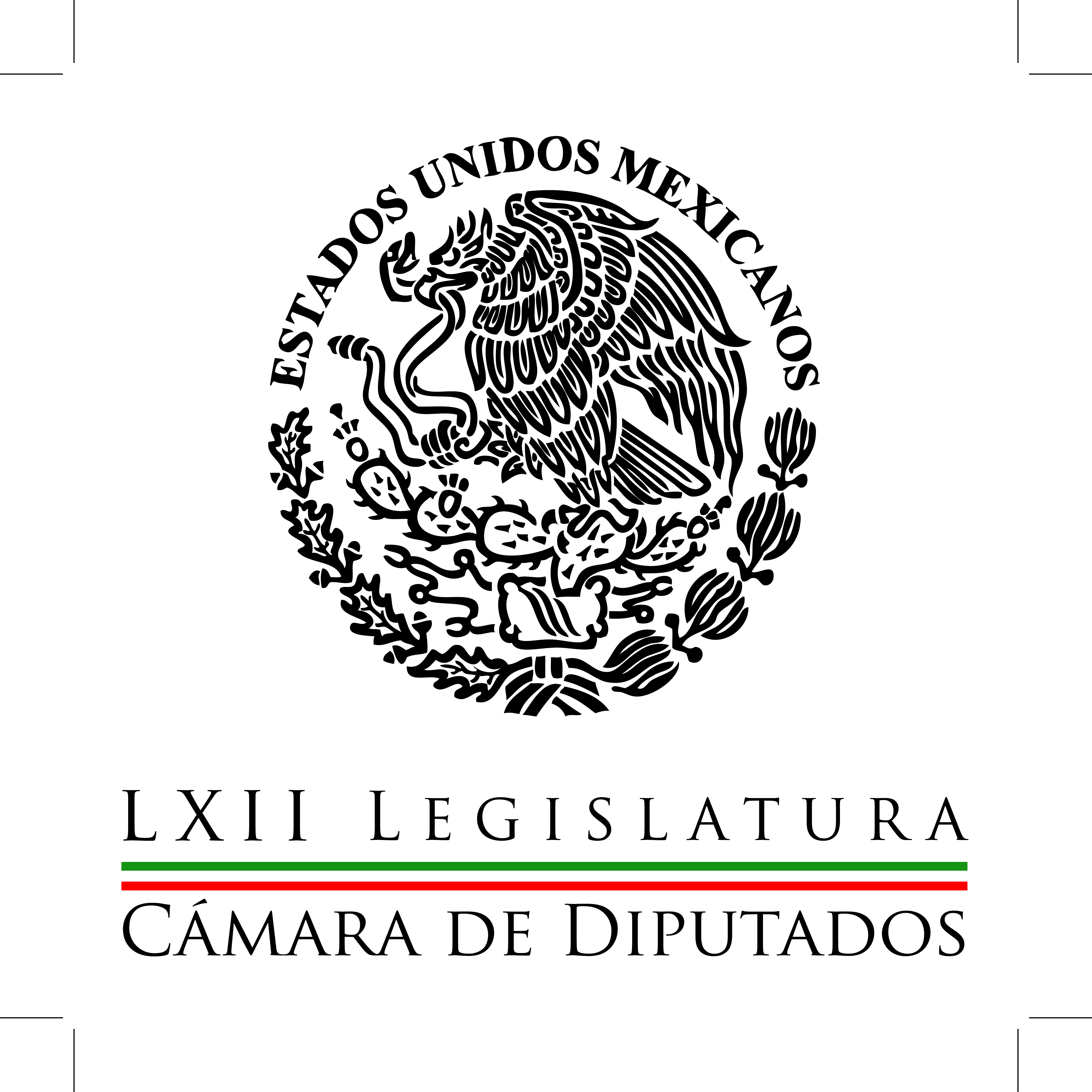 Carpeta InformativaPrimer CorteResumen: El trabajo en el Congreso termina el 15 de diciembre, no antes, advierte AureolesPreocupa a diputados federales caída del peso frente al dólar'Casa blanca' genera nuevo encontronazo entre la oposición y el PRI en San LázaroMandos militares no ordenaron ejecución en Tlatlaya, fueron 'otras personas': PGRAsegura PAN, mensaje de Peña Nieto mediático y electorero. 28 de noviembre de 2014TEMA(S): Trabajo Legislativo FECHA: 28/11/14HORA: 00:00NOTICIERO: MVS NoticiasEMISIÓN: Primer CorteESTACION: OnlineGRUPO: MVS  0Preocupa a diputados federales caída del peso frente al dólarEl presidente de la Mesa Directiva de la Cámara de Diputados, Silvano Aureoles, expresó su preocupación por la caída del peso frente al dólar y subrayó que el Legislativo poco puede hacer ante una problemática resultado del entorno internacional. Aunque el precio del petróleo está protegido con las coberturas financieras previstas por el Ejecutivo Federal, Aureoles Conejo señaló que la autoridad hacendaria deberá tomar previsiones ante los vaivenes en el tipo cambiario.Por su parte, el coordinador del Partido de la Revolución Democrática (PRD), Miguel Alonso, coincidió en que las coberturas petroleras previstas por el Gobierno Federal ayudarán a controlar la situación. Sin embargo, ello también depende de las negociaciones internacionales para garantizar la estabilidad en los precios del crudo, abundó.En particular, el presidente de la Cámara expuso que sin duda la situación del peso frente al dólar provocará reacciones internas pues el entorno económico mundial es desfavorable. ys/m.TEMA(S): Trabajo Legislativo FECHA: 28/11/14HORA: 00:00NOTICIERO: MVS NoticiasEMISIÓN: Primer CorteESTACION: OnlineGRUPO: MVS  0El trabajo en el Congreso termina el 15 de diciembre, no antes, advierte AureolesEl presidente de la Mesa Directiva de la Cámara de Diputados, Silvano Aureoles, dejó en claro que el periodo ordinario culmina el lunes 15 de diciembre, y aunque en el Senado de la República hasta se repartieron chocolates con los rostros de los legisladores, a modo de despedida, los trabajos parlamentarios no pueden terminar sino hasta que la ley lo indica.Aureoles Conejo señaló que entre los temas de la agenda parlamentaria que podrán avanzar en el transcurso de las poco más de dos semanas del actual periodo ordinario, están el sistema nacional anticorrupción y la nueva ley en materia de juegos y sorteos.El legislador del Partido de la Revolución Democrática (PRD) agregó que también hay dictámenes listos en materia de derecho a la movilidad, normas contra la trata de personas y gobiernos de coalición, aunque, falta que sean turnados a la Mesa Directiva y valorados por la Junta de Coordinación Política, para ponerlos en ruta de debate y aprobación en el Pleno.En cuanto a si los diputados modificarán el calendario de actividades aprobado al inicio del actual periodo ordinario, a fin de abrir dos sesiones más en el transcurso de las siguientes dos semanas, el presidente de la Cámara indicó que la decisión no se ha tomado.“No estoy de acuerdo en que se modifique el calendario. Vuelvo a insistir, y ustedes serán testigos, la Conferencia aprobó un calendario de sesiones para este periodo legislativo. Y ese periodo termina el 15 de diciembre, como lo establece, incluso así lo mandata la Constitución; no es una cosa que se me haya ocurrido a mí o que quiera inventarles más trabajo a las diputadas y diputados o al Senado, simplemente que cumplamos con lo que está en el calendario”.Señaló que entre los coordinadores parlamentarios, hay posturas a favor de que el periodo ordinario se clausure el próximo jueves 11 de diciembre, tal y como se proyectó en el Senado de la República.“La razón que argumentaron ayer, de poder concluir antes el periodo es, según esa versión, porque el Senado cerrará antes. Pues no tiene por qué cenar antes el Senado. Yo sé que ya se regalaron sus chocolates con la imagen de cada senadora y senador, pero el calendario dice que es hasta el 15 de diciembre”, expuso.“Igual y el fin de semana pueden comer chocolates, pero el 15 de diciembre debe terminarse el periodo; para que tengamos más tiempo de procesar lo que tenemos en la agenda”, demandó. Por su parte, el coordinador de la bancada del  Partido Acción Nacional (PAN), José Isabel Trejo, indicó que hay condiciones para convocar a un periodo extraordinario de sesiones, en particular por el paquete de iniciativas en materia de seguridad anunciadas por el Presidente de la República y que en los próximos días llegarán al Congreso.Al pronunciarse a favor de que avance el sistema nacional anticorrupción, a partir de las iniciativas presentadas por el propio albiazul, el Gobierno Federal y otras fuerzas políticas, el diputado Trejo Reyes admitió que aun si la norma se aprueba antes del 15 de diciembre, le restará un largo camino por recorrer en los congresos de los estados. ys/m.TEMA(S): Trabajo Legislativo FECHA: 28/11/14HORA: 00:00NOTICIERO: MVS NoticiasEMISIÓN: Primer CorteESTACION: OnlineGRUPO: MVS  0'Casa blanca' genera nuevo encontronazo entre la oposición y el PRI en San LázaroEn la Cámara de Diputados, se reabrió el debate sobre la casa blanca de la esposa del Presidente de la República, lo que incluyó gritos, rechiflas y acusaciones entre legisladores guerrerenses, por presuntos lazos con el crimen organizadoAl iniciar la sesión ordinaria de éste jueves, el diputado del Partido Acción Nacional (PAN), Juan Bueno, insistió en que es preciso crear una comisión investigadora para esclarecer el presunto conflicto de intereses entre la Presidencia de la República y la empresa Higa, contratista del Gobierno Federal y constructora de la casa en proceso de compra-venta por la señora Angélica Rivera.A esa postura, se sumó el vicecoordinador del Movimiento Ciudadano (MC), Ricardo Mejía.Recalcó que si no se esclarece el caso “casa blanca” y no se crea la comisión especial de seguimiento, toda iniciativa o propuesta presidencial es una “tapadera” del conflicto de interés y de la corrupción en las esferas de gobierno.Por su parte, la también panista Elizabeth Yáñez, aclaró que las críticas por la polémica propiedad, no tienen qué ver con asuntos sexistas, como acusó el coordinador parlamentario del Partido Revolucionario Institucional (PRI), Manlio Fabio Beltrones, ni con la situación económica de la señora Rivera, sino con que el Presidente de la República debe rendir cuentas.“A nadie en este país le importa si la señora Rivera tiene 100 millones de pesos o mil millones de pesos para comprar el Castillo de Chapultepec. No desviemos la atención. El responsable de este problema se llama Enrique Peña Nieto”, advirtió la diputada Yáñez.En medio de fuertes rechiflas, abucheos e intentos de terminar con el debate, por parte del presidente en turno de la Mesa Directiva, Tomás Torres, la congresista del PAN exigió que su derecho a expresarse no fuese limitado y a gritos, demandó que el Primer Mandatario aclare los hechos“El señor Enrique Peña Nieto es el que tiene que venir a explicar, rendir cuentas, transparentar y dejar claro que no hay conflicto de intereses, de que la empresa que él benefició durante ocho años, de repente decidió comprar una casa y vendérsela a la Presidencia de la República en módicas mensualidades”, increpó Elizabeth Yáñez.El diputado del PRD, Fernando Belaunzarán retó al Presidente a que predique con el ejemplo, ya que en su propuesta de combate a la inseguridad incluyó la rendición de cuentas. “Si se debe transparentar la casa blanca, por salud de la República, por todos”, externó.En respuesta, los legisladores del tricolor, volvieron a culpar a los congresistas de izquierda por la desaparición de los normalistas de Ayotzinapa.En medio del debate sobre ajustes a la Ley Federal de Justicia para Adolescentes, la diputada priista Cristina González, sentenció que si la izquierda exige rendición de cuentas al Primer Mandatario por la casa de su esposa, antes debe responder por el asesinato y desaparición de estudiantes.“Hoy les exigimos a ustedes que rindan cuentas, ustedes fueron los que postularon a José Luis Abarca, como candidato a presidente municipal. Por qué no dicen que fue Andrés Manuel López Obrador quien los apoyó y les levantó la mano, aun a sabiendas de todo el historial que traía consigo. Por eso que a ustedes a los que les exigimos que los entreguen vivos”, emplazó.El encontronazo verbal lo terminaron los diputados del Sol Azteca, Catalino Duarte y del PRI, Manuel Añorve, quienes se acusaron mutuamente de tener nexos con la delincuencia organizada.“Sería muy importante que Manuel Añorve nos explicara cuando fue candidato a gobernador, los millones de pesos que supuestamente recibió de La Barbie”, dijo Duarte Ortuño, en referencia al narcotraficante Edgar Valdez Villarreal, integrante del cártel de Los Beltrán Leyva.“Qué bueno que el diputado Catalino Duarte siempre está muy pendiente de mi persona”, dijo Añorve, a cuya voz se sumó la de otro priista que le gritó al perredista: “está enamorado”.“Catalino Duarte es un provocador profesional, pero es pariente de la mamá y que lo aclare, de la mamá de la señora Pineda, él tenía también una relación directa también con Abarca y vale la pena no quedarnos callados”, abundó Añorve Baños, al hablar de María de los Ángeles Pineda y su madre, Leonor Villa Ortuño. ys/m.TEMA(S): Trabajo Legislativo FECHA: 28/11/14HORA: 00:00NOTICIERO: MVS NoticiasEMISIÓN: Primer CorteESTACION: OnlineGRUPO: MVS  0Mandos militares no ordenaron ejecución en Tlatlaya, fueron 'otras personas': PGREl grupo de trabajo plural de la Cámara de Diputados que da seguimiento al caso Tlatlaya, se reunió el pasado miércoles 26 de noviembre con el titular de la Procuraduría General de la República (PGR), Jesús Murillo, para plantear dudas sobre el avance en las investigaciones.Al dar detalles del encuentro, la diputada del Partido del Trabajo (PT), Loretta Ortiz relató que el procurador Murillo Karam les informó  a los congresistas que los militares detenidos, están acusados por “ejecución”.A pregunta expresa sobre cómo podrían ser juzgados por un delito no previsto en la ley, apuntó la congresista, el titular de la PGR aclaró que el delito imputado es el de homicidio calificado, el cual implica una pena de 80 años de prisión.Sobre  la “cadena de mando” que siguieron los elementos involucrados, es decir, de dónde provino la orden de asesinar a las 22 personas que estaban en la bodega en Tlatlaya, la diputada Ortiz Ahlf refirió que el procurador les dijo que ningún mando militar los instruyó, sino que obedecieron a la orden “de otras personas, de hacer un trabajito”.El procurador no les dijo quién giró tal orden y solo les especificó que ese asunto “se está investigando”, abundó la congresista.Cuestionó que el procurador no aclare qué líneas de investigación se están siguiendo y tampoco precise con qué elementos cuenta para deslindar a los mandos militares de los sucesos en Tlatlaya.También lamentó que no exista voluntad para informar a la Cámara de Diputados ni de esclarecer los sucesos, tras señalar que los congresistas bien pueden pasar horas en las oficinas de la PGR, pero el titular no contestará.Agregó que los legisladores del PRI asistentes a la reunión, no hicieron cuestionamiento alguno, sino que alabaron a la Secretaría de la Defensa y esa postura influirá en el contenido del informe preliminar del grupo de trabajo, mismo que deberá presentarse antes de que finalice el actual periodo ordinario de sesiones, es decir, antes del 15 de diciembre.Recalcó que la posición de la PGR y SEDENA es de no entregar la información disponible y dar por cumplido el trabajo, con la detención y puesta a disposición de los 7 militares y un oficial, quienes advirtió, quedarán en calidad de responsables únicos, porque a los mando  medios y superiores del Ejército “no se les tocará”.Al encuentro, también acudieron las diputadas del Partido de la Revolución Democrática (PRD), Elena Tapia y del Partido Revolucionario Institucional (PRI), Miriam Cárdenas, así como el diputado del tricolor, Fidel Pacheco.En un breve comunicado, los legisladores informaron que en la reunión realizada en las oficinas del procurador Murillo, éste les ofreció responder a los cuestionamientos y entregar al grupo plural, la información solicitada formalmente en días pasados, a fin de conocer más detalles de lo ocurrido en el municipio mexiquense de Tlatlaya, a finales del pasado mes de junio. ys/m.INFORMACIÓN GENERALTEMA(S): Información General FECHA: 28/11/14HORA: 8:00NOTICIERO: Grupofórmula.comEMISIÓN: Primer Corte ESTACION: onlineGRUPO: Fórmula0Asegura PAN, mensaje de Peña Nieto mediático y electorero. El PAN aseguró que el mensaje del presidente Enrique Peña Nieto, fue mediático y electorero.El líder de los senadores panistas, Jorge Luis Preciado, dijo que el mensaje no resuelve nada ni a corto ni a largo plazo."Hubiera sido mejor un diagnóstico y no quedarse solamente en un mensaje mediático y absolutamente electorero en virtud de que nos dicen qué van a hacer pero no dicen cuánto va a costas ni de dónde lo van a sacar, porque hay que recordar que el precio del petróleo se acaba de caer en un 32 por ciento".Mientras que el coordinador perredista en la Cámara de Diputados, Miguel Alonso Raya, aseveró que al presiente le faltó autocrítica y repitió propuestas que ya están en el Congreso."No consideramos que sean las soluciones, yo esperaba autocríticamente cambios en el gabinete frente a unos que evidentemente ya no tienen que hacer nada como secretarios, el secretario de Comunicaciones y Transportes desde hace rato dejó de serlo, no tiene nada que hacer".Además, el priista Emilio Gamboa, calificó el mensaje presidencial como franco, humano y empático con el dolor de las familias de los desaparecidos."Vimos un presidente que estucha, que sabe lo que está pasando en el país, vimos un presidente sensible, adolorido, pero con tamaño, con talento y con capacidad para sacar al país del momento en que nos encontramos". Ma.m TEMA(S): Información General FECHA: 28/11/14HORA:NOTICIERO: Primero NoticiasEMISIÓN: Primer Corte ESTACION: canal 2GRUPO: Televisa0La depreciación de la moneda mexicana es transitoria: SE Enrique Campos Suárez, colaborador: La cotización del peso frente al dólar. Y es que desde antier los dólares superaron en instituciones bancarias los 14 pesos a la venta. Sin embargo, el secretario de Economía, Ildefonso Guajardo, aseguró que la depreciación de la moneda mexicana es transitoria y que no habrá efectos adversos. Insert de Ildefonso Guajardo: "Yo creo que esto no detiene tendencia. Son fluctuaciones transitorias que de alguna manera están acompañadas con el desempeño mismo de la economía. Es un comportamiento transitorio en el mercado financiero": 36”, Ma.m. TEMA(S): Información General FECHA: 28/11/14HORA: 06:29NOTICIERO: En los Tiempos de la RadioEMISIÓN: Primer CorteESTACION: 103.3 FMGRUPO: Radio Fórmula0Joaquín López-Dóriga: Enrique Peña urgió a fortalecer el Estado de Derecho Oscar Mario Beteta, conductor: El comentario de Joaquín López Dóriga. Joaquín López Dóriga, colaborador: Gracias Oscar Mario, me da mucho gusto saludarte como todas las mañanas, muy buenos días. Ayer en Palacio Nacional el presidente Enrique Peña Nieto advirtió que después de la tragedia en Iguala, que confirmó la debilidad institucional y la colusión del crimen organizado con las autoridades, urgía y urge fortalecer el Estado de Derecho, para lo que anunció una serie de medidas de las que destaco las siguientes. Va a enviar al Congreso una iniciativa de ley contra la infiltración del crimen en autoridades municipales, como vimos trágicamente en Iguala; va a enviar una iniciativa de reforma constitucional en materia penal, para evitar falta de claridad en las responsabilidades de los distintos niveles, y va a anunciar la creación obligatoria de policías estatales únicas, con sanciones a quienes no la instrumenten, que van a arrancar en Tamaulipas, en Guerrero, en Jalisco y en Michoacán. Duración 56´´, ys/m.TEMA(S): Información General FECHA: 28/11/14HORA: 8:00NOTICIERO: En los Tiempos de la RadioEMISIÓN: Primer Corte ESTACION: 103.3 FMGRUPO: Fórmula0Julián Alfonso Olivas: Los días que vive el país requieren cambios con profundidad y trascendenciaOscar Mario Beteta, conductor: El análisis que hace en este espacio el licenciado Julián Alfonso Olivas Ugalde. Julián Alfonso Olivas, colaborador: Buenos días, Oscar Mario. En los días que vive el país se requieren cambios con profundidad y trascendencia como los anunciados el día de ayer por el Presidente de la República, donde se requiere la participación y colaboración de todos los mexicanos, y sobre todo del Congreso de la Unión, para las reformas que propuso el titular del Ejecutivo. También debemos de reconocer que para que los países mantengan su viabilidad se requiere de instituciones públicas y privadas que tengan claros sus objetivos y mantengan sus acciones dirigidas al cumplimiento de dichos objetivos, instituciones públicas y privadas que tienen directivos y actores comprometidos con su objetivo institucional, que mantienen el impulso de las tareas diarias para alcanzar sus metas. Estas instituciones dan vigencia a nuestro Estado de Derecho y permiten que el desarrollo de las naciones y el bienestar de los pueblos. El día de hoy, Oscar Mario, me quiero referir a una institución educativa ubicada en el sector privado, que es una organización sui generis, con una regulación específica, y que se ha dedicado a la enseñanza del derecho por más de cien años; esta escuela que en sus inicios no tuvo un reconocimiento oficial, pero que al cabo de los años lo logró mediante la expedición de un decreto del presidente Emilio Portes Gil y la reglamentación de las escuelas libres. Precisamente me refiero a la Escuela Libre de Derecho y al reconocimiento presidencial que le hizo uno de sus egresados más destacados, como fue Portes Gil. Una de las características que distinguen a esta institución educativa desde su creación hasta nuestros días es que sus maestros no cobra ningún tipo de remuneración por impartir su cátedra. La semana pasada acaba de elegir a un nuevo rector esta institución mediante el voto de sus maestros, recayendo esa elección en el licenciado Luis Díaz Mirón, quien se viene a unir a destacados rectores que ha tenido esta escuela como don Raúl F. Cárdenas, don José Gómez Gordoa, José Cándano, Miguel Angel Hernández Romo, Francisco García Gimeno, Ignacio Morales Lechuga, Mario Becerra, entre otros en los recientes años. Gracias a este tipo de instituciones el país su marcha. Mire usted, Oscar Mario, debemos continuar fomentando a las instituciones para que los actores públicos y privados mantengan conductas institucionales en beneficio del país. Que tengan un buen día, se despide de ustedes Julián Olivas. TEMA(S): Información General FECHA: 28/11/14HORA: 07:34NOTICIERO: EnfoqueEMISIÓN: Primer CorteESTACION: 100.1 FMGRUPO: Radio Mil0Rosario Robles: Función de Sedesol en las acciones anunciadas por Enrique PeñaLeonardo Curzio, (LC), conductor: Tengo la línea telefónica a la secretaria de Desarrollo Social, Rosario Robles. Secretaria, buenos días. Rosario Robles (RR), secretaria de Desarrollo Social: Muy buenos días, Leonardo. LC: Oiga, pues muy agradecidos porque converse esta mañana con los otros. Cuéntele al auditorio en este conjunto, en este paquete de medidas que ayer anunció el jefe del Estado en Palacio Nacional qué le toca, son importantísimas, digamos, por el anuncio que hizo el Presidente, ¿qué le toca a la Secretaría de Desarrollo Social? ¿Cuál es, digamos, el enfoque de desarrollo que el Presidente le está dando a este relanzamiento de su estrategia? RR: Es muy importante señalar que el Presidente habló de medidas por la paz, la unidad y la justicia, que implican, a partir evidentemente de los hechos de Iguala y de todo clamor nacional, una clara decisión de avanzar en el combate a la criminalidad, a la corrupción, a la impunidad como algo fundamental. Yo creo que algo que es muy significativo es que el Presidente incorpora también la visión del desarrollo, de que con dos Méxicos, un México con un mayor desarrollo, incorporado a la globalidad, con mayores niveles de ingresos, ubicado básicamente en el norte del país, en el Bajío, y otro México rezagado, con asignaturas pendientes, con índices importantes de pobreza y desigualdad, pues es muy difícil construir la paz. Entonces de manera muy importante el Presidente habla también de generar este mayor desarrollo, de voltear a ver al sur de manera muy importante y reincorporar a Oaxaca, Guerrero y Chiapas en una estrategia particular que les permita realmente modificar sus niveles de desarrollo, Leonardo, tratar de que evidentemente tengamos la posibilidad de que en esos estados se pueda perfilar una mejoría sustantiva, un cambio realmente sustantivo de sus condiciones. LC: La lectura que hace el Presidente y el gobierno, secretaria, se incluyen estos temas efectivamente de violencia, hay entidades que no reportan demasiada violencia, pero sí mucha pobreza, como Chiapas, ¿se hizo una lectura combinada? RR: Bueno, no es que se diga directamente que la pobreza está ligada directamente a la violencia, pero desde luego esta desigualdad, estos contrastes sí generan una situación de debilidad, de una mayor debilidad institucional y una debilidad que evidentemente hay que combatir. Entonces el Presidente anunció estas diez medidas muy importantes que hablan de esta comprensión de lo que está exigiendo la gente, de este planteamiento de luchar en contra de la filtración del crimen organizado a las autoridades municipales, de la creación obligatoria de las policías estatales, de redefinir las competencias en materia penal para que ninguna autoridad evada su responsabilidad, entre otras cosas. Además de todo el derecho humano a la justicia, la justicia cotidiana, que es otro aspecto de la cual habló el Presidente, que es fundamental y que tiene que ver con el día a día de todos nosotros, ¿no? Es decir, el que llegamos a un ámbito de justicia y no encontramos que se nos responda adecuadamente y que es parte de este clamor y de este ¡ya basta! de los mexicanos. LC: La justicia cotidiana, ¿o cómo la llamaron? RR: "Justicia cotidiana", como le ha llamado el Presidente. El combate a la corrupción, el fortalecer los derechos humanos, pero también, y la transparencia, pero también todo este planteamiento que habla de crear zonas económicas especiales en el sur del país, con todas las facilidades para que la inversión se atraiga, lo que sí realmente va a significar un cambio de fondo porque si no lo otro es seguir con la visión existencialista, con la visión simplemente de entrega de políticas sociales, pero no entender que cambiar de fondo esas regiones, esa parte del país, el sur, implica un desarrollo económico y no solo un desarrollo social. Entonces la creación de estas tres grandes zonas económicas especiales con infraestructura, condiciones de seguridad, con financiamiento preferencial, con mayores facilidades para el comercio exterior, con descuentos en impuestos y contribuciones al régimen del seguro social, etcétera, pues va a generar condiciones muy propicias para que haya ahí inversiones, para que haya ahí la posibilidad de generar pueblos de desarrollo, y eso le dará a esos estados un rostro totalmente diferente. LC: Secretaria. RR: Sí. LC: Secretaria, le pregunto, estas medidas que anunció ayer el Ejecutivo Federal, ¿son convergentes con el programa de trabajo que ya tenía, la reconfiguración de Prospera, o tendrá que matizar, o readaptar algunos de esos proyectos? RR: Son absolutamente convergentes con la creación de Prospera, porque es la misma visión: rebasar el asistencialismo e ir incorporando a la vida productiva y a la capacidad productiva a muchas de estas familias. Pero si no tenemos esos polos de desarrollo, difícilmente en su región, en su lugar podremos incorporar a las familias a la economía formal y sobre todo los jóvenes, Prospera, a la posibilidad de un trabajo, un empleo mejor remunerado. Ahora con esta perspectiva que no es de corto plazo, esto es bien importante señalarlo, de creación, de creación de estos polos de desarrollo de estas zonas económicas especiales, estos jóvenes tendrán una gran oportunidad también de incorporarse. Y además se está hablando de apoyo con becas y promoción de la investigación científica, etcétera, pues estos jóvenes tendrán posibilidades de tener una calificación, que les permita incorporarse a trabajar en estas regiones. Entonces es una visión totalmente complementaria, que además fortalece lo que ya venimos haciendo y fortalece además pues estas medidas particulares de las cuales hablo el presidente, ya de muy corto plazo, como este plan de empleo temporal, que va a beneficiar a más de 300 mil familias. Es decir que mientras todo eso empieza a dar resultado, de todos modos esas familias ya empiecen a tener ingresos; que las pequeñas empresas, y yo te puedo decir, por ejemplo Leonardo, estoy ahorita en Guerrero casi de manera permanente, la afectación de la empresa turística, o de otros pequeños comerciantes, o los restauranteros, o los pequeños empresarios en todo Guerrero, particularmente en Acapulco, en Chilpancingo, en Taxco, en Zihuatanejo, en Iguala, pues hablar de créditos, de dinero adicional, dos mil millones de pesos en créditos para PyMEs, es hablar de créditos para el campo, etcétera, pues es algo fundamental para generar y dinamizar la economía en esos lugares y creo que esto va a ayudar muchísimo. LC: Ya lo creo. RR: Además de la parte de la participación de la sociedad civil, que a mí también me toca de manera muy importante, porque tiene que ver con las organizaciones de la sociedad civil la idea de que todo este esfuerzo sea transparente, sea vigilado, sea realmente observado. El Presidente habló de la creación de observatorios ciudadanos, y pues nos corresponderá tanto a Gobernación, como a Desarrollo Social, que tenemos éste vínculo con las organizaciones de la sociedad civil, promover la creación de estos observatorios ciudadanos y de que todo este esfuerzo realmente tenga una vigilancia ciudadana, de una participación de éstos, de la sociedad civil para que realmente se concrete. LC: Eso es, pues secretaria, no sabe cuánto le agradezco que haya conversado esta mañana con nosotros. RR: Al contrario, un abrazo muy grande. LC: Igualmente, la secretaria Robles, la titular de Desarrollo Social esta mañana en Enfoque. Duración 8´22´´, ys/m.TEMA(S): Información General FECHA: 28/11/14HORA: 8:00NOTICIERO: Grupofórmula.comEMISIÓN: Primer Corte ESTACION: onlineGRUPO: Fórmula0Presentará PRI propuesta complementaria a del GF.El dirigente del PRI, César Camacho, informó que su partido presentará este lunes, una propuesta complementaria a las medidas que anunció el gobierno del República."Hay razón absoluta de quienes quieren hechos y el presidente los sabe y por eso, lo inmediato en la articulación de una serie de medidas, hay algunas que empezarán a operar en días, en pocas horas y hay algunas otras que van a pasar por el Congreso de la Unión para convertirlas en leyes, que las leyes son los instrumentos para las instituciones."El PRI el lunes, dará a conocer una serie de medidas partidarias, que involucren no sólo a los militantes sino a los ciudadanos para hacer una especie de réplica partidaria y ayudar, no solo aplaudiendo las medidas sino también haciendo nuestra parte como organismo que articula la relación entre los ciudadanos y el poder".Mientras que el líder del PAN, Ricardo Anaya, anunció la creación de tres comisiones para analizar el decálogo presidencial."Vamos a hacer un análisis serio, con profundidad, vamos a conformar tres comisiones de trabajo, la primer en materia de seguridad y justicia, la segunda, combate a la corrupción y la tercera, para analizar lo relativo al desarrollo económico, ahí incluiríamos las medidas en materia social y en materia de infraestructura". Ma.m. TEMA(S): Información General FECHA: 28/1114HORA: 00:00NOTICIERO: MVS NoticiasEMISIÓN: Primer CorteESTACION: OnlineGRUPO: MVS0Avala IEDF nuevos nombramientos rumbo a comicios 2015El Consejo General del Instituto Electoral del Distrito Federal (IEDF) aprobó el nombramiento de Rubén Geraldo Venegas como nuevo secretario ejecutivo, quien luego de rendir la protesta de ley, ocupó su cargo en la llamada “mesa de la herradura”.En sesión extraordinaria, el pleno del IEDF avaló también cuatro nuevas designaciones rumbo a los comicios de 2015, en medio de impugnaciones de los representantes de los partidos políticos, quienes habían solicitado al pleno retirar ese punto de la orden del día, a fin de conocer las respectivas currículas.A propuesta del consejero presidente Mario Velázquez Miranda, el pleno aprobó por unanimidad los nombramientos de Gerardo Carlos Jiménez Espinosa, como nuevo director ejecutivo de Asociaciones Políticas, y de Jesús Arturo Flores López, como director ejecutivo de Participación Ciudadana.De igual forma, aprobó los cargos de Jesús Medina Franco, como titular de la Unidad Técnica de Asuntos Jurídicos, y de David Raúl Córdova Tello, como titular de la Unidad Técnica de Vinculación con el Instituto Nacional Electoral (INE).El representante de Movimiento Ciudadano, Armando de Jesús Levy Aguirre, señaló que su partido no cuestiona la designación de los funcionarios, sino el hecho de que se les entregara de “último minuto” las currículas.Incluso, preguntó al pleno si tenían algo qué esconder, dado que “sólo nos llegaron dos hojitas y eso no es correcto, cuando se debió entregar la documentación correcta”.Juan Dueñas, representante del Partido Acción Nacional (PAN), secundó la propuesta y calificó de grave que algunos de los actuales funcionarios del IEDF no estaban enterados de su remoción y que los nuevos vayan asumir sus cargos –el 1 y 16 de diciembre, “sin ni siquiera haber plazas vacantes”.En la sesión, Dueñas Morales informó que para los partidos políticos era lamentable que en la nuevas designaciones no se incluyera a ninguna mujer, en aras de favorecer la equidad de género.El consejero presidente del órgano electoral capitalino destacó a su vez los amplios conocimientos con que cuentan los nuevos funcionarios electorales, lo que dijo, les permitirá alcanzar con creces el objetivo y los retos que deparan los comicios del año próximo, así como el cumplimiento con las tareas internas.Yuri Gabriel Beltrán, consejero electoral, opinó que los nuevos perfiles que fueron debidamente verificados, enriquecerán la vida institucional, sin que ello demerite la labor de sus antecesores.“Los currículos que se adjuntaron a todos los miembros de este consejo, dan cuenta de perfiles muy bien preparados, perfiles sólidos que seguramente tendrán un gran desempeño en el cumplimiento de sus funciones”, anotó Beltrán Miranda.En otro punto, el pleno aprobó modificar la convocatoria para participar en el proceso de selección de consejeros distritales del IEDF para los comicios de 2015, así como para integrar la Lista de Reserva para el referido proceso.Al respecto, el consejero Yuri Gabriel Beltrán informó que el plazo de registro de aspirantes venció el 25 de noviembre pasado y dado que sólo hay 253 interesados y se requieren 270 -30 vacantes de consejeros distritales y 240 de reserva-, se decidió ampliar el plazo hasta el 20 de diciembre. ys/m.Carpeta InformativaSegundo CorteResumen: Diputado llama a cumplir con pago de aguinaldosCalderón regresa al PAN; se reúne con diputados a puerta cerradaSilvano Aureoles: Me parece urgente y necesario lo que se anuncióCésar Camacho: decálogo de EPN para fortalecer el Estado de DerechoSofío Ramírez: Tengo confianza en poder ser el próximo gobernadorSin elementos, casos de algunos detenidos en Zócalo: OsorioVidal Llerenas: Presupuesto 2015Dispara sujeto hacia consulado mexicano en AustinLa depreciación de la moneda mexicana es transitoria: SE28 de noviembre de 2014TEMA(S): Trabajo Legislativo FECHA: 28/11/14HORA: 12:44NOTICIERO: Notimex / 20minutosEMISIÓN: Segundo Corte  ESTACION: Online GRUPO: Notimex 0Legislador resalta transparencia en la nueva Ley de Juegos y SorteosLa nueva Ley de Juegos y Sorteos es sin duda un instrumento legislativo de vanguardia que reconoce la realidad del país, opina el legislador José Arturo Salinas Garza.Dice que garantiza los derechos de quienes gustan del juego con apuestas y establece las obligaciones que tienen que cumplir aquellos que se dedican a esta industria, aseguró El presidente de la Comisión de Fortalecimiento al Federalismo de la Cámara de Diputados, afirmó que una de principales bondades de esta nueva ley es lo referente a la transparencia en el otorgamiento de permisos."Con esta ley ahora todos los mexicanos podremos saber cuántos casinos hay en México, cuáles permisos están otorgados, cuáles están en funcionamiento, quiénes son los dueños y quiénes son los socios", dijo.Señaló que esta ley contempla un capitulo completo sobre cómo evitar el lavado de dinero, pues se tendrán que hacer reportes cuando la gente juegue más de 40 mil pesos aproximadamente y lo más importante es que con esta legislación se otorgará un casino por permiso.Lo cual, dijo, es un gran avance en materia jurídica para los inversionistas de esta industria, ya que se evitará que los permisos se renten, se impedirá que puedan ser operados por personas que no son los dueños y se garantizará que a quien se le autorice un permiso es porque cumple a cabalidad con los muy estrictos requisitos que se plantean.Además, agregó, de tener la capacidad económica y moral para manejar un negocio de este tipo.Otro aspecto importante, subrayó, es el de los derechos de los jugadores, porque en México hay gente que le gusta ir al cine, a cenar, pero también hay otra que es aficionada a jugar en un casino.Por lo tanto, enfatizó, el Estado tiene que garantizar que ese entretenimiento se pueda realizar de manera segura, acorde a derecho, que tenga una reglamentación que haga sentir en confianza a los consumidores.Además, indicó, el dictamen aprobado ya por las comisiones de Gobernación y de Juegos y Sorteos también contiene un capítulo completo sobre la ludopatía, todo lo que tiene que ver con la atención de este padecimiento, como prevenirlo, combatirlo y evitar los efectos negativos que puede conllevar el juego.Es la primera vez, subrayó el panista, que en México existe una regulación para combatir la ludopatía en todas sus expresiones ya que ésta no sólo se presenta en los casinos, también en los juegos electrónicos por internet y está comprobado estadísticamente que generan más ludopatía que el juego en vivo.Finalmente, destacó que de aprobarse esta ley, la cual se discutirá en la próxima sesión ordinaria, generará que haya competencia sana, apegada a derecho, evitará actos de corrupción, de lavado de dinero y de muchas otras cosas que hoy sucedían en México. /gh/mTEMA(S): Trabajo legislativo FECHA: 28/11/14HORA: 12:24NOTICIERO: Notimex / Unomásuno EMISIÓN: Segundo Corte  ESTACION: Online GRUPO: Notimex 0Diputado llama a cumplir con pago de aguinaldosA unos días de que inicie la temporada decembrina, el diputado federal José Angelino Caamal Mena llamó a empresas y patrones a cumplir con el pago de aguinaldo como establece la Ley Federal del Trabajo.También exhortó a los empleados de empresas públicas y privadas a exigir esa prestación laboral y, en caso de no recibirla o percibirla de manera incompleta o tardía, denunciar la irregularidad ante la Procuraduría Federal de la Defensa del Trabajo (Profedet).El secretario de la Comisión de Trabajo y Previsión Social de la Cámara de Diputados expuso que aun cuando la Ley Federal del Trabajo establece que es derecho de los trabajadores recibir el pago de mínimo 15 días de sueldo por cada año trabajado, muchos no lo reciben.Indicó que de acuerdo con el Instituto Nacional de Estadística y Geografía (Inegi) en 2012 al menos 13 millones 431 mil trabajadores no recibieron aguinaldo ni vacaciones, lo que significa que cuatro de cada diez mexicanos no disfrutaron de esa prestación.Además, el número de trabajadores en esa situación aumentó 14.5 por ciento, respecto a años previos.Subrayó que para evitar que las empresas sigan cayendo en ese tipo de desacato a la ley, los empleados deben informarse y hacer lo conducente para exigir que se respete su derecho laboral.Puntualizó que de acuerdo con el Artículo 87 de la Ley Federal del Trabajo “los trabajadores tendrán derecho a un aguinaldo anual que deberá pagarse antes del 20 de diciembre, equivalente a 15 días de salario, por lo menos”.El representante de Nueva Alianza precisó que quienes no hayan cumplido el año de servicios, independientemente de que se encuentren laborando o no en la fecha de liquidación del aguinaldo, tendrán derecho a que se les pague la parte proporcional del mismo, conforme al tiempo que hubieren trabajado, cualquiera que fuere éste.Igualmente en la ley se señala que los patrones que incumplan con esa obligación serán sancionados y podrán ser acreedores a una multa económica de entre 50 y 5 mil veces el salario mínimo general.Caamal Mena subrayó que el aguinaldo es un derecho irrenunciable de todos los trabajadores, sin excepción, por lo que reiteró el llamado a ese sector para informarse y exigir su pago. /gh/mTEMA(S): Partidos PolíticosFECHA: 28/11/14HORA: 11:23NOTICIERO: El Universal.comEMISIÓN: Segundo  CorteESTACION: OnlineGRUPO: El Universal0Calderón regresa al PAN; se reúne con diputados a puerta cerradaIvonne Melgar, reportera: El expresidente Felipe Calderón se encuentra en la sede nacional del Partido Acción Nacional (PAN), invitado por el presidente del partido, Ricardo Anaya Cortés.Calderón Hinojosa se encuentra reunido con diputados locales de ese instituto político a puerta cerrada.Ante esta visita, el ex gobernador de Jalisco, Alberto Cárdenas, escribió en su cuenta de Twitter "Muy buen recuento de logros (sic) INNEGABLES de gobiernos panistas hace @FelipeCalderon en reunión de Dip Locales, muy, muy bien recibido x cierto".  agb/mTEMA(S): Trabajo Legislativo FECHA: 28/11/14HORA: 08.01NOTICIERO: En los Tiempos de la RadioEMISIÓN: Segundo CorteESTACION: 103.3 FM GRUPO: Radio Fórmula   0Silvano Aureoles: Me parece urgente y necesario lo que se anuncióOscar Mario Beteta (OMB), conductor: Bueno, como le hemos venido informando, el presidente Peña Nieto advierte que México debe cambiar después del caso Iguala y ofrece liberar al país de la criminalidad, la corrupción y la impunidad y para ello propuso diez acciones orientadas a fortalecer el Estado de Derecho, entre las que se encuentran iniciativas de reformas constitucionales. Vamos a platicar con don Silvano Aureoles, quien, como usted sabe, es presidente de la Cámara de Diputados federal y también representante del Partido de la Revolución Democrática. Don Silvano, lo saludo con gusto. Buen día. Silvano Aureoles (SA), presidente de la Cámara de Diputados: Oscar Mario, muy buenos días. Saludo con gusto a ti y a tu auditorio. OMB: Bueno. Usted estuvo ahí presente. SA: Sí. OMB: Dígame. SA: Yo creo que es una propuesta muy importante, las circunstancias así lo ameritan, Oscar Mario. El planteamiento... Esta propuesta que hace ayer el Presidente yo la divido, por lo menos, en tres partes: una que tiene que ver estrictamente con las reformas, tanto legales como constitucionales, en materia de atención a los gobiernos locales, particularmente los municipios; la ley para evitar la infiltración del crimen organizado a los gobiernos municipales; la policía única, la posibilidad incluso de dar facultades para desaparecer los ayuntamientos en casos extremos; el tema anticorrupción, la necesidad urgente de definición de los ámbitos de competencia para combatir la criminalidad. Es decir, son por lo menos tres o cuatro reformas importantes que habrán de ir al terreno legislativo. Por el otro lado, están las acciones inmediatas, que yo creo que debe de desarrollar el Gobierno, que tiene que ver con la atención, sobre todo, a las cuatro entidades que mencionó el Presidente: Jalisco, Michoacán, Guerrero y Tamaulipas. Y por el otro lado, el paquete de reformas y de políticas públicas para emparejar el sur con el resto. Te hablo de las zonas económicas especiales, sobre los estímulos de carácter fiscal, los apoyos e incentivos para las pequeñas y medianas empresas y todo lo que se habló para poder generar condiciones de mayor equidad en estas entidades, que evidentemente se han quedado rezagadas. Bueno, todo el paquete, yo creo hay que revisarlo, sobre todo lo que nos corresponde a nosotros, con toda la apertura y con toda la disposición y el compromiso, sin atrincherarse en cuestiones partidarias o de colores, sino más bien pensando en el país y en la circunstancia que vivimos, Oscar Mario. Sólo agregaría a todo este paquete, y lo comenté ayer mismo con el propio Presidente, necesitamos revisar los mecanismo de coordinación fiscal porque aunque se diga que no hay que mandar dinero porque se lo roban o porque lo mal usan, habrá que pensar urgentemente en el desarrollo de capacidades porque el propio Presidente reconocía ayer, y coincido con él, que el problema de esta inseguridad y violencia e ingobernabilidad también está asociado con el rezago económico en el que viven estas entidades y los gobiernos locales juegan un papel muy importante en el ejercicio y atención a las demandas ciudadanas. Entonces me parece además urgente, necesario lo que se anunció, Oscar Mario. Y pongo el énfasis, por último, que ya me extendí, pero por último en un tema que me parece relevante: México es uno de los países con el mayor rezago en materia de procuración e impartición de justicia y yo creo que ahí hay que poner el ojo porque ésa es una de las cosas que más genera impotencia y dificultades, enojo ante los ciudadanos. Entonces, bueno, hay que poner manos a la obra en la parte que le corresponde a cada quien, Oscar Mario. OMB: Bueno, esto que usted señala yo creo que es importantísimo, cambios en el sistema de procuración e importación (sic) de justicia. ¿Por dónde comenzar esta depuración que debe de llevarse a cabo para cambiar a los representantes del Ministerio Público federal, local y también pues algunos jueces? Y yo no sé si esto pudiera llegar hasta magistrados porque mientras sigamos con más de lo mismo, bueno, pues todos los expedientes o todas las denuncias comienzan a quebrarse o a alterarse desde un inicio. SA: Yo creo que en este momento hay un ambiente de mucha sensibilidad, tú lo percibes, platicas con ciudadanos; hay enojo, hay expresiones de inconformidad. Con mucha facilidad hay reclamos de la sociedad y qué bueno, esto está bien. Hay que, lejos de descalificar o asustarnos, hay que verle lo valioso de esta etapa que está viviendo el país, que esto nos va a permitir dar el otro paso. Y en esa circunstancia, los Poderes del Estado de la nación tendremos que asumir nuestra responsabilidad de a de veras y no repartir las culpas. La parte que le toca al Poder Legislativo debemos de asumirla con plena responsabilidad. Incluso yo creo que si es necesario convocarnos a un periodo extraordinario de inmediato, una vez concluido el ordinario, que será el próximo 15 de diciembre, para que entremos a revisar las propuestas que nos habrán de llegar, entiendo, el próximo lunes y otras más que ya están presentadas en la Cámara, sobre todo en materia de lucha contra la corrupción. Y en esa tesitura también el Poder Ejecutivo tiene que estar abierto para revisar el tema de políticas públicas, programas sociales, mecanismos de atención a las demandas ciudadanas; incluso, si fuera necesario, irnos más a fondo a revisar partes o todo el modelo económico que hemos soportado durante más de tres décadas ya y que parece ser también agotado porque va de la mano. La inseguridad y la delincuencia, finalmente es una consecuencia, no es una causa. Y por el otro lado, la parte del ámbito judicial tiene que irse a fondo también en la revisión de actuar de jueces, magistrados, ministros, todos porque debe haber autocrítica y revisar lo que estamos haciendo, pero yo creo que uno de los grandes pendientes, una gran deuda que tiene el Estado Mexicano con el pueblo mexicano es la procuración y la impartición de justicia, el acceso a la justicia pronta y expedita, como bien lo dice la propia Constitución. Y no descartemos, lo dejo solamente como reflexión, quizá habrá que pensar qué otros mecanismos, entre ellos la creación de una instancia que pudiese llamarse la Secretaría de Justicia, que permita darle seguimiento a todos estos procesos que hoy reclaman con justa razón los ciudadanos. OMB: Bueno, pero como presidente de la Cámara baja, ¿qué podría usted ofrecer para que la ciudadanía poco a poco se fuera convenciendo de que se va a provocar un punto de inflexión y que se adoptarán medidas muy específicas para arrojar resultados en el muy corto plazo? SA: Ofrecer que de inmediato, el mismo lunes estamos... Estaremos reuniéndonos, en mi condición de presidente de la Cámara, pero también con los coordinadores parlamentarios para que tracemos la ruta, el calendario de inmediato. Este lunes lo estaremos haciendo porque además se informó, perdón, que llegarán las iniciativas este lunes. Concluiremos los temas que ya tenemos enlistados, iniciaremos la discusión de manera paralela de estas iniciativas y otras que ya están, insisto, porque, ejemplo, en materia de corrupción hay iniciativas presentadas y ya hay minutas, como también lo hay en materia del salario mínimo, que ayer el propio Presidente se comprometió a enviar una iniciativa para desvincular el salario mínimo de otras medidas que ejerce la autoridad. Estamos listos y además toda la apertura, toda la responsabilidad, todo el compromiso de que no debemos de atrincherarnos ni asumir actitudes egoístas en este momento crítico para el país y que, más allá de colores partidarios y de posturas ideológicas, entendamos que hoy se requiere entregar resultados por el bien de México. Mucho dicen "Es que lo que presentó el Presidente es insuficiente", pues a la mejor sí, no lo sé; pero lo que haya que hace, hay que hacerlo y quienes dicen que es insuficiente, que presenten sus propuestas, que yo creo que es la mejor manera de contribuir a encontrarle solución a los problemas y sobre la vía de la construcción de acuerdos, construyendo soluciones que nos permitan, en realidad, dar respuestas a las demandas de los ciudadanos. OMB: Pero esto que usted va a anunciar, ¿es su bancada o usted como presidente de la Cámara de Diputados? SA: No, el lunes nos vamos a reunir con todos los integrantes de los grupos parlamentarios de la Cámara. Mi papel es como presidente de la Cámara. Habré de trabajar también y dialogar con los compañeros de mi grupo y definir la postura que deberá de asumir, a mi juicio, la mayoría de él, no todos por obvias razones, pero que deberá de asumir la mayoría de él, pero mi papel es generar las condiciones para que la Cámara de Diputados se aboque a atender la parte que le toca. OMB: Bien. Entonces, desde su perspectiva, ¿habrá otro anuncio, lunes o martes, desde la Cámara de Diputados? SA: No, nosotros nos vamos a reunir para trabajar nuestra ruta, ya no tenemos nada que anunciar, sino ponernos a trabajar. Ese es el asunto. OMB: Bueno, ¿y cómo convencer a la ciudadanía de este esfuerzo que van a hacer en la Cámara de Diputados federal para pasar de las palabras a los hechos? SA: Pues los ciudadanos en este momento se van a convencer, cuando vean los hechos, cuando vean los resultados; todo lo demás va a ser discurso y yo creo que ya de eso la gente también está un poco enfadada y tú eres testigo de ello. OMB: Bueno, ¿qué sería, darle tiempo al tiempo y trabajar intensamente pues? SA: Trabajar intensamente y entregar resultados lo más pronto posible. OMB: ¿Y cree que esto ahora sí vaya a percibirlo de manera muy clara y rápida la sociedad? SA: Yo creo que sí porque si no estamos a la altura de las circunstancias, pues de por sí la credibilidad, la... (Fallas en la comunicación). OMB: Parece que estamos perdiendo la comunicación con don Silvano Aureoles. ¿La perdimos, sí o no o todavía está ahí? Se cortó. Duración 11´56´´, ys/m.TEMA(S): Trabajo Legislativo FECHA: 28/11/14HORA: 07:42NOTICIERO: Ciro Gómez Leyva por la MañanaEMISIÓN: Segundo CorteESTACION: 104.1 FMGRUPO: Radio Fórmula 0Jorge Camacho: No hay un fiscal titular en Guerrero  Vía telefónica, Jorge Camacho, diputado y presidente de la Comisión de Justicia del Congreso de Guerrero, cuestionado sobre la siembra de 11 cadáveres y la violencia en Guerrero dijo que no hay un fiscal ni encargado de despacho que por ley tiene que estar en funciones, pero que por el momento, de forma oficial, no lo tienen. Hay una complicación ya que hay tres aspirantes y que el congreso tiene que depurar esa lista para enviarla al Ejecutivo y se tiene que escoger a tres para que se someta a votación y por el momento se complicó el proceso porque la bancada del PRI se levantó de la sesión y que a falta de quórum se suspendió la sesión y que se tiene como plazo hasta el próximo domingo para elegirlo. La Comisión de Gobierno se tardó mucho tiempo en entregar las fichas curriculares de los personajes que se inscribieron y que están buscando ser fiscales y que el PRI además no conoce bien a los aspirantes. En Guerrero siguen los levantones, la violencia, y en varias regiones la autoridad está ausente y que ayer fue esperanzador uno de los rubros que manejó Enrique Peña cuando habló que atacará la región de la Tierra Caliente que se concentrará en 81 municipios pero que hace falta mucho más que eso. Respecto a la desaparición de las policías municipales, dijo que era esperanzador y que el Estado tiene que tomar la responsabilidad total de la seguridad y que el recurso que les envía la federación se acaba utilizando para otras cosas y que por eso hay un problema serio en seguridad y que al hacer una policía única y estatal tendrán que darle salida al tema de los gastos corrientes en los municipios pero que el proceso se va a llevar mucho tiempo. ys/m.INFORMACIÓN GENERALTEMA(S): Información General FECHA: 28/11/14HORA: 8:00NOTICIERO: La Red EMISIÓN: Primer Corte ESTACION: 88.1GRUPO: Radio Centro 0Miguel Ángel Osorio Chong: Décalogo en materia de seguridad y un péntalogo en materia de combate de pobreza en tres estados  Sergio Sarmiento (SS), conductor: En la línea telefónica el secretario de Gobernación del gobierno de la República, Miguel Angel Osorio Chong; señor secretario, muy buenos días. Miguel Angel Osorio Chong (MAOC), secretario de Gobernación: Sergio, muy buenos días, gusto en saludarte a ti y a todo el auditorio. SS: Ayer el Presidente dio a conocer un decálogo en materia de seguridad, y un pentálogo, así me imagino que le podríamos decir, en materia de combate la pobreza en tres de los estados de nuestro país; en primer lugar, ¿las diez medidas en materia de seguridad son suficientes, son las adecuadas para realmente enfrentar la crisis de seguridad del país? MAOC: Sin lugar a dudas que es el camino Sergio, es lo que nos va a permitir fortalecerla donde tenemos debilidades, y me refiero particularmente a las policías municipales; esto no es un descubrimiento, es una realidad que todos sabíamos, que todos comentábamos, y que por ello es que se tienen que hacer adecuaciones que nos permitan poder entrar aquí, a los municipios de parte de cada una de las entidades, a hacer policías fuertes que puedan proteger, que puedan proteger, y que pueden evitar, bajo controles, que puedan estar con la delincuencia organizada. Guadalupe Juárez (GJ), conductora: Señor, ¿quitarle facultades a los municipios dará mejores resultados? MAOC: Sí Lupita, y ellos mismos lo saben, en este tema particularmente, en lo que se refiere a la seguridad, ellos saben que no es su fortaleza, que tenemos que partir de que hay mil cien municipios que tienen solamente 20 policías, entonces no es suficiente para poder darnos la seguridad, y esto, por supuesto, ante la falta de controles se da la posibilidad, como ya ha sucedido en varios municipios, que se puedan ligar directamente con la delincuencia organizada. SS: Cuando se propuso esto, recuerdo cómo, en el sexenio pasado, muchos priístas dijeron que el crear, el tener un mando único de las policías en los estados violaba el mandato del 115 constitucional y violaba la soberanía de los municipios, ¿qué nos puede decir? MAOC: Más bien lo que hay que recordar en el 2011, cuando se presentó por el expresidente Calderón, los que más se opusieron a ello fueron los propios municipios, y los que también se opusieron a ello fueron municipios que estaban ligados incluso al gobierno, y voy a explicar por qué, porque no se hizo un trabajo de concientización ni con los estados ni con los municipios, solamente se mandó la iniciativa, y hoy tenemos un trabajo ya fuerte con los estados, en los que incluso se ha logrado prácticamente todos los acuerdos de convenios que permiten este mando único en diferentes modalidades; la idea ahora es hacerlo de una sola forma, homologado para todo el país, y que se pueda contar con la misma seguridad desde Baja California hasta Yucatán mismo. Entonces hoy se ha trabajado muchísimo con municipios, no quiero decir que en consenso absoluto, pero sí quiero decir que ya se ha trabajado de una manera muy importante, y yo le agradezco mucho a los gobernadores, y también, por supuesto, a la Federación de Municipios y Delegaciones, que nos permiten ir muy adelantados en el tema. GJ: Platicábamos con la presidenta municipal de Jiotepec esta mañana, señor, y decía que esa policía con mando único no ha dado muchos resultados, es decir, que han sido prácticamente mínimos, ¿qué podemos esperar ahora? MAOC: Bueno, primero, que van a formarse de otra manera, que van a estar capacitados de manera similar a lo que tenemos en la Gendarmería, con mejores salarios, prestaciones, pero también con mayores controles, y que sí van a lograr satisfacer en lo más que se pueda la demanda de la seguridad por parte de la ciudadanía. SS: Señor secretario, el señor Gerardo Fernández Noroña le dijo el periodista Ciro Gómez Leyva que se había reunido con usted el lunes pasado, y que usted le había dicho que de los 11 detenidos el 20 de noviembre, seis no tenían nada, y que el gobierno le había ofrecido a Fernández Noroña liberar a dos de los 11 detenidos el 20 de noviembre con la condición de no ir a protestar a la casa de la primera dama, Angélica Rivera. ¿Es cierta esta reunión, son ciertos estos términos? MAOC: Sí Sergio, son dos caminos, uno, efectivamente hubo pláticas con él, pidiéndole que en lo posible, porque es un asunto muy personal el tema de la casa, que evitara, como lo hago con todos siempre que va a haber alguna manifestación, el ir a la casa. Y por otro lado, le ofrecí una reunión, y por supuesto que lo cumplí, la tuvimos el lunes, nos vimos y estuvimos platicando sobre los detenidos, y le dije que llevaba un proceso, y que en ese proceso estábamos buscando todas las pruebas de cada uno de los detenidos, y que si éstos no tenían nada que ver, por supuesto que entrará en proceso distinto y esto tampoco no es nada nuevo, lo he comentado. SS: No fue un…, no fue entonces, tú no vas a la manifestación y yo te suelto a dos. MAOC: No, lo que sí fue el acuerdo y se cumplió es que nos veríamos el lunes. SS: O sea fue el acuerdo el que fue parte de la…, o sea fue la decisión de verse lo que fue parte del acuerdo. MAOC: Es correcto y por supuesto que en la plática comentamos sobre cada uno de los detenidos y les dije que efectivamente, que algunos no les estábamos encontrando suficiencia en los videos para seguir el proceso y que otros no tanto. Y platiqué de algunos que tenemos detectados en otras manifestaciones y que todo lo esto estaba haciendo la PGR y que por supuesto que si no había nada, pues por supuesto que iban a salir, esto es correcto. GJH: Ayotzinapa fue la gota que derramó el vaso, hay muchos reclamos de la ciudadanía y hemos visto cómo este tema, pues ha generado que haya alguna coordinación de diferentes organismos. ¿Qué va a pasar ahora con estas propuestas?, efectivamente sí va a haber resultados, ¿en cuánto tiempo, sí van a cambiar las cosas, vamos a ver un panorama distinto? MAOC: Sí, estoy convencido de que lo que ha propuesto el presidente y si hay el respaldo de los miembros del Congreso, habremos de avanzar de manera muy significativa, todos sabíamos esta debilidad y por supuesto que estábamos trabajando en ello. Sin embargo no estaban las condiciones y hoy creo que nos aceleró el paso el tema de Ayotzinapa y entonces tenemos que darle suficiencia al tiempo, me refiero a que el Congreso una vez que se ponga de acuerdo y se logre esta reforma, nosotros ya iremos trabajando en el Mando Único, ya iremos trabajando en estos cuatro estados y con los acuerdos de gobernadores por cierto, con los que ya he platicado, poder avanzar de una manera más rápida y dotar de seguridad. No es una tarea fácil, por eso es que no sólo es el anuncio, no sólo es el acuerdo que esperemos logre el Congreso, sino también actuar con responsabilidad; se trata de muchos recursos, se trata de homologar salarios, prestaciones, capacitación, instalaciones, equipo. Y se trata también de alcanzar la posibilidad de controles que nos permitan, controles internos, que nos permitan estar viendo a cada policía el cómo se desempeña y por supuesto sancionar o castigar a quien no lo haga con la (inaudible). Entonces llevará un tiempo, tan sólo de estos cuatro estados estamos estimando que aproximadamente en año, año y medio tendremos las policías únicas, que nos permiten en estas cuatro entidades, lograr el objetivo. SS: Señor secretario, en las últimas semanas hemos visto una política en que, pues se permite eventualmente cualquier tipo de bloqueo, no importa el número de personas que lo hagan, de calles, de carreteras, de autopistas. La Autopista del Sol es bloqueada o es tomada en sus casetas habitualmente todos los días, se habla de que las pérdidas nada más en Capufe son de 900 millones de pesos y pues parece haberse convertido en un negocio. La autoridad simple y sencillamente ya no va a intervenir en esas cosas, ¿cualquiera puede tomar una caseta, cualquiera puede bloquear una carretera? MAOC: Sergio, ha sido muy complejo todo este proceso, en el que por un lado se exige a la autoridad que cumpla con su deber y que los retire y por otro lado cuando esto sucede, tenemos el ejemplo de pasados de día pasados en los que otro sector nos dice “No lo haga”. Nosotros estamos obligados a cumplirlo, pero sí llevamos un proceso de diálogo, de negociación, que nos permita evitar el uso de la fuerza pública… SS: Pero acaba de decir usted que estamos obligados a cumplirlo, es cumplir la ley; porque me imagino que si yo me pongo en una taquilla de… no sé, del Museo de Antropología y yo empiezo a cobrar, pues estoy robándole a ese museo, estoy robándole a una institución pública. MAOC: Totalmente de acuerdo Sergio y por eso, lo reitero, tenemos que pasar por un proceso, sí lo hacemos y sí lo vamos a cumplir y lo estaremos cumpliendo, siempre buscando el diálogo como una herramienta que nos permita solucionar. El día de anteayer que se tomó la Carretera Acapulco-Guerrero teníamos a toda la fuerza pública e iniciamos este proceso de diálogo, que afortunadamente hubo eco y pudimos despejarla, sí después de un rato, eso es evidente, pero no fue necesario ocupar la fuerza pública. Ellos pensaban quedarse bloqueando la carretera y logramos convencerlos de que esto se deshiciera y lo intentaremos una y otra vez, pero sin embargo sí vamos a ocupar la fuerza pública, sí vamos a retirarlos del lugar en donde estén dañando a terceros y que esto en nuestro país, la mayoría pide que se evite y que no se den estos hechos. GJH: Señor, en materia económica, también dentro de este decálogo, se habla de apoyar algunos estados, ¿por qué no se incluye a todos los estados que tienen necesidades económicas? MAOC: Estas zonas especiales de estas tres entidades: Guerrero, Chiapas y Oaxaca, lo que se vio en ese análisis, es que también es un problema económico, que estas tres, en lo particular, se han quedado atrás, y que, pues a veces no solo es un tema de infraestructura, ¿cuánto dinero no se le metió desde el 94 a Chiapas? Tenemos que recordar la inversión impresionante que se dio y que no ha permitido salir adelante en su desarrollo. Entonces, no solamente es un tema de infraestructura de recursos, de programas, sino, debe de ir acompañado de este tipo de acciones, como las que ya mencionó el Presidente, y que seguramente sí van a desdoblar su potencial económico; y son las más atrasadas, son con las que hay una deuda histórica, así lo debemos de tratar de entender todos para poder solidarizarnos y apoyarles a estas tres entidades. SS: Han aparecido otros nuevos cadáveres, 11 decapitados, en Chilapa, también en el estado de Guerrero, ¿es esto un mensaje? ¿Es producto del hecho de que continúa la guerra entre los grupos criminales en esa zona? MAOC: Sí, desafortunadamente sí, se dejó un mensaje de una organización, prácticamente a otra, y bueno, por ello es que tenemos que actuar con firmeza, tenemos que ir para adelante, no dejarnos, de ninguna manera, amedrentar por el crimen organizar y enfrentar, con todo el estado... con toda la fuerza del estado, a estos criminales. SS: Pero, a ver, hace algunos años se declaró que se había logrado el desmembramiento de la banda de los Beltrán Leyva, este fue el gran triunfo, en ese entonces, de la lucha contra el “narco”, y lo que vemos es que han surgido, ahora, todos estos grupos: por una parte, "Los Rojos"; por otra parte, "Guerreros Unidos"; ahora este grupo de Chilapa, cuyo nombre no me recuerdo, pero que... GJH: "Los Ardillos" SS: ... "Los Ardillos"... todos ellos surgen del desmembramiento de los Beltrán Leyva, ¿no se ha considerado un cambio en la estrategia de la guerra contra el narco que pues está provocando tanta violencia? MAOC: Sergio, estos grupos, que tú haces referencia, no son otros, son grupos, que ahí han estado, y que si bien, cuando se le privó a este otro cártel, algunos se crearon, estos ahí están; y lo que hemos venido trabajando, en la captura que llevamos de más 80 de los grandes líderes que se buscaron por años, es, no solamente capturarlos a ellos, estos son los muy notorios y por eso se habla de los 80, de los más de 80, de los 122 que tenemos como objetivo, y que solo en dos años se ha logrado su captura, no, son muchos más los que se han logrado detener, y se ha logrado un desmembramiento, no solamente en lo que se refiere a personas sino también en su poderío económico y en zonas. Te puedo hablar de varios cárteles que hoy no son lo que eran, que han dejado de estar cometiendo actos violentos y que esto es debido a que se les ha dado muy fuerte en sus puntos de operación, en sus movimientos económicos y que hemos avanzado de una manera muy significativa. Si cuando yo digo que hemos logrado bajar la violencia y me voy a las cifras o a los escenarios que teníamos en la Laguna, en Chihuahua, Nuevo León, Veracruz, Tamaulipas, mismo, Michoacán, es porque hemos actuado con un proceso diferente, un proceso que nos permite la captura sin enfrentamientos, que nos permite desmembrarlos; en eso estamos muy avanzados, y por supuesto que esto tendrá que suceder también en Guerrero, y por supuesto que tendremos que seguir avanzando en Michoacán, particularmente, y en esta zona Caliente, que invita a atender cinco municipios del Estado de México, algunos de Morelos y, particularmente, de Guerrero y Michoacán. GJH: Se ha hablado de las investigaciones, que deberán de ser exhaustivas, imparciales, sobre diferentes temas, sobre estas desapariciones para que la gente quede satisfecha; de hecho, usted lo mencionaba el otro día, investigaciones pulcras, para que la gente, en realidad, que no cree lo que dice el Gobierno, quede conforme y se dé con los responsables, ¿cómo se va a lograr esto, dentro de todo lo que se dijo ayer? MAOC: Son dos caminos: uno, el que tienen que seguir desde la Procuraduría para seguir una investigación que pueda dejar satisfecha a la sociedad y a los involucrados, respecto a lo que ahí se investigó y con las pruebas suficientes; y otra, de la que se habló ayer en el tema derechos humanos, es en la búsqueda de personas no localizadas, que en todos los países del mundo se da que se dan números muy importantes, porque por un lado, son los que abandonan su hogar, tienen dificultades y no avisan, se van, salen, se pone una denuncia y cuando estos regresan o se localizan, ya no se les da seguimiento y ya no se anuncia para que la averiguación se pueda archivar. Y la otra, es la de desaparecidos, en la que ahí tenemos protocolos que debemos de homologar con todas las entidades para que se dé una búsqueda oportuna, certera, y que la gente sepa que se está actuando de acuerdo a estándares internacionales en la búsqueda de sus familiares. SS: Señor secretario, yo quiero agradecerle el haber tomado nuestra llamada. MAOC: Todo lo contrario, Sergio, "lupita", un saludo y a todo el auditorio. GJH: Muchas gracias. Buenos días. SS: Es el secretario de Gobernación, Miguel Ángel Osorio Chong. TEMA(S): Información General FECHA: 28/1114HORA: 07:13NOTICIERO: Once NoticiasEMISIÓN: Segundo CorteESTACION: Canal 11GRUPO: IPN0Sergio López Ayllón: encomiendan al CIDE la realización de foros de consulta para mejorar la justicia cotidianaEn entrevista vía telefónica Sergio López Ayllón, director general del CIDE, comentó que el Presidente les pidió organizar una consulta nacional para tomar ideas, estudios, experiencias, esto enfocado hacia recomendaciones para poder diseñar una política que facilite a los mexicanos el acceso a la justicia en materia civil, no en materia penal. Añadió que esto daría mecanismos para asegurar que las reglas se cumplan. Se trata, dijo, de empezar a modificar los incentivos como para no cumplir los convenios, los contratos, las reglas, los arrendamientos y que haya consecuencias ante el incumplimiento, al mismo tiempo que se protejan los derechos de aquellos que se sientan agraviados por estas condiciones. Detalló que el número de asuntos en materia civil que se tramitan en el DF es altísimo y si no se tiene un mecanismo que facilite la solución se genera una situación de incertidumbre e inseguridad. Entonces se trata de proponer soluciones. Puntualizó que en estos momentos están haciendo el diseño de la consulta, misma que será a nivel nacional, además comentó que buscarán la participación, no sólo de expertos, sino de organizaciones de la sociedad civil, de empresarios, de asociaciones civiles, y mencionó que abrirán foros en los medios electrónicos que permitan que cualquier persona interesada pueda hacer propuestas. Señaló que el reto es transformar el enojo y la frustración en una generación de propuestas viables y que sean hechas en los próximos meses, para tomar acciones y que empiecen a funcionar. "No estamos partiendo de cero, hay muchas instituciones de educación superior que han trabajado estos temas y, pues yo te diría que normalmente una buena parte de los foros se darán entre enero y los primeros días de febrero, para tener tiempo de elaborar un informe y que vamos a hacer uso de los medios, de las redes, del internet para permitir una amplia participación, al mismo tiempo que vamos a tener foros presenciales donde los expertos puedan ir exponiendo todas las ideas, que seguramente hay muchas, y poderlas procesar todas", concluyó López Ayllón. ys/m.TEMA(S): Información General FECHA: 28/1114HORA: 07.34NOTICIERO: El Primer CaféEMISIÓN: Segundo CorteESTACION: Canal 40GRUPO: Tv Azteca0César Camacho: decálogo de EPN para fortalecer el Estado de DerechoAna María Salazar (AMS), conductora: De hecho nos están comentando que nos está acompañando por teléfono César Camacho, presidente nacional del PRI. ¿Cómo estás?, muy buenos de César. César Camacho (CC), presidente nacional del PRI: Qué tal Ana María, buenos días a Raymundo y también a Paco. Buenos días. Raymundo Rivapalacio (RR), conductor: Buenos días. Francisco Abundis (FA), conductor: Buen día presidente. AMS: Oye César, bueno, ya están surgiendo algunos cuestionamientos de algunos aspectos, algunos detalles de las propuestas que puso sobre la mesa el presidente Enrique Peña Nieto el día de ayer, pero lo que estábamos comentando aquí es, ¿va a tener, los diputados y los senadores, la capacidad de poder procesar en buen tiempo todas estas propuestas que está planteando el Presidente? CC: Bueno, creo que hay que apercibirse de la urgencia con la que hay que resolver estos asuntos, ellos obviamente tienen su ritmo, sus tiempos y hay que tener presente que les faltan cuatro sesiones ordinarias, pero, bueno, siempre hay opciones: trabajar un día más a la semana, o más de uno, o trabajar, alargar el período, o mejor dicho, me corrijo, convocar a un período extraordinario pegado al ordinario. Nosotros, por lo pronto -y hoy debe estar un desplegado circulando-, los legisladores del PRI han expresado un voto de confianza a los planteamientos del Presidente, de suerte que, sabiendo que hay más interlocutores en esas cámaras, nosotros queremos procesarlo pronto, habida cuenta que son asuntos que requieren la atención más rápida posible. RR: César, tú hablabas ayer de una propuesta complementaria que va a desarrollar el PRI en los próximos días, ¿nos puedes adelantar cuáles serían los temas en los cuales ustedes les interesa complementar esta propuesta del Presidente? CC: ¿Cómo no? Nosotros, por ejemplo, queremos activar mucho la participación ciudadana, de priistas o no, a efecto de que muchas de estas acciones se vean acompañadas tanto por propuestas como por participación en, diríamos, en la vigilancia, en el acompañamiento ciudadano a la implementación de las medidas. Nosotros también queremos contribuir a que los presidentes, síndicos y regidores, y me refiero al nivel municipal de gobierno porque creo que, tanto en lo relacionado con la seguridad pública como en general las tareas, las funciones municipales son las que impactan de manera más inmediata a los ciudadanos y allí queremos insistir en el perfeccionamiento del quehacer público municipal, tanto para aquellos que están en funciones como para aquellos que se quieren convertir en candidatos a ediles. Es decir, a veces se cree que con un buena voluntad se puede gobernar un municipio; creemos que la voluntad es indispensable, pero que es insuficiente. Entonces, estas cuestiones creen que van a ayudar mucho, insisto, en el entendido que este tipo de medidas complementarias, de capacitación, de profesionalización, no son exclusivas de priistas, son con el afán de contribuir al profesionalismo y a la capacitación. Creo que el hecho de que hayamos tendido puentes en los últimos meses con muchas organizaciones de la sociedad civil nos permite ser un puente eficaz entre muchas de ellas que no encuentran un fácil acceso a las autoridades municipales; queremos ser esa bisagra eficaz. Pero bueno, está en ciernes este planteamiento que haremos público el lunes. FA: Presidente, ¿cómo estás? Esto que estás diciendo ahora ya lo adelantaban desde hace algunos días en un foro y ya tú veías este vínculo de sociedad civil con partidos como algo esencial, necesario; de los diez puntos que planteó el Presidente yo veo que él ya habla en estos términos, por lo menos en el punto ocho, fortalecimiento de los instrumentos para proteger los derechos humanos, ¿en qué otro punto tú verías esta colaboración cercana de sociedad con partido, con Gobierno como tal? CC: Bueno, nosotros queremos que todos los ayuntamientos y diputados locales de extracción priista estén listos para llevar a cabo una especie de adecuación, una especie de aterrizaje al ámbito municipal y local de estas medias que seguramente tendrán que ser, diríamos, matizadas, precisadas, desarrolladas, habida cuenta que aunque somos un país, digamos, en general homogéneo -hay muchas salvedades seguramente- nosotros querríamos hacer trajes a la medida en los sitios en donde tenemos la responsabilidad de representar a los ciudadanos. ANM: César, ayúdanos a tratar de entender qué es lo que debería de suceder ahora ante el anuncio, ante estos anuncios del presidente Enrique Peña Nieto. Y te pregunto esto porque obviamente este discurso se hizo ante la percepción, y yo creo que la realidad también lo refleja, de que estamos viviendo una crisis, no solamente por la desaparición de los 43 muchachos de Ayotzinapa, sino el hecho de que están apareciendo más fosas, más cuerpos, las protestas, la forma en que las protestas se están volviendo más violentas. Entonces, uno asumiría que este discurso, de una forma u otra el Presidente estaba tratando de poder empezar a resolver esa crisis. Pero yo veo el discurso, veo hay muy buenas propuestas que pone sobre la mesa el presidente, creo que hay muy buenas intenciones de los legisladores, pero no me es muy claro cómo esta propuesta a corto plazo va a resolver lo inmediato. CC: Bueno, yo creo que es evidente que Ayotzinapa marca, y no exageró la nota, un antes y un después en México. Yo creo que sacudió no sólo conciencias personales de los familiares, sino obviamente movió a la sociedad, a la sociedad mexicana y a muchos observadores de fuera, y obliga a políticos, partidos, y muy especialmente las autoridades a mostrarse sensibles y dispuestos a hacer cambios. Pero éstos yo los advierto, en los anuncios de ayer, en el gran anuncio de 10 medidas, de corto, de mediano y de largo plazo. Los de corto... por eso yo creo que no sólo es para resolver esta crisis que emergió de Iguala y por los muchachos de Ayotzinapa; creo que hay sitios, hay "Igualas" en potencia y nadie quiere que emergen o nadie quiere que desborde la vida institucional. Creo que por eso medidas de cortísimo plazo y obviamente efectivas, como la presencia policíaca y de las fuerzas armadas en Tierra Caliente, es una medida material de cortísimo plazo para -digamos- para poner un cerco en sentido figurado a una zona que evidentemente presenta fenómenos sociales, económicos o de -diremos- una situación criminógena muy parecida a la de Iguala. Entonces, ésta es una medida de cortísimo plazo. Las leyes que el presidente o las iniciativas de ley que el Presidente... y de los cambios constitucionales que están mandando son para que el Estado mexicano cuente con instrumentos para evitar que haya más Igualas, y la política social es todavía mucho más de corto, mediano y largo plazo porque de lo que se trata de prevenir situaciones como ésta, generando mayor igualdad en estados que históricamente han estado rezagados, los del sur, el mismo no describía. En sitios como los polos de desarrollo que no sólo se trata de generar buenas condiciones urbanas, sino de generar empleo, de atraer inversiones, de hacer que la gente se arraigue a sus sitios y que el arraigo no sea equivalente de pobreza, de marginación, de atraso, creo que revelan una adecuación incluso del Plan Nacional de Desarrollo que sus grandes trazos no tiene cambios, pero que sí obedece a arreglar la emergencia y a ver hacia adelante en el mismo rumbo que se había atrasado el Presidente desde el inicio de la gestión. RRP: César, tú acabas de mencionar cómo está... pues anclado en una buena medida el Plan Nacional de Desarrollo. De hecho, hay una serie de propuestas del Presidente que están ya contempladas, están reempaquetadas, ¿verdad?, todo lo que tiene que ver con este desarrollo económico en los estados del sur, Chiapas, Guerrero y Oaxaca, pues en realidad lo que hacen es empaquetarlo y lo montan sobre las obras de infraestructura que ya se están desarrollando, las carreteras, o sobre toda esta red de gasoductos con los cuales dentro de la reforma energética y veo que van a conectar el sur del país. Menciono esto, menciono lo de la Clave Única de Identidad, que es el viejo debate sobre la cédula de identidad. Mencionó también lo de la Policía Estatal Única, que es una propuesta del presidente Felipe Calderón, saboteada, por cierto, por los alcaldes del PAN en su momento, por mencionar algunos de los temas que no son nuevos, es un reempaquetamiento incorporados en un decálogo. Entonces, no hay mucha sorpresa para las personas más enteradas de este tema, por lo cual hay este escepticismo que hoy habrás notado muy bien tanto en la prensa mexicana como también en la prensa internacional, donde el sabor de boca es que no estuvo realmente, como decía Ana María, a la altura de las expectativas. ¿Cuáles tuvo sabor de boca sobre esta postura tan escéptica, tan generalizada en la opinión pública? CA: Lo que creo es que urge que empecemos a ver resultados derivados decálogo. Yo respeto a quienes piensan distinto, yo creo que es las medidas son esperanzadoras, creo que a los partidos, y hablo de todos, aunque el mío tiene una responsabilidad subrayada porque es el partido en el que milita el Presidente, y respaldamos al Presidente, lo que tenemos que hacer es ponernos a trabajar cada uno en su ámbito y el Ejecutivo, con los otros ámbitos de gobierno, hacer lo propio. Por lo propio, el Poder Legislativo tiene, tendrá a partir del lunes un cúmulo de asuntos importantes y, diríamos, una agenda abultada. Veremos seguramente debates intensos, estaremos listos para fijar nuestra propuesta e insistir en el aval de estas iniciativas. Por lo demás, convengo contigo que muchas de estas medidas no son nuevas, lo que pasa es que tenían ritmos diferentes o estaban en paquetes distintos, ahora se integran en un paquete que tiene como propósito reaccionar positivamente, -y yo hago votos- eficazmente, rápidamente a los problemas que estamos viviendo, prevenir la emergencia de otros y sentar bases para el mediano y a largo plazo. Porque soy un convencido de la bondad de las reformas transformadoras que, por cierto, son mérito de todos los legisladores, de todos los partidos y subrayadamente del Presidente, que fue el detonador de este paquete reformador, porque urge que esas reforma se pongan en marcha, en operación, urge el crecimiento económico, urge que el país no sólo por razones económicas atraigan inversión, sino porque la inversión es expresión de confianza. Por eso lo que yo creo es hay que echarlos a andar, hay que verlas en operación, en mi caso vamos a contribuir a que así ocurra, y vamos viendo cómo el escepticismo cambia por optimismo fundado, con el único lenguaje posible en estos casos, que es el de los resultados. FA: Presidente, ¿cómo evalúas la reacción de tus colegas, en este caso Navarrete, del presidente del PAN, Ricardo Anaya? Parece que ellos relacionaron con suspicacias, o por lo menos están pidiendo que se explique más de los cómos y no solamente de los propósitos de los diez puntos? CCQ: Bueno, las explicaciones creo que son merecidas para ellos y para los ciudadanos que las demanden; el escepticismo me parece que es más una posición política. Lo primero que documenta lo que estoy diciendo es su ausencia el día de ayer, porque estaban invitados. Es decir, antes de conocer el contenido del decálogo, o que iba a ser un decálogo, sencillamente no fueron, están en su derecho, es una manera de expresar una posición respetable, bueno, y las explicaciones, todas las que se necesiten. Por lo demás, yo lo que querría, lo que esperaría con mexicano es un debate de altura y no una descalificación a priori, sino una discusión a fondo no sólo de los qué, sino los cómo. Estoy de acuerdo en que se tiene que hacer, más en un país abierto, democrático, transparente, donde nada se puede hacer en el secreto de una oficina, y lo que sí esperaría es buena disposición para construir esta plataforma sobre la que queremos que el país se monte y acabe de descollar y despegar. AMS: César, una última pregunta. CCQ: Sí, Ana María. AMS: Como Raymundo comentó sobre quién va asumir la responsabilidad política si es que las propuestas del Presidente, al llevarlas a la cámaras no son, aprobadas inmediatamente, y aquí la especulación fue que es una forma de empujar el costo político hacia los partidos, hacia los legisladores, particularmente el PAN y el PRD, porque serían los que podrían detener estas propuestas y su aprobación en forma inmediata, ¿por ahí va esta jugada política, César? CCQ: No, esa interpretación me parece sofisticada, esto es "fair play". A ver, las iniciativas irán tal y como se dieron a conocer ayer, obviamente con todos los detalles. Si hay legisladores, y estarán en su derecho, de que tienen una posición distinta, lo que espero es que no sea irracional, que se explique, que se diga a voz en cuello los porqué de las posiciones; nosotros asumiremos esta posición de respaldo, si hay que hacer ajustes también, me parece que es normal en un sistema democrático, con un legislativo maduro y donde, por cierto, nadie olvida que no tenemos la mayoría, y en muchos casos si hay reforma constitucional que demanda mayoría calificada. Entonces, es decir, en nuestro caso es toda la buena intención, sabemos la condición en la que estamos en el Congreso y lo que necesitamos para reformar la Constitución, y vamos para adelante. Nosotros vamos a impulsar las reformas y si alguien tiene una opinión distinta, insisto, que será respetable, que aluza razones, argumentos y, bueno, así cada quien asumirá los costos de sus sí o su no. AMS: Oye, aquí Raymundo dice que gracias por lo de sofisticado. (Risas) RRP: César, la crítica no es a ti, la crítica es Ana María por frasear la pregunta de manera mañosa. AMS: Yo, mañosa. Oye, César... CC: Un pequeño margen de risa es saludable. AMS: Oye, César, muchísimas gracias por acompañarnos esta mañana. CCQ: Gracias a ustedes, les mando un abrazo fraterno. AMS: Gracias. FA: Igualmente, presidente. AMS: Gracias, César Camacho, presidente del PRI. ¿Qué les pareció? RRP: Está muy metido, es muy grande este plan, mencionaba yo alguna de las cosas que ya están, yo no sé por qué no está algo que se iba a anunciar, que era la creación de una Guardia Nacional. AMS: Sí. RRP: Es raro porque se quedaron muy limitados en la parte de la policía estatal. FA: ¿Que nos es la alternativa, no era una u otra? AMS: No. RRP: Era policía estatal bajo desde la responsabilidad del gobernador y una Guardia Nacional, un nuevo cuerpo. AMS: Pero podría haber sido la Gendarmería, era la idea de la Gendarmería. RRP: Pero vamos, si iban a reempaquetar esto, llevar la Gendarmería un nivel más como carabineros, que como la actual gendarmería española, más quizá como la gendarmería francesa, entre policía y fuerza militar o policía militar. FA: Pero el modelo sí sería el español. RRP: Es que ahí nos quedamos. AMS: Ahí nos quedamos. RRP: Pero esta Guardia Nacional no está inclinándose todavía porque hay muchos temas que sería imposible que nosotros en este espacio pudiéramos desarrollar. Duración 17´36´´, ys/m.TEMA(S): Información GeneralFECHA: 28/11/14HORA: 08:25NOTICIERO: Milenio.comEMISIÓN: Segundo  CorteESTACION: OnlineGRUPO: Milenio0Preocupa a Morera propuesta de Mando ÚnicoMaría Elena Morera, presidenta de Causa en Común, dijo que les preocupa la propuesta de Mando Único que presentó el presidente Enrique Peña Nieto.“Nos preocupa el Mando único, si bien hay policías municipales débiles, hay otras muy fuertes como la de Garza García, Nuevo León,  o la de Querétaro que incluso son más fuertes que las policías estatales”, dijo Morera.Hay estados como Zacatecas, Baja California Sur, Tlaxcala, Nayarit y Michoacán donde las corporaciones estatales presentan un alto índice de agentes reprobados.Antes de implementar el Mando Único se debe trabajar en el desarrollo y profesionalización de los policías, aseguró Morera.La presidenta de la asociación civil dijo que para ellos la propuesta más importante de lo que anunció Peña Nieto es la Clave Única de Registro.  agb/mTEMA(S): Información General FECHA: 28/11/14HORA: 07:07NOTICIERO: El MañaneroEMISIÓN: Segundo CorteESTACION: Canal 4GRUPO: Televisa0Miguel Barbosa asegura que en el mensaje de EPN no hubo autocríticaMarissa Rivera, conductora: El coordinador del PRD en el Senado, Miguel Barbosa, dijo que en el mensaje del presidente Peña Nieto no hubo autocrítica y repitió las propuestas que ya están en el Congreso. Adelantó que el Senado estará dispuesto a trabajar las iniciativas que envíe el Presidente, incluso si esto significa un período extraordinario para diciembre. Duración 20´´, ys/m.TEMA(S): Información General FECHA: 28/1114HORA: 07:15NOTICIERO: Primero NoticiasEMISIÓN: Segundo CorteESTACION: Canal 2GRUPO: Televisa0Carlos Navarrete consideró insuficientes las acciones de EPNCarlos Loret de Mola, conductor: El dirigente nacional del PRD, Carlos Navarrete, dijo que las medidas anunciadas por el Presidente van en el camino correcto, pero las consideró insuficientes, por lo que hay que complementarlas. Dijo que el mandatario ha reaccionado frente a la presión social, que se ha dado cuenta que el país entró en una vorágine y que su gobierno ha tenido un debilitamiento notable en los últimos dos meses. Carlos Navarrete lamentó que en el mensaje presidencial no se haya abordado el tema de la casa de la señora Angélica Rivera en las Lomas de Chapultepec. Duración 1´20´´, ys/m.TEMA(S): Información General FECHA: 28/11/14HORA: 06:38NOTICIERO: Detrás de la NoticiaEMISIÓN: Segundo CorteESTACION: 104.1 FMGRUPO: Radio Fórmula0Mario Campos: Ningún contenido que presentó el Presidente es de corto plazoSofía García Guzmán (SG) conductora: Ahora me da muchísimo gusto saludar a Mario Campos, periodista y también politólogo. ¿Cómo estás, Mario? Muy buenos días. Mario Campos (MC), periodista y politólogo: Muy buenos días Sofía, qué gusto saludarte como siempre. SG: Igualmente, y escucharte a esta hora, ya te extrañaba. MC: Muchas gracias. SG: Mario, ¿cómo ves este mensaje? Tú escribías ayer en tu columna que debería mostrar el Presidente en ese mensaje. ¿Qué de lo que tú escribiste pudiste observar cómo pudiste ver en este mensaje? MC: Cosas que me gustaron, la primera por ejemplo la rectificación, aunque no se planteó así, como que no se reconoció a sí, pero en los hechos una clara rectificación del discurso que había el Presidente en las semanas anteriores. Recordarás por ejemplo la crítica que generó, y creo que con mucha razón, cuando el Presidente hace unos días habló de los desestabilizadores que querían frenar su proyecto de nación y creo que fue una declaración que en vez de tranquilizar, crispó más los ánimos. Tuvimos también durante los últimos días un discurso del Gobierno focalizado los violentos, lo dijo el Presidente y después lo repitieron sus secretarios, sus colaboradores, y eso, otra vez en lugar de reconocer a la sociedad, lo que hizo prometer a los anarquistas junto con los manifestantes que de manera pacífica habían salido por miles a las calles. Entonces lo primero que hace el Presidente que es corregirse, dejar atrás ese mensaje y enfocarse en lo que creo que tendría que haber hecho desde hace dos meses que empezó esta crisis, ser empático con la sociedad, que es uno de los primeros puntos que yo señalaba. ¿Qué hizo el Presidente en ese sentido? Bueno, primero reconocer que hay un antes y un después de los hechos de Ayotzinapa; segundo, reconocer que en ese antes y después la sociedad salió a las calles, los periodistas a través de las columnas, de las notas y los ciudadanos a través de las redes sociales marcaron un “necesitamos respuestas”. Y luego la parte que ya no me gustó tanto, que creo que se quedó corto ahí el Presidente, fue en la respuesta a qué solución tiene ante la crisis que estamos viviendo. Simplemente te adelanto dos puntos. Uno, creo que la crisis que hoy tenemos es de dos sentidos, por un lado es una crisis de seguridad pública, que sobre ese tema creo que sí habló el Presidente, pero por el otro es una crisis de confianza en las instituciones y de eso es lo que habló muy poco. SG: Así es, incluso creo que se refirió efectivamente casi nada y es un tema importantísimo, porque además también de eso depende todo. Ayer escuchaba también alguien más que hablaba, “¿es que por qué no hay denuncias?, “es que no confío en las autoridades, no confío en las instituciones”, específicamente de estos estudiantes también en Cocula desaparecidos que decían “es que no hay denuncias”, pues es que ya a la gente le da miedo era denunciar. MC: Claro. Y decían por ejemplo en el mundo de los memes, que son estas imágenes que circulan a través de las redes sociales y que a veces pueden ser frívolas, pero a veces creo que resume muy bien el sentir de mucha gente decir, decían, bueno, “¿para qué hablo al 911 si el que me va a contestar es el que me secuestró”. SG: ¿O no le estaré dando información a los propios personajes que se dedican a esto? MC: Claro. Y eso, digamos, es importante porque aunque el Presidente habló por ejemplo de revisar el tema de las policías municipales, una de las críticas que hacían ayer voces por ejemplo como para Elena Morera o Alejandro (inaudible), que son expertos en estos temas era “A ver, pero ¿y los gobernadores qué y los legisladores qué?”, ¿apoco ahí el arco se contiene y nada más se quede en el ámbito municipal?, por señalar algunos de los puntos que han sido criticados en las últimas horas. SG: Ahora, Mario, dime una cosa, también este discurso que aunque fue, como lo dices, diferente el tono, el reconocimiento que hace a lo que habíamos escuchado con anterioridad en donde todo mundo decía, “bueno, ¿dónde están los asesores del Presidente?”, que le digan por favor que sea un poco más sensible de la situación que está viviendo el país. Lo que sí creo, no sé lo que piensas, es que si das a conocer estas acciones, que además son urgentes, hablando de la posibilidad de que la ciudadanía vuelva a creer en las sustituciones con la creación incluso de esta línea o de lo que se pueda hacer con las policías municipales, tiene que ser inmediatas, o sea, si se quedan en el papel de nuevo, a discusión, con los pros, los contras que puedan haber en el Congreso, con los partidos, con la oposición, de nuevo va a generar este... si había un poquito la posibilidad de que podíamos creer o podía la ciudadanía creer en que algo puede cambiar, si se quedan en el papel y si no actúan rápido y si alguien llama la semana que entra y quieren saber de qué se trata el 911 y no hay respuesta, vamos a caer en lo mismo. MC: Claro. Y aquí la palabra central la acabas de decir: es urgente. El problema es que de los diez puntos, si hablamos del combate a la corrupción y por ejemplo, y la aprobación de estas leyes, el nombramiento del (inaudible) anticorrupción, si hablamos de los de desarrollo, si hablamos de modificar las leyes para hacer la justicia más accesible, ninguna de estas estamos diciendo, que son contenidos que presente el Presidente, es de corto plazo y muchísimo menos es urgente. Entonces, el Presidente en ese sentido creo que no se debería quedar con ese tema porque primero se van los plazos del legislativo que por más celeridad que le pongan, se puede aprobar. Yo lo que creo, yo no sé cómo lo estén leyendo en presidencia pero yo lo que creo es que con el marco actual se pueden hacer muchas cosas, es decir, a poco necesitaron o necesitan una nueva ley para perseguir un alcalde vinculado con el narco, pues eso que el delito hoy. ¿A poco necesitan una nueva ley para perseguir a un funcionario corrupto?, pues eso ya está castigado hoy, es decir, hay temas que yo entiendo que las leyes se pueden mejorar me parece que tampoco se trata de decir esto hay y punto, no. Qué bueno que mejoren las leyes y los procesos, pero mientras, en lo que eso se echa a andar, en lo que se aprueba, lo que se pone en práctica con las herramientas que hoy tienen pues hay mucha materia para demostrar que esto va en serio porque en efecto es una crisis, antes de ser una crisis de seguridad, que esa ya lleva muchos años, es una crisis de credibilidad que se ha agudizado y que esa es la que tiene que atender el Presidente. Mi lógica es, que los resultados de corto plazo le ganan tiempo el Presidente para ver si sus políticas de largo plazo son las correctas, que si no hay corto plazo, es como de estas maquinitas de juego donde creo que el reloj va en contra, y habló del reloj de la paciencia, de la sociedad, eso es a lo que me refiero, pero sí ese reloj va en contra y no hay resultados, pues estas protestas y este malestar pues no se van a ir a ningún lado sino que van a mantenerse y a crecer. SGG: No, y se van incrementar, porque además, hablando de acciones que se requieren inmediatas, por la urgencia del tema verdad, hablar de reformas cuando lo que se ha destacado más en esta administración han sido las reformas y su poca operatividad, podría verse de la misma manera este cambio que quieren hacer, solo y a partir de reformas. MC: Claro, que ya vimos además que esas reformas, más allá de la opinión que podamos tener, si son buenas o malas, tienen hoy al Presidente con niveles de aprobación, lo vamos a ver en las encuestas de los próximos días, pero algunos hablan de 40 por ciento y de ahí para abajo. Las reformas son muy efectivas en términos de gestión del Congreso, de construcción de acuerdos, eso está muy bien pero dime cuándo hemos visto un beneficio de la reforma de telecomunicaciones, de la reforma fiscal, bueno eso sí la sentimos de inmediato pero no necesariamente para bien, de la reforma educativa, es decir son temas que también te lo dice la energética, si lo notamos, y ojalá lo notemos, será dentro de muchos años. Entonces creo que esto confirma lo que tú apuntas ahora, el seguir por esa ruta lo único que hace es en el mejor de los casos posponer los resultados para dentro de muchos años. SGG: Así es, y seguirá la espera. Y también un poco lo que comentas es, la gente, la gente ya no está tranquila esperando a ver qué pasa, la gente también está tomando otras acciones. Finalmente Mario, estaba leyendo también lo que escribía hoy a partir de estas manifestaciones que se han realizado y las detenciones que se han hecho aquí en la capital del país y algunas voces que se han quedado absolutamente mudas como el jefe de Gobierno capitalino. MC: Yo creo que la crisis es una crisis generalizada de factores políticos y una de las peores cosas que puede cometer un gobernante es traicionar lo que se espera de ese gobernante. Por ejemplo, ¿el PRI que vende? El PRI vende efectividad, y cuando no hay buenos resultados pues entonces por eso genera también este malestar. El PAN tradicionalmente, históricamente qué vendía, honestidad, y cuando no se les percibió así, pues hemos visto el castillo que ha tenido ese partido. En el caso del jefe de gobierno, lo que el PRD ni siquiera históricamente ha vendido, es la defensa de las libertades, el derecho de expresión, la participación política y por eso es tan grave que ahora que se ha señalado abusos concretos, documentados en las operativas del pasado 20 noviembre cuando organismos, o activistas de la sociedad civil han denunciado cómo fueron golpeados, maltratados normalmente y hay un caso particular de una posible tortura dentro de la Ciudad de México. Lo mínimo que tendría que ser un gobernante de la ciudad, sea del partido que sea pero particularmente un gobernante que llegó por el PRD, que no sea militante, sería anunciar que se va a investigar y se va aclarar y se van a sancionar a los responsables. Esta falta de postura de Miguel Ángel Mancera, que simplemente pues ha volteado para otro lado. Es gravísimo para los ciudadanos porque ya la próxima vez que marchemos pues ya no sabemos si el jefe de gobierno qué instrucción, qué postura tiene sobre la violencia, suponemos que la condena pero para que no tengamos que suponer mejor que declare una, que proponga una comisión independiente que investigue, y sí es delicado porque si creo que traiciona la identidad digamos, de lo que ha sido la lucha de izquierda y traiciona la visión de la Ciudad de México que es una ciudad de derechos y de libertades. SGG: Así es, por lo menos hace algunos años así era, y vaya que tenemos leyes totalmente distintas a las que se tienen en otras entidades y el país que justamente hablan de esta apertura. Mario, ha sido un gusto platicar contigo esperemos que lo hagamos más seguido. MC Ojalá, yo encantado, Sofía, muchas gracias, buena mañana para todos. Gracias Mario. Muy buen día, un buen fin de semana, es Mario Campos periodista y también politólogo. Duración 11´48´´, ys/m.TEMA(S): Información General FECHA: 28/11/14HORA: 06:18NOTICIERO: MVSEMISIÓN: Segundo CorteESTACION: 102.5 FMGRUPO: MVS0El gobierno no hace más que reeditar el mismo producto: HRWRocío Méndez, reportera: Con el Plan de Justicia presentado por el presidente Enrique Peña Nieto, “pareciera ser que el gobierno no hace más que reeditar el mismo producto con un nuevo envoltorio. La efectividad del gobierno para abordar la enorme y grave crisis de derechos humanos que enfrenta México está en su capacidad de mostrar resultados, y no en los anuncios y promesas de lo que va a hacer, que en teoría debía ya haber hecho” comentó José Miguel Vivanco, director de la División de las Américas de Human Rights Watch (HRW). Destacó que “es difícil tomar con seriedad y otorgarle credibilidad a los anuncios del presidente Enrique Peña Nieto en materia de derechos humanos"; destaca que "debido a que buena parte de ellos trata sobre compromisos y planes que supuestamente ya estaban en curso". El experto en seguridad en América Latina, recordó que el presidente Peña Nieto comenzó su gestión, "accediendo a un reclamo de la sociedad civil nacional e internacional" y agregó "el gobierno asumió el compromiso de crear un mecanismo para la búsqueda de los miles de desaparecidos como una de las tareas principales de su administración. Este año, en julio, en una reunión convocada por Segob y PGR, presentaron ante la sociedad civil los avances en materia de políticas para promover la búsqueda de personas cuyo paradero se desconoce, y en agosto emitieron un comunicado de prensa sobre el Sistema Nacional de Búsqueda de Personas No Localizadas". Entonces, precisa Vivanco, "hoy, el presidente anuncia que se creará un Sistema Nacional de Búsqueda de Personas No Localizadas y un Sistema Nacional de Información Genética". Duración 1´38´´, ys/m.TEMA(S): Información General FECHA: 28/11/14HORA: 07:36NOTICIERO: MVS NoticiasEMISIÓN: Segundo CorteESTACION: 102.5 FMGRUPO: MVS0Enrique Galván: Plan de seguridad presentado por EPNEnrique Galván Ochoa, colaborador: En el tema del plan de seguridad que presentó ayer el presidente Peña Nieto, conviene detenerse, aunque sea muy brevemente, al programa de estímulos económicos para fortalecer la economía de tres regiones del país, de las más atrasadas. Trato fiscal diferenciado prometió a los productores del campo de Chiapas, de Guerrero y Oaxaca. ¿Trato fiscal diferenciado? Pero si lo que necesitan los negocios es que los liberen de las mafias que los obligan a pagar derecho de piso, un teléfono 911 o cómo vaya a llamarse, no resuelve nada. Como que no hay una apreciación justa de cómo está la situación, no es lo mismo vivir en las Lomas, que en la montaña, o en la selva. Es más interesante su otro ofrecimiento, el de cambiar las leyes que sea necesario cambiar, a fin de desvincular el salario mínimo de las multas con miras a un aumento del salario. Esta es una iniciativa del Gobierno del Distrito Federal, que Peña Nieto asume, la hemos tratado aquí en el programa. Qué bueno, pero desvinculación no necesariamente significa un aumento sustancial del sueldo, como lo veremos los siguientes días, cuando se anuncien los salarios para el próximo año. Carmen, amigas y amigos, pásenla bien. Muy buen fin de semana, cuídenseme mucho y hasta el lunes. Duración 1´43´´, ys/m.TEMA(S): Información General FECHA: 28/11/14HORA: 07:19NOTICIERO: Primero NoticiasEMISIÓN: Segundo CorteESTACION: Canal 2GRUPO: Televisa0Gabriel Guerra: Acciones anunciadas por EPN para fortalecer el Estado de derechoCarlos Loret de Mola, conductor: ¿Qué te pareció el anuncio del presidente Peña? Buenos días. Gabriel Guerra, colaborador: Gran expectativa se había generado desde el gobierno, además, pocas veces había yo visto que con tanta antelación se dejara saber que venía un anuncio muy importante y que se generara y se permitiera toda suerte de especulaciones acerca de lo que iba a contener. Inevitablemente, yo creo que es una lección de primero de primaria de comunicación. Carlos, si tu no cuidas la generación de expectativas, la probabilidad de que no las puedas cumplir es muy alta; y aquí las expectativas eran muy altas. Creo que, general, la reacción del público, los comentaristas, no solamente de la oposición, sino de las redes sociales, es que el mensaje no fue todo lo que se esperaba. Y creo que hay una parte, tal vez injusta en esto, porque muchas de las medidas que propone el Presidente o que plantea el Presidente son muy valiosas por sí solas; si las vemos individualmente, el tema de las policías únicas en cada estado es elemental; el tema del número de emergencia es una cosa, a lo mejor, menor en escala, pero que puede tener un gran impacto social si funciona de manera correcta; me gustó mucho este planteamiento de un programa especial para ayudar a los estados con mayor rezago económico y de desarrollo social en el país. Pero la parte que no entendí es, por qué cuando se esperaba un gran mensaje sobre acciones para fortalecer el Estado de derecho, por qué ampliarlo a convertirlo en una especie de nuevo programa de Gobierno; el discurso de ayer, algunos lo han leído así, fue una especie de relanzamiento de la presidencia de Enrique Peña Nieto, puede ser o no, yo en lo personal creo que las Presidencias no se relanzan, se pueden reactivar, recuperar, detener las pérdidas de popularidad, pero no puedes relanzar la Presidencia. Sí creo que lo de ayer era demasiadas cosas, demasiado disperso, como que alguien en alguna reunión - casi la puedo visualizar - en alguna reunión de gabinete, en alguna reunión para la preparación de esto, dijo: "no, no, faltan más cosas, métanle más", y en ese "métanle más", terminas con cosas de gran alcance y con otras que son anecdóticas, algunas, otras que son cosas rescatadas del pasado, que por alguna razón no se pudieron implementar, la Clave Única del Registro de Población, por ejemplo. Y, finalmente había un tema que se tenía que tocar, a mi juicio, que era el gran elefante que estaba ayer en el salón de Palacio Nacional, que era el de todas las acusaciones críticas, justificadas o no, acerca de la casa de la esposa del Presidente; acerca de la cancelación de la licitación del tren rápido a Querétaro. Y ahí, aunque ya se abordó el tema, creo que hacía falta. Cuando empezó a hablar el Presidente de combate a la corrupción, de mayor transparencia, de controles a las empresas que licitan y a las entidades públicas que contratan, como que hubiera hecho falta, yo creo que mucha gente extrañó un acuse de recibo, de algo que finalmente ha generado una gran irritación social, no al grado de lo de Ayotzinapa, por supuesto, Ayotzinapa sigue siendo el gran tema; pero ése era un pendiente que yo extrañé ver, sin duda. Duración 4´02´´, ys/m.TEMA(S): Información General FECHA: 28/11/14HORA: 13:01NOTICIERO: Reforma EMISIÓN: Segundo Corte  ESTACION: onlineGRUPO: C.I.C.S.A.0Alista SFP portal de contratistasEl portal de transparencia en materia de proveedores del Gobierno federal, incluido en las 10 medidas anunciadas ayer por el Presidente Enrique Peña, estará listo antes de que concluya este año.Así lo afirmó el encargado de despacho de la Secretaría de la Función Pública (SFP), Ugalde Julián Alfonso Olivas, en entrevista en el marco de la Reunión Nacional de la Comisión Permanente de Contralores Estados- Federación."Lo que nos encargó el señor Presidente, que fue un encargo que dio a la Secretaría, es tener en el portal de la dependencia un micrositio para que se pueda, por cualquier ciudadano, saber cuáles son los contratistas que tiene cada dependencia, cada entidad, y cada contratista cuántos contratos ha celebrado", explicó."Eso lo vamos a tener antes de que concluya el año".Olivas reconoció que la dependencia a su cargo requiere de mayores facultades, por lo que el tema de la iniciativa de Gobierno transparente planteada por Peña, afirmó, generará condiciones para un mejor desempeño de la SFP."Son dos temas, uno la iniciativa que yo mencionaba y que ya recientemente presentó un partido de la Oposición en la Cámara de Diputados, donde se establece que se deberá fortalecer a la Secretaría de la Función Pública y es que requerimos mayores facultades para, por ejemplo, hacer en forma integral nuestras investigaciones patrimoniales", comentó. /gh/mTEMA(S): Información General FECHA: 28/11/14HORA: 8:28NOTICIERO: Imagen InformativaEMISIÓN: Primer Corte ESTACION: 90.5 FM GRUPO: Imagen 0César Palacio Gómez: Desmiente la desaparición de 31 estudiantes de la secundaria Justo Sierra Adela Micha (AM), conductora: Nosotros en un afán por dar certeza de lo que publica France 24, hace un momento hablábamos con la corresponsal de France 24 en México, Laurence Cuvillier, nos contaba cómo hizo ella esta investigación periodística y acepta que cometió errores, en efecto, pues sí hay una falta de rigor periodístico, quizá le faltó hablar con el director, con autoridades, en fin. Yo insisto en que ella lo que hizo y que de pronto es válido pero quizá debió hacer esta acotación, fue recoger testimonios de gente que está y ha estado sufriendo desde hace mucho tiempo allá en Cocula, en Iguala, en Cocula, en Guerrero. Y yo por eso que nos dimos a la tarea de buscar al director o al subdirector de la Secundaria Justo Sierra de Cocula, que es a la escuela a donde esta corresponsal de France Press (sic), pues dice que es de donde desaparecen estos jóvenes estudiantes de esta escuela secundaria. Tengo en la línea telefónica César Palacio Gómez, subdirector de esta secundaria Justo Sierra de Cocula. César muy buenos días, gracias por atender esta llamada. César Palacio Gómez (CPG): Adela muy buenos días, estamos a sus órdenes. AM: Gracias. Pues un poco para dar certeza de esto que está ocurriendo allá, yo decía en descargo de esa periodista que la realidad es que se ha estado sufriendo mucho ahí desde hace mucho tiempo, si bien es cierto que pues cuando nosotros leímos este reportaje y oímos que había 31 jóvenes que habían desaparecido de esta secundaria pues nos parecía increíble que no hubiera una sola denuncia, que no se hubiera sabido, etcétera, etcétera. Y sabemos que ustedes han desmentido esta versión, ¿no? CPG: Mire, la verdad es que lo que dijo la señorita, la francesa que nos dice ahí en la televisión pues pura mentira, es falso pues. Nosotros contamos con la misma matrícula que comenzamos el ciclo escolar 2014-2015, no ha pasado nada aquí en Cocula, menos aquí en la secundaria. Imagínese usted, 31 alumnos desaparecidos pues los padres de familia estuvieran encima de nosotros. AM: Sí, fue justamente lo que pues todos aquí pensamos, que parecía un poco increíble que parecía un poco increíble que pudiera haber sucedido algo así que no se supiera, ¿no? Pero mi pregunta va en el otro sentido, usted sí habló del caso de 17 jóvenes desaparecidos el año pasado, a ver, explíquenos porque hay mucha confusión, por favor. CPG: Sí, mire, lo que ella dijo en la televisión sí es cierto referente a los 17 jóvenes desaparecidos, bueno, no, andan de una edad de veintitantos para arriba, esos jóvenes en el año... en el mes de julio de 2013 fueron levantados 17 personas en los diferentes pueblos que forman el municipio, levantaron 17 gentes y realmente pues eso sí fue cierto, pero de lo referente a los alumnos de la Escuela Secundaria Justo Sierra, pues es falso, eso no es cierto. AM: Pero a ver, entonces, estos jóvenes, 17 desaparecidos, julio del 2013, eran jóvenes estudiantes también. CPG: No, no, no, no, son gente arriba de 30 años ya, son gente que se dedica a actividades del campo y a otras cosas. AM: Y desaparecen... CPG: Estudiantes, estudiantes no son... AM: ¿Y desaparecen en un mismo evento estas 17 personas? CPG: Sí, sí señorita, todo mundo aquí lo sabe a que hora fue esa cosa, fue aquí en Cocula al último que se lo llevaron fue como a las 6:00 de la mañana. AM: Y esto sí ocurre en julio del 2013. CPG: Eso sí es cierto, porque todo mundo aquí lo sabe y es lo que investigó la señorita de la televisión francesa, lo investigó, pues anduvo investigando y sí es cierto eso, eso no lo vamos a negar. AM: Pero entonces ella confundió la historia y entonces… CPG: Así es, hay una confusión por parte de ella que dice que los17 o 30, son los estudiantes de la Justo, pero no es cierto. AM: Es que ella afirma que son 31 jóvenes estudiantes… CPG: Sí, pero… AM: de esa secundaria Justo Sierra da hasta, pues el nombre de la secundaria ¿no? CPG: Imagínese, tenemos matriculas de 27, 25 jóvenes, si yo le dijera falta 31, me faltaría un grupo, más de un grupo. AM: Exacto, es un grupo completo. CPG: Más, más, entonces pues desde ahí…, es falsa la información. AM: Ahora dígame una cosa, finalmente le pregunto lo siguiente don César Palacio Gómez, subdirector de la Secundaria Justo Sierra de Cocula, ella tiene el testimonio de una señora, quien llama la señora Rosa, que dice que su hijo desapareció y entonces es cuando ella plantea que fue este niño es parte de este grupo. CPG: Ah mire. AM: Es su hija, perdón, la hija de la señora Rosa, discúlpeme. CPG: Pero ahí confundió ella, esa niña de secundaria, es de la Secundaria Técnica, una secundaria que está a la salida del pueblo. AM: Ah, muy bien. CPG: La de nosotros es una Secundaria General y estamos en el mero centro, pegado al ayuntamiento municipal. AM: ¿Y usted conoce a esta señora Rosa que perdió a su hija? CPG: Pues la verdad que le soy franco. AM: No sabe. CPG: Nos conocemos del pueblo, pero… AM: Sí, sí, a eso me refiero, se conoce, se conocen ¿no? CPG: Nosotros en el pueblo todo mundo nos conocemos aquí, el pueblo es chico. AM: Sí, sí, entonces, pero entonces, sí desaparece su hija, pero ella era estudiante de otra escuela, la escuela técnica. CPG: De la Secundaria Técnica… por ahí. AM: Ahora, ¿no se ha escuchado ningún rumor sobre este caso de desapariciones de una escuela, verdad? CPG: Nada señorita, mire nosotros somos parte de la zona escolar 05, estamos conformados por cinco secundarias y de las cinco secundarias no hay nada señorita, nada. AM: Lo que sí es un hecho al parecer dos César Palacio, es que han habido muchas desapariciones en todos estos meses, en los últimos años ¿no? CPG: Ah, eso sí, bueno como todos, a nivel nacional, lo que ocurre aquí es lo mismo, esto es pues casi, pues esto a nivel nacional, como está ocurriendo lo de secuestros y desaparecidas y bueno, pero a aquí le repito y le quiero aclarar, que de la Justo Sierra no hay nada de eso. AM: No hay nada de eso y… CPG: Estamos trabajando, tenemos una matrícula de 345 alumnos, tenemos los mismos alumnos desde que comenzamos el Ciclo Escolar 2015. AM: Ya, pues le agradezco mucho, ¿cómo, están viviendo con temor, con miedo dos Cesar, los niños estudiantes de secundaria cómo está tomando todo esto? CPG: Pues mire, como todo mundo, pues hay temor, estamos a la zozobra por lo que ocurrió de Ayotzinapa, ¿sí?, porque aquí nunca hemos visto tanta Gendarmería, ni Policía Federal, se llenó el pueblo de policías aquí. AM: Sí, sí. CPG: Entonces eso hace que la gente, pues esté temerosa, porque nunca se había visto estar cosa por este rumbo de Cocula. AM: Sí, pues le agradezco mucho don César que nos haya aclarado esto, que sea tan contundente de que ahí nunca ha ocurrido una historia de estas, dudo que haya ocurrido una historia de estas en ningún lugar y que no se hubiera conocido, que nadie hubiera levantado una sola denuncia. Pero además que diga que los mismos niños que comenzaron a estudiar han terminado de estudiar, no ha habido una sola… CPG: Así es. AM: …desaparición. CPG: Nada, imagínese usted, si hubieran desaparecido, ¿qué ganaríamos con ocultarlo? AM: Sí, no, al contrario. CPG: Esas cosas no se pueden ocultar y nosotros estamos obligados a decir la verdad, porque con esas cosas no se juega. AM. Claro, claro, lo comprendo perfectamente, pues sí, fue una confusión de la periodista seguramente. CPG: Así es. AM: …no tuvo mucho tiempo de terminar la investigación. CPG: Que según ella, que según ella va a regresar a Cocula a seguir investigando. AM: Eso me acabo de decir hace un rato, sí. CPG: Qué bueno, nos gustaría que nos visitara ella para aclarar. AM: Pues le pasamos sus datos ¿no? CPG: Bueno, con todo gusto. AM: Gracias, muchas gracias don César, un abrazo. CPG: A sus órdenes. AM: Gracias, don César Palacio Gómez, director de la Secundaria Justo Sierra de Cocula, nos aclara, es contundente, categórico, nunca se ha registrado un caso así. 10’ 16”, Ma.m. TEMA(S): Información GeneralFECHA: 28/11/14HORA: 09:44NOTICIERO: Excélsior.comEMISIÓN: Segundo  CorteESTACION: OnlineGRUPO: Excélsior0No ha habido desaparición en la Justo Sierra de Cocula: subdirectorRedacción: El subdirector de la escuela "Justo Sierra" de Cocula, Guerrero, César Palacios Trejo, afirma tajante que no ha habido ninguna desaparición de alumnos en ese lugar, tras la revelación del testimonio de la madre de una alumna en un reportaje de France 24.En entrevista con Adela Micha, para Grupo Imagen Multimedia, Palacios Trejo explicó que existe confusión al respecto pues esa "niña es de la secundaria técnica que está a las orillas del pueblo. Nosotros es una secundaria general".Nada señorita. Estamos conformados por cinco secundarias (zona escolar 05) y de las cinco secundarias no hay nada de esto. Nada. (...) Como todo, a nivel nacional, como secuestros y desaparecidos pero aquí le repito y quiero aclarar que de la Justo Sierra no hay nada de eso".Palacios Trejo destaca la matrícula de 145 alumnos en la Justo Sierra y como todo, "hay temor, zozobra, por los alumnos de Ayotzinapa. Entonces eso hace que la gente esté temerosa, nunca se habían visto esas cosas por Cocula.Al hablar del reportaje de la cadena de televisión France 24, que destapó la presunta desaparición de 31 alumnos de una escuela "Justo Sierra" en Cocula reiteró: "Nosotros estamos obligados a decir la verdad".Que según ella va a regresar a Cocula a seguir investigando. Qué bueno. Nos gustaría que nos visitara ella personalmente”, indicó Palacios Trejo.CORRESPONSAL ADMITE ERRORESLa corresponsal del canal de televisión France 24, Laurence Cuvillier, admitió que tuvo errores en su investigación sobre la presunta desaparición de 31 alumnos de una escuela secundaria en Cocula, Guerrero. Sin embargo, habló de indagar el caso de 17 personas desaparecidas en una misma noche.Es cierto y lo admito, hice errores en esta investigación (...) Me sorprendió el ruido. No pensaba que iba a provocar tanto escándalo. Mi plan era regresar a Iguala a investigar estos hechos", dice la corresponsal francesa.En entrevista con Adela Micha, Cuvillier relató la obtención de información sobre la presunta desaparición de 31 alumnos de la escuela secundaria "Justo Sierra" en Cocula, tras el testimonio de la madre de una de las estudiantes desaparecida.  agb/mTEMA(S): Información GeneralFECHA: 28/11/14HORA: 08:29NOTICIERO: Excélsior.comEMISIÓN: Segundo  CorteESTACION: OnlineGRUPO: Excélsior0Corresponsal francesa admite errores en investigación de CoculaRedacción: La corresponsal del canal de televisión France 24, Laurence Cuvillier, admitió que tuvo errores en su investigación sobre la presunta desaparición de 31 alumnos de una escuela secundaria en Cocula, Guerrero. Sin embargo, habla de indagar el caso de 17 personas desaparecidas en una misma noche.Es cierto y lo admito, hice errores en esta investigación (...) Me sorprendió el ruido. No pensaba que iba a provocar tanto escándalo. Mi plan era regresar a Iguala a investigar estos hechos", dice la corresponsal francesa.En entrevista con Adela Micha para Grupo Imagen Multimedia, Cuvillier relató la obtención de información sobre la presunta desaparición de 31 alumnos de la escuela secundaria "Justo Sierra" en Cocula, tras el testimonio de la madre de una de las estudiantes desaparecida.Estuve una semana en Iguala siguiendo las habilidades del grupo de familiares de víctimas. Empecé a escuchar varios reportes de ese día en la escuela. Varias personas parecían tener conocimiento pero sin muchos detalles. La cosa era muy complicada. No había salido nada de este hecho.Luego me presentaron a una madre de familia que había perdido a su hijo el verano pasado, quien aseguraba que habían privado a su hijo de la libertad en una escuela primaria.Había inconsistencias en la mujer. En un primer tiempo dijo que había recibido amenazas luego me dijo que no había recibido amenazas. Pero seguí escuchando de ese día de la clausura sin lograr entender lo que había pasado.Luego me presentaron a Rosa y ella estaba alterada y traumatizada de los hechos y su testimonio era congruente y su hijo que estaba con ella corroborando lo que decía.Sabía que la cosa en sí iba a ser ruido, que las cosas que se iban a enfocar en mí en lo personal. Yo pensaba que después de esto, los familiares de las víctimas iban a hablar y que otros colegas iban a profundizar. Hay mucho por reportar. Mucho por destapar. Ahora las fechas se van a destapar, faltan muchísimos jóvenes allá.La corresponsal asegura que regresará a Cocula a investigar si esto fue un montaje "que creció y creció y que finalmente me llegó de varias fuentes".Era la chispa inicial para que luego salieran más cosas. Me comentaban mis contactos que tenían conocimiento o que incluso habían perdido un hijo o una hija en estos eventos y que no había forma de que me hablaran. Esto me llegó de varias fuentes, yo voy a averiguar si esto fue un montaje, y que creció y creció y que finamente me llegó de varias fuentes. Hay psicosis de este evento.Laurence Cuvillier habla de la desaparición de al menos 17 jóvenes en Cocula en una misma noche:Parece ser que son más de 17 jóvenes los que desaparecieron. Ahora hay que ir y hacer listas de nombres y tener datos precisos al respecto. Yo quisiera averiguar si son 17 o más.Y ante la pregunta de si estos 17 desaparecidos son de una misma escuela, respondió: "No, esos incluso el edil habló de 31 desaparecidos durante el año 2013 pero hubo una noche que aparentemente provocó mucho pánico en Cocula en el cual fallecieron 17 personas", relató.  agb/mTEMA(S): Información General FECHA: 28/11/14HORA: 7:35NOTICIERO: Imagen InformativaEMISIÓN: Primer Corte ESTACION: 90.5 FM GRUPO: Imagen 0Laurence Cuvillier: El secuestro de 31 alumnos de secundaria en Cocula Guerrero Adela Micha (AM), conductora: Déjeme rápidamente ponerlo en contexto, si usted no ha sido... en las últimas horas esto de lo que hemos dado cuenta, un reportaje que presenta el Canal de Televisión France 24, que difunde el miércoles, a penas de esta semana, el miércoles, que el 17 de julio pasado 31 estudiantes de la Secundaría Justo Sierra en el municipio de Cocula, Guerrero habían sido levantados, como se dice, cuando salían de la escuela y que pues iban... eran hombres encapuchados y que iban en vehículos de la policía. Estos testimonios recavados por la televisora aseguran que este hecho ocurrió el último día de clases antes de las últimas vacaciones de verano, pero que nadie lo denunció por temor a represalias. Esta escuela está a un costado de la Presidencia Municipal de Cocula. Esta cobertura periodística fue hecha por una corresponsal de France 24, Laurence Cuvillier y ella, sobre todo, recogió el testimonio de una madre, al parecer, de uno de estos supuestos jóvenes desaparecidos, a quien en el reportaje se le conoce como la señora Rosa. Yo le decía también en el resumen que ya existe un comunicado fechado jueves 27 de noviembre sobre esta presunta privación de la libertad de estudiantes de la secundaria e Cocula, Guerrero, donde se desmiente, el director de la escuela desmiente, señala que esto nunca ha ocurrido, que en los cuatro años que él se ha desempeñado en ese cargo de la institución no tiene conocimiento de ningún alumno desaparecido y la Procuraduría General de la República va a solicitar a la Fiscalía de Guerrero un informe respecto de las denuncias que pudieran relacionarse con hechos aludidos en esta nota periodística. Y nosotros pues un poco para conocer más a fondo y no cerrar este capítulo, es una investigación periodística, una colega que estuvo trabajando ahí, la buscamos a Laurence Cuvillier para que nos cuente cómo recoge ella estos testimonios y cómo llega ella a esta conclusión para relatar la historia de que fueron desaparecidos estos 31 estudiantes. Y la tengo en la línea telefónica, Laurence Cuvillier, Laurence buenos días. Laurence Cuvillier (LC): Buenos días. AM: ¿Cómo estas Laurence? LC: Bien, bien, gracias. AM: ¿Laurence tú dónde estas ahora? LC: Estoy aquí en Ciudad de México. MA: Sigues en la ciudad, siguen México, ya en la Ciudad de México. Tú eres corresponsal en México para la cadena France 24. LC: Sí, correcto. AM: A ver, cuéntanos, tú te trasladas a Cocula y empiezas a hacer esta investigación, cuéntanos. LC: Mire, estuve durante una semana en Iguala la semana pasada, siguiendo las habilidades del grupo de familiares de víctimas. Empecé a escuchar varios reportes sobre este famoso día de la clausura de escuelas, varias personas como parecían tener conocimiento de los hechos, pero sin dar muchos detalles. Ahora un miembro de este círculo de familiares de desaparecidos me dijo que me iba a conectar con padres de familia que perdieron a un hijo, o una hija en este vento. La cosa, obviamente, era muy complicada porque no había salido nada sobre este hecho y a mí también me sorprendió, obviamente, luego me presentaron a una madre de familia que había perdido a su hijo el verano pasado, esta madre de familia aseguraba que habían privado de la libertad a su hijo ese mismo día de la clausura de escuelas, pero en una escuela primaria, y que lo habían privado de la libertad junto con tres o dos jóvenes. Escuché varias veces este testimonio que hemos grabado, no me parecía, hay inconsistencias, en lo que decía la mujer. En un primer tiempo decía que había recibido llamadas amenazas después de los hechos, luego me dijo que no había no había recibido ningún tipo de llamadas. Decidí de no destacar este testimonio, pero seguí escuchando del día de la clausura, sin lograr entender realmente lo que haya pasado. Me comentaban también de un adolescente que había salido con su novia para que su novia se haga el peinado antes de la fiesta de clausura, y nunca regresaron. Luego me presentan a Rosa, ella estaba alterada y traumatizada por los hechos, pero su testimonio era congruente, no había inconsistencias en lo que decía y su hijo, que estaba con ella, corroboraba lo que decía. Obviamente todos me pedían la mayor discreción al respecto, me pedían no hacer demasiadas preguntas a demasiada gente que no era de confianza. Luego fuimos a Cocula para hacer aspectos de la ciudad, nos habían recomendado no quedarnos mucho tiempo allá por las razones de inseguridad y regresé. Es cierto y, lo admito, hice errores en esta investigación, en no esperar a tener otros testimonios que corroboraban exactamente la versión de Rosa, eso fue un error mío como periodista, pero ese día de la clausura, ha sido mencionado por muchas fuentes que he consultado y que no era necesariamente familiares de desaparecidos... AM: ¿A quién consultaste? LC: Son fuentes que no querían... AM: Revelar su identidad... LC: Exacto, incluso hay fuentes que tenía de segunda mano, que influían a un abogado que había tenido conocimiento de los hechos. Ahora, a mÍ obviamente me sorprendió el ruido, no pensaba que iba a provocar tanto escándalo esta nota, mi plan era de regresar a Iguala para seguir investigando estos hechos... AM: Cosa que ya no tienes pensado hacer... LC: Sí, sí... AM: Piensas volver. Yo no sé si tu compartas con nosotros esta percepción, cuando me dices "no pensé que fuera a hacer tanto ruido esta nota", cuando te dicen que 30 niños desaparecen de una misma secundaria, la secundaria Justo Sierra, y que no hay una sola denuncia, y que no se hace nada, es decir, no fueron 30 niños a lo largo de tantos meses sino, dices, 30 niños de una misma secundaria, el director no lo denuncia, nadie hace una denuncia, pues es un escándalo, ¿no? LC: Sí, sabia que la cosa en si iba a hacer ruido, pero que las cosas se iban a enfocar tanto en mi, en lo personal, porque obviamente he leído muchas cosas sobre mi trabajo, hay muchas críticas, cosas así, y que todo iba a pasar sobre este reportaje de France 24, yo pensaba que después de esto, mi idea, mi objetivo era que los familiares de víctimas iban a hablar, iban a ponerse a hablar y que otros colegas iban a poder profundizar y corroborar, porque hay etapas de mi investigación, había mucho silencio alrededor de esto... AM: Hay todavía mucho por reportar... LC: Hay todavía mucho por reportar, mucho por destapar, lo único que queda cierto es que faltan muchísimos jóvenes en Cocula. Ahora, las circunstancias, las fechas, es cierto que se van a destapar poco a poco, pero faltan muchísimos jóvenes allá. Y, bueno, yo pensaba dar, digamos, la chispa inicial para que luego salgan más cosas, porque me comentaban mis contactos de muchos padres de familia que tenían conocimiento o habían incluso perdido un hijo, una hija en este evento y que no querían hablar, que no había forma de convencerlos de hablar, ni de que me encontraran. Ahora, hay que ver si todo esto, porque, como le repito, esto me llegó de varias fuentes. Yo voy a averiguar ahora si fue como un montaje total, o un rumor que creció y creció, y que pues finalmente me llegó de varias fuentes porque ya hubo un tipo de psicosis sobre eso, sobre este evento. AM: Pero a ti sí te hablan de un solo evento, de una misma fecha y de una misma secundaria, que es la Justo Sierra, ¿es así? LC: No, los reportes seguían siendo contradictorios al respecto. Como le decía, tenía a esta mujer que decía que habían privado de la libertad a su hijo en la primaria, o sea, ni el zócalo, pero adentro de la primaria, junto con tres otros jóvenes, pero tenía como tres fuentes que me confirmaban de este hecho de 30 jóvenes. Ahora, obviamente sigo en contacto con las personas con quien trabajé en Iguala y en Cocula, parece ser, y es lo que quisiera ir a investigar, que son más de 17 jóvenes los que desaparecieron. Ahora, hay que ir y hay que hacer listas de nombres, hay que realmente tener datos precisos al respecto, pero yo lo que quisiera averiguar es si son 17 o si son más. AM: Pero esos 17 sí son en un mismo evento., en el mismo día, la misma escuela. LC: No, bueno esos 17 son... han leído los reportes sobre este evento en los medios, ¿no? Incluso el edil de Cocula reconoció que hubo 31 desaparecidos pero en hechos diferentes... AM: Distintos. LC: ...del año... AM: En momentos diferentes. LC: En momentos diferentes del año 2013, pero hubo una noche que aparentemente provocó muchísimo pánico en Cocula, en la cual desaparecieron 17 personas, pero se trata de criminales que se metieron a casas y, digamos, andaban por toda la ciudad. AM: Mira, la verdad, Laurence, es que no deja de ser terrible que pues esté ocurriendo, y tu reportaje ha servido para sacar a la luz que han habido desapariciones, ¿no?, a lo largo de este tiempo en este lugar, en Cocula. Ahora, ¿tú nunca buscaste al director de la escuela, un poco para verificar los testimonios que te daban algunos padres de familia? LC: Bueno, primero, cuando tuve chance de hacer esta investigación era fin de semana, pero sobre todo, como le decía, había mucho temor todavía de la madre de esta niña que decidió hablar y ella pues me suplicaba... o sea me pedía de no... o sea, hacer muy obvia y muy pública el hecho de que estaba investigando sobre este hecho. Obviamente, le repito, hice errores en esta investigación, por eso también ahora quiero regresar allá para profundizar un poco estas cosas. Yo me basé en varias fuentes que me confirmaron, o sea, que me hablaron de este hecho, de la desaparición de 30 jóvenes. Ahora, sin saber ya que la escuela está muy pegada, está cerca de la alcaldía, entonces no se conoce bien los vínculos de la alcaldía, si hay infiltración allá, pues no quise hacer muy obvia mi investigación. AM: Ya. ¿Tienes testimonios fuera de cámara también? LC: Sí. AM: ¿Y tienes más material que no transmitiste, que no ha sido pasado al aire? LC: Bueno, tengo este testimonio de la señora que habla del secuestro de su hijo en la primaria. AM: Y ese no ha... LC: No, ese no lo he publicado. AM: No lo has publicado todavía. LC: Por algunas consistencias que tenía. AM: Exacto. Supongo que a ti desde un momento y es que ahí sí que en el cargo todos tenemos reconocer cuando hacemos un trabajo al que le faltan todavía ciertas partes, pero también es cierto que sobre todos estos acontecimientos que nos rebasan y rebasa nuestro entendimiento han surgido muchos rumores, pero también han surgido muchos padres de familia ya en este momento diciendo que en algún otro evento y desde algún tiempo no encuentran a sus hijos, o desaparecieron, o etcétera, entonces es ahí cuando el trabajo queda un poco inconcluso. Para lo que sí ha servido es para que la PGR haya puesto ahí sus ojos y han dicho que te buscarían para declarar, ¿te han buscado ya, Laurence? LC: No, todavía no, estoy esperando la llamada de ellos. AM: Y tú estarías, por supuesto, en la mejor disposición. LC: Claro que sí, claro que sí, no tengo nada qué esconder. AM: Y sí tienes previsto regresar a seguir con tu investigación, ¿no has recibido ningún tipo de llamada, amenaza, etcétera? LC: No, hasta el momento no. Lo que también me llama la atención es que las Rosa, la que llamó Rosa en mi reportaje, volvió a dar su testimonio y es un testimonio, o sea, con los mismos datos, fue exactamente el mismo recuento, digamos. Me sorprende que con toda la presión mediática, la presión que ha recibido esta señora, no salga diciendo, o sea, cambiando su versión, o diciendo que mintió, o diciendo que esta confusa, o algo así. No, repitió su versión de la misma forma y es por eso que me llama la atención, ¿no?, y quisiera si es posible volver a encontrarla. AM: Es que al parecer es un hecho que ella tiene un hijo desaparecido, ¿no? LC: Sí, sí. AM: Pero ella relata que es parte... LC: Una hija, perdón. AM: Una hija desaparecida, pero ella relata que es parte de todo este grupo de alumnos que desaparecieron, ¿no? LC: Sí, esta señora me dice que de los jóvenes que ella conocía bien, bien eran 15 y que los demás no los conocía tan bien, o sea, personalmente, pero ella habla de 15 jóvenes que conocía bien y que desaparecieron. AM: No, es una historia terrible. Ahora, ella te da una fecha, ¿no? ésta es en el fin de cursos. LC: Si, correcto. AM: ¿De este año o del año pasado? Porque también ahí hay... LC: Sí, también hubo confusión. AM: Ha habido confusión en cuanto a fechas, ¿no? LC: Si, correcto. Mire, lo que pasa es que como varias fuentes me habían hablado de la clausura de escuelas de este año, yo cuando llegue frente a la señora y empecé a entrevistarla, ella me dio la fecha, pero no me dio el año, pues yo supuse y no averigüe esto con ella, de que hablaba de este año, ella menciona el 17 de julio, pero como varias personas que habían hablado de la clausura de escuelas de este año, pues ya no pensé en pedirle la precisión, ¿no? AM: ¡Ah! Ya, tú asumiste que se trataba de este año. LC: Se trataba de este año y lo repitió tal o cual cuando volvió a dar su testimonio. AM: ¿A quién le dio... LC: A Televisa... AM: Ya, a Mónica de Avila, ¿no? LC: Si, Televisa tiene el testimonio de la señora Rosa... AM: Tiene el material, si, justo hablamos ayer con el señor Miguel Angel, que es uno de los integrantes y coordinador de la UPOEG, nos decía que estaba Mónica de Avila haciendo esta historia, recabando la información. Lo que es un hecho es que hay niños y jóvenes desaparecidos, además de estos normalistas, de los 43 normalistas desaparecidos, y lo que es un hecho también y que es una imagen terrible es que Guerrero parece un cementerio, se encuentran fosas, se encuentran cadáveres, se encuentras restos, una cosa de horror. ¿Cuánto tiempo tienes en México? LC: Un poco más de cinco años... AM: De cinco años. ¿Haz hablado con los directivos del canal? ¿Qué te han dicho sobre este reportaje? LC: Ellos están un poco confundidos obviamente con esta historia, ellos después de la difusión del reportaje querían que yo regresara a Francia por razones de seguridad... AM: Por eso te lo preguntaba... LC: Si. Ahora, sobre el reportaje en sí, no tienen mucho que decir... AM: No, pero me supuse que te pedirían que regreses a Francia y tú, ¿haz tomado ya la decisión? LC: No, no lo voy a hacer... AM: Vas a permanecer aquí... LC: Si, mientras no reciba... AM: La instrucción... LC: La instrucción o mientras no este pasando nada que realmente haga que me preocupara por mi seguridad, aquí me quedo. AM: Laurence, te agradezco mucho que hayas compartido con nosotros esto, supongo que estas allá debe ser una experiencia terrible, como dices, esto huele y se respira el dolor, la muerta, la rabia y la impotencia de mucha gente. Bueno, pues te admiro que reconozcas que de pronto hay fallas en el trabajo y que el trabajo está inconcluso y se cometen ciertos errores, también producto de los rumores y de declaraciones. Te agradezco que hayas compartido con nosotros, si me permites estemos en contacto, si te llama la procuraduría y declaras, etc. y le demos seguimiento a esto... LC: Claro, muchas gracias a ustedes... AM: Gracias, es Laurence Cuvillier, corresponsal de France 24, esta mujer periodista que cubre esta historia, se va a Iguala, se va a Cocula, empieza a recoger los testimonios de padres de familia, a nosotros también nos han hablado mucha gente, muchos padres de familia, es difícil corroborar, nosotros hacemos un trabajo periodístico, en realidad a quien le corresponde la investigación es a la autoridad pero nuestro trabajo es distinto. Si, cuando se ve y se lee el trabajo de Laurence Cuvillier, se ve que faltan cabos de toda la historia, como ir a la secundaria Justo Sierra, hablar con el director de la secundaria, quien ha dicho que ahí nunca ha ocurrido nada parecidos, en fin, ella lo que hace es transmitir un testimonio, declaraciones de gente que vive sumida, inmersa en el dolor y en el miedo. TEMA(S): Información General FECHA: 28/1114HORA: 08:49NOTICIERO: Ciro Gómez LeyvaEMISIÓN: Segundo CorteESTACION: 104.1 FMGRUPO: Radio Fórmula0Sofío Ramírez: Tengo confianza en poder ser el próximo gobernadorCiro Gómez Leyva (CGL), conductor: Le agradecemos mucho el senador del PRD, a Sofío Ramírez. ¿Cómo estás, Sofío? Sofío Ramírez (SR), senador del PRD: Ciro, buen día. Un saludo, muchas gracias. Un saludo a tu auditorios "desde los caminos del sur", allá mi tierra, Guerrero. CGL: Gracias. Hemos estado hablando con distintos guerrerenses interesados en buscar las candidaturas para la elección de gobernador a mediados de año en Guerrero y tenemos entendido que tú tienes interés en competir. Pero antes de eso, recordar cuando era muy difícil salir a dar una batalla por Ángel Aguirre, Sofío Ramírez, el senador salió y dio una batalla que para nosotros es inolvidable en este programa. Si no me equivoco, la misma mañana en que el gobernador presentó su solicitud de licencia, y si no esa misma mañana, la mañana anterior, se tuvo que ir Ángel Aguirre. SR: Bueno, primeramente, compartirte que los guerrerenses tenemos memoria y nos conocemos y sabemos de la experiencia, el compromiso con el trabajo y la transparencia en la administración pública con que se ha conducido Ángel Aguirre Rivero y, al mismo tiempo, acreditamos que en política además de compromiso, también hay emociones, también hay sentimientos, también hay respeto y lealtad a la amistad. CGL: Bueno, ¿has visto al gobernador Aguirre? SR: Lo saludo prácticamente todos los días. Somos amigos de hace 20 años. CGL: ¿Cómo está? SR: Comprometido a seguir trabajando y coadyuvar en todo lo que corresponda para el esclarecimiento de estos lamentables hechos de Iguala y que, por cierto, aprovecho, la semana próxima estaremos acompañándole en Guerrero. Va a visitar a algunos amigos, muchos amigos que tiene en Guerrero. Tendremos agenda privada con Ángel Aguirre Rivero. CGL: Ángel Aguirre va Guerrero. SR: Estaremos la semana próxima. CGL: Tenemos entendido que está en la Ciudad de México, muy tranquilo, y demás, en la Ciudad de México, pero en la próxima semana va a Guerrero. SR: Estaremos la semana próxima. CGL: A ver, antes de entrar y hacerte la pregunta que ya le hicimos aquí a Armando Ríos Píter, que le hicimos aquí a la senadora Mujica, que le hicimos a Héctor Astudillo de cuál sería el incentivo para buscar gobernar este Guerrero, con los problemas que tiene. antes que nada, otra vez aparecen cadáveres decapitados en Guerrero, cuando uno pensaba que el crimen se estaba replegando, que había llegado la fuerza federal, y tenemos la noticia de ayer en Chilapa, senador. SR: Pues mira, es lo que nos mueve como guerrerense. Yo tengo la fortuna de ser originario de Guerrero, ahí nací, y crecí, de ahí son mis padres, mis abuelos, mis hijas, mi familia, amo profundamente a mi tierra. Además, es un estado con una gran tradición histórica desde los tiempos de la Guerra de Independencia, la Reforma, la Revolución Mexicana. Y consideramos que los que tenemos hoy una responsabilidad política como parte de los poderes públicos, particularmente en mi caso, como senador de la República, y al mismo tengo como ciudadano, debemos de coadyuvar para poder devolver la tranquilidad, la paz, la armonía. El respeto no nada más al patrimonio, sino el respeto al derecho a la vida. Y consideramos que desde el espacio del Poder Ejecutivo podemos aportar mucho. Yo conozco Guerrero, conozco sus necesidades, conozco su gente y creo que una de las grandes prioridades en estos momentos, es atender precisamente el tema de materia de seguridad. CGL: ¿Qué te pareció el mensaje de ayer del presidente Peña Nieto? SR: Bueno, pues lo estábamos esperando. Considero que México, desde años atrás, ha estado esperando estas reformas, estos cambios estructurales y particularmente los guerrerenses. Ya no podemos nosotros en Guerrero, en el cinturón de pobreza -Guerrero, Oaxaca, Chiapas- estar con la incertidumbre, no nada más en materia de lo que es la inseguridad, sino particularmente la falta de oportunidades, el empleo; no hay una economía que nos pueda permitir vivir mejor Ocupamos los últimos lugares en desarrollo humano. Por lo tanto, pues estaremos atentos a que el Presidente de la República haga realidad el compromiso que dio a conocer a la nación el día de ayer. Yo tuve la oportunidad hace muchos años, de ser presidente municipal y considero que es importantísimo una verdadera y profunda reforma al municipio libre. CGL: Bueno. Si se acomodaran las cosas, si tuvieras la candidatura, irías por el PRD. SR: Sí, esa es la propuesta, desde luego. CGL: Sí, porque hay buenos aspirantes, tendrías buenos contendientes. Si fueras el candidato del PRD, si ganaras la gubernatura y te sentaras en la silla de gobernador de Guerrero, apoyarías, me imagino que apoyarías con todo el proyecto de la policía estatal, lo del Mando Único. SR: Mira, yo estoy plenamente convencido que el tema de la seguridad pública tiene que ser la prioridad en todas las instituciones. Tengo confianza en poder ser no nada más el candidato, puedo ser el próximo gobernador de los guerrerenses, tengo una formación política de muchos años. Aprovecho para compartirte, he ganado siete elecciones de manera consecutiva... CGL: Sí, ¿pero estás por el mando único policiaco? SR: Coincidimos de manera plena que se tiene que atender este tema y que la policía municipal, la Policía Estatal, la Policía Federal deben estar supeditada a un mando único para tener todo lo que corresponda a los controles del examen de confianza, de tal manera que estén plenamente acreditados. CGL: ¿Y si un municipio no quiere? SR: Bueno, con pleno respeto al artículo 115, sin violentar la autonomía, pero consideramos que el tema de la seguridad no puede estar por encima de los intereses políticos, no puede estar por encima de los intereses de la ciudadanía de brindarle seguridad a todos los ciudadanos. CGL: Bueno. Tenemos que ir a una pausa y al regresar, continuamos esta conversación con el senador Sofío Ramírez, quien dio aquí una batalla por la no salida de Ángel Aguirre del gobierno de Guerrero y que ha dicho -y además lo está confirmando esta mañana- que va a buscar ser gobernador de Guerrero. En un proceso, que por cierto, nos dijo Armando Ríos Píter que empiezan las precampañas en tres semanas y él dijo "yo no quiero precampañas". Como esta Guerrero, que no haya precampañas. ¿Estás de acuerdo con eso? SR: Vamos por las precampañas. CGL: ¿Sí vas por las precampañas? SR: Además... CGL: Con eso regresamos, con eso regresamos. Y la pregunta que le hemos hecho ya tres precandidatos al gobierno de Guerrero: ¿para qué quieren sentarse en el Palacio de Gobierno de Chilpancingo, si las cosas están cómo están? Hacemos pausa. Continuamos esta conversación con el senador Sofío Ramírez. Pausa CGL: Las 09:00 de la mañana, seguimos conversando con el senador, senador del PRD y precandidato al Gobierno de Guerrero, la gubernatura de Guerrero, Sofío Ramírez. Gracias, Sofío. Nos dijo aquí, creo que el martes estuvo Armando Ríos Píter, compañero tuyo, senador del PRD, y bueno, dijo "Como están las cosas, no debe haber precampañas en Guerrero". Empiezan el 20, 21 de diciembre, ¿no? SR: 21 de diciembre. CGL: Y tú nos dices "sí a las precampañas". ¿A dónde vas a ir a hacer precampañas como están las cosas? ¿Vas a ir a Chilapa? ¿Vas a ir a Cocula? SR: Bueno, el modelo de precampaña no precisamente es los grandes eventos masivos, el ejercicio de las precampañas primero debe verse, bueno, como parte de un derecho político que tenemos quienes aspiramos a ocupar un cargo de elección popular, es parte de lo que está en los estatutos, la propia ley electoral y, por otro, lado, respetamos los movimientos sociales, lo que hoy se vive en Guerrero en materia de inseguridad, pero creo que también tenemos que abrir a la militancia y sobre todo a la sociedad, abrir la participación política respecto al próximo proceso electoral. Se van a elegir 81 presidentes municipales, se van a elegir 28 diputados locales, nueve diputados federales y desde luego, pues habrá de elegirse a quien será el próximo gobernador, va a entrar en funciones el 27 octubre 2015, por lo tanto... CGL: Sí a la precampaña. SR: ... consideramos que es un compromiso del Gobierno Federal, o de los tres niveles de gobierno, pues de garantizar que el proceso interno de selección de candidatos de los diferentes partidos políticos pues se pueda desarrollar con los espacios de la tranquilidad y, sobre todo, del orden que todos esperamos. CGL: Sofío, te va muy bien en la Ciudad de México, eres senador, vas a ser senador hasta el 2018... SR: Espero ser senador hasta el 27 octubre, para entrar como gobernador en el 2015. CGL: Pero por lo pronto, eres senador. Bien, tranquilo, haces tu trabajo, hacer política, estás en los medios, ¿cuál es el incentivo de irse a Chilpancingo, al Palacio de Gobierno? Te lo van a apedrear, te lo van a quemar, no van a querer hablar contigo los grupos duros de la región. ¿Para qué quiere ser gobernador de Guerrero? SR: Mira, primeramente compartirte que tengo un origen social, yo vengo de lo más profundo del corazón de la pobreza, soy de la región de la montaña. Guerrero tiene siete regiones económicas, por lo tanto, mi origen marca una diferencia respecto a muchos precandidatos. Reconozco la necesidad del pueblo de Guerrero, porque de ahí vengo, conozco la pobreza. CGL: Ser pobre no tiene nada con el gobierno.. SR: Pero la institución tiene que transformarse, tenemos que darle un gobierno social. Sofío Ramírez, por mi propio origen, por el trabajo que hemos desarrollado por muchos años, yo tengo una relación directa con los movimientos sociales porque ahí crecí; yo tengo una relación directa, una comunicación con los movimientos que luchan por la oportunidad de vivir mejor, porque ocupamos el primer lugar en pobreza alimentaria, pues porque de ahí vengo. Yo tengo identidad con los movimientos, con las organizaciones campesinas porque vengo precisamente del campo guerrerense, soy hijo de padres campesinos. CGL: ¿Y crees que contigo sí hablarían? SR: Bueno, en el desarrollo en mi vida, me ha conducido siempre en una relación de respeto y de muchos diálogos, llevo cerca de 30 años dentro de la administración pública. CGL: ¡Queman el Palacio de Gobierno, Sofío! SR: Bueno, consideramos que tenemos también que hacer una reconversión del ejercicio de la administración pública. Ya no podemos tampoco estar desarrollando el papel de gobierno desde la capital del estado, desde los intereses de la propia burocracia o de la aristocracia, consideramos que tenemos que darle a Guerrero socialmente de la gente, no un gobierno comprometido con las causas sociales. CGL: ¿Y ahí estará Sofío Ramírez?, ¿sin duda? SR: Bueno, tengo que... CGL: ¿La vas a pelear con todo? SR: Vamos con todo y además de eso, compartía hace un rato que, hoy por hoy, dentro de los que son de mi generación, tenemos la trayectoria política más completa. Vengo legitimado en siete procesos electorales, ya fui presidente municipal, CGL: Lo veremos. SR: ...secretario, hoy comisionado de la República y sobre todo, como guerrerense tengo un gran compromiso por mi tierra. CGL: Lo veremos y ojalá sigamos conversando, gracias por venir esta mañana, Sofío. SR: Agradezco mucho el espacio que me brindan. Buen día. CGL: Gracias. El senador, Sofío Ramírez, precandidato; quiere ser gobernador de Guerrero. Volvemos. Duración 11´32´´, ys/m.TEMA(S): Información General FECHA: 28/11/14HORA: 10:20NOTICIERO: Reforma EMISIÓN: Segundo Corte  ESTACION: onlineGRUPO: C.I.C.S.A.0Acusa AI evidencia débil en #20NovMxAmnistía Internacional (AI) demandó la liberación de los 11 jóvenes detenidos el pasado 20 de noviembre en el Zócalo al considerar que la evidencia contra ellos es débil y los cargos son desproporcionados."La evidencia contra los 11 manifestantes es tan débil que es muy difícil entender por qué todavía están detenidos, sobre todo en instalaciones de alta seguridad siendo tratados como criminales de alta peligrosidad", criticó Erika Guevara Rosas, directora para las Américas de la organización."Tales actos plantean la cuestión de si existe un intento deliberado para desalentar las protestas legítimas".Asimismo, AI pidió una investigación inmediata sobre las denuncias de que policías golpearon y amenazaron a los manifestantes durante su aprehensión.Cuestionó que las acusaciones contra tres mujeres y ocho hombres de asociación delictuosa, motín y el intento de homicidio de un oficial se basen sólo en el testimonio de los cinco agentes que los detuvieron."Si la fiscalía persigue la investigación, debe presentar pruebas suficientes contra los manifestantes, situación que no ha sucedido hasta ahora. A falta de estas pruebas, esos cargos nunca debieron presentarse", apuntó.De acuerdo con la organización, la mayoría de los detenidos que tuvieron acceso a abogados de su elección informaron que los agentes los golpearon y amenazaron durante su captura."De acuerdo a sus abogados, los manifestantes tienen moretones y cicatrices alrededor de sus ojos y en sus brazos", indicó.Denunció que las tres mujeres enviadas al penal de Nayarit siguen siendo representadas por defensores designados por la entidad y el contacto con sus familiares es limitado por la distancia con la Ciudad de México, además que se desconoce su estado de salud.Amnistía demandó que en vez presentar cargos infundados contra los manifestantes, la Procuraduría General de la República se centre en dar con los 43 normalistas de Ayotzinapa desaparecidos y lleve a los responsables ante la justicia. /gh/mTEMA(S): Información GeneralFECHA: 28/11/14HORA: 11:03NOTICIERO: El Universal.comEMISIÓN: Segundo  CorteESTACION: OnlineGRUPO: El Universal0Sin elementos, casos de algunos detenidos en Zócalo: OsorioRedacción: El secretario de Gobernación, Miguel Ángel Osorio Chong, admitió que al revisar los videos no se han encontrado elementos suficientes para seguir con el proceso de algunos de los 11 detenidos el 20 de Noviembre, en el marco de las manifestaciones por la desaparición de 43 normalistas de Ayotzinapa.Al mencionar que entabló conversaciones sobre el caso con el ex diputado, Gerardo Fernández Noroña, el secretario dijo: "que efectivamente, algunos no les estábamos encontrando en suficiencia en los videos para seguir con el proceso y con otros no tanto. Y Le platiqué de algunos que tenemos detectados en otras manifestaciones, que esto lo está viendo la PGR y que por supuesto que si no había nada, iban a salir".Entrevistado en Radio Red, Osorio agregó que si no encontraban nada para continuar con el proceso de los detenidos el pasado 20 de noviembre saldrían en libertad.Por su parte, entrevistado por Ciro Gómez Leyva en Radio Fórmula, Gerardo Fernández Noroña indicó que el secretario de Gobernación le dijo "mira Gerardo, de los 11 detenidos, de 5, 6 no tienen nada."Yo decía a ver secretario, es una fregadera que les finquen crimen organizado, los manden a penales de máxima seguridad y los acusan de terrorismo. Me dice (Osorio), 6 no tienen nada y reconozco que crimen organizado es un exceso, pero concédeme intento de asesinato porque lanzaron bombas", explicó Fernández Noroña.El ex diputado federal aseguró que negoció con el secretario de Gobernación la liberación de los detenidos a cambio de no realizar una protesta afuera de la casa de la primera dama, Angélica Rivera.Sin embargo, Osorio Chong mencionó que sí habló con el ex legislador como lo hace con todos los grupos de manifestantes.  agb/mTEMA(S): Información General FECHA: 28/11/14HORA: 11:50NOTICIERO: Reforma EMISIÓN: Segundo Corte  ESTACION: onlineGRUPO: C.I.C.S.A.0Demandan ONGs garantías en protestasDe cara a la manifestación que se llevará a cabo el próximo 1 de diciembre, organizaciones de la sociedad civil exigieron a los Gobiernos federal y capitalino respetar el derecho humano a la protesta pública.En conferencia de prensa, el padre Miguel Concha, del Centro de Derechos Humanos Vitoria Francisco de, recordó que es un derecho que no puede ser castigado por el Estado, como ocurrió el pasado 20 de noviembre durante el operativo de las policías en contra de inconformes.Además, las organizaciones pidieron la libertad inmediata de los 11 detenidos del 20 de noviembre debido a las pruebas que existen de detención arbitraria y tratos crueles, inhumanos y degradantes utilizados en su contra."Se finge que se siguen todos los pasos del sistema de justicia (...) pero no para hacer justicia, sino para distorsionarla en función de intereses de poderes económicos y políticos", remató Concha.El sábado, a las 12:30 horas, vence el plazo para que se defina la situación jurídica de los 11 detenidos en el Zócalo, la cual se espera sea liberatoria.Juan Martin Pérez, presidente de la Red por los Derechos en la Infancia en México (REDIM), señaló la responsabilidad de Estado de garantizar la seguridad de los manifestantes, aplicar protocolos adecuados, así como de reconocer las violaciones a derechos humanos e investigar a quienes las cometen.Layda Negrete, activista agredida durante la marcha, refirió que buscan un pronunciamiento formal por parte de Enrique Peña Nieto, en el cual se haga pública la garantía de protección del derecho de la ciudadanía a protestar de manera pacífica."Lo que estamos pidiendo, en respuesta al comunicado del Presidente ayer, es que nos den garantías de salir a protestar libremente", pidió la investigadora de México Evalúa."Es una responsabilidad del Estado federal de proteger a quienes queremos manifestarnos en contra de las políticas".Por otra parte, Jesús González, encargado de Comunicación del Instituto Mexicano de Derechos Humanos y Democracia (IMDHD), consideró que el anuncio del Mandatario federal en temas de derechos humanos llega de forma tardía e incompleta, retomando propuestas que ya se habían presentado y que no se han cumplido. /gh/mTEMA(S): Información General FECHA: 28/11/14HORA: 09.50NOTICIERO: Formato 21EMISIÓN: Segundo CorteESTACION: 790 AMGRUPO: Radio Centro0Vidal Llerenas: Presupuesto 2015Carlos González (CG), conductor: Le agradezco la comunicación al diputado Vidal Llerenas Morales, vicepresidente de la Comisión de Presupuesto y Cuenta Pública en San Lázaro; gracias por aceptar la comunicación, buenos días. Vidal Llerenas (VL), vicepresidente de la Comisión de Presupuesto y Cuenta Pública en la ALDF: Buenos días, a tus órdenes. CG: ¿Para qué va a alcanzar este presupuesto? Siempre damos cuenta de los mismos, es una especie de cobija que tapa unas cosas, pero destapa otras. VL: Pues sí, da para distintas cosas. Mira, yo fui secretario de la Comisión de Presupuesto de la Cámara Federal antes de la Asamblea Legislativa, pero soy como fanático del presupuesto, entonces te diría que es un presupuesto bastante inercial, es decir, responde más o menos a lo que siempre se ha aprobado, y creo que hay una gran interrogante en esta ocasión que tiene que ver con el precio del petróleo, y qué tanto, a pesar de que hay una cobertura en el precio del petróleo, este presupuesto se va a poder mantener, porque la cobertura, uno no cubre todo lo que se podría perder si el petróleo no llega a ese nivel y, dos, los estados no reciben la parte de la cobertura, más allá de los problemas que puede haber también de crecimiento económico el año que entra y, por lo tanto, el gobierno puede no alcanzar las metas que se propone en términos de ingreso. Creo que para empezar, es un presupuesto que no sabemos si vamos a obtener los ingresos necesarios, por un lado y, por otro, me temo que el proceso de aprobación sigue siendo deficiente en términos de que permanecen estos etiquetados, estas pequeñas bolsas de los diputados que van a proyectos que no necesariamente están bien evaluados, que no necesariamente están bien fiscalizados y, por lo tanto, no siempre sirven a que el gasto público sea productivo. CG: Ahora, generalmente los ciudadanos se pierden, o nos perdemos en las cantidades, ¿mil 985 millones de pesos es mucho, es poco, dónde ubicar esta cantidad? VL: Pues mira, en letras es poco, es decir, si uno analiza el porcentaje que México tiene de ingresos fiscales, y por tanto de presupuesto, verá que más o menos el 20 por ciento del producto se usa como gasto público, otros países de América Latina, Brasil, Argentina, andarán en 25, 26, en Estados Unidos llegará al 30, en Europa llegará al 40. Es decir, en México, como la recaudación es baja, el gasto público es bajo, aunque habría que decir que desde las reformas fiscales de esta administración y de la anterior se han incrementado los ingresos y se ha incrementado el gasto. Me temo que no hemos incrementado la calidad del gasto, porque si bien tenemos mejor valuación, el Coneval hace una muy buena evaluación, no se refleja en mejorar los programas, y continúan estos etiquetados que te digo, estas pequeñas acciones que los diputados ponen para los gobiernos estatales, para los gobiernos locales y que no vienen dentro de un plan de desarrollo. Entonces creo que México no gasta lo suficiente, pero sobre todo no gasta bien, y esto lo puedes ver en el gasto carretero, por ejemplo, México no logra hacer carreteras que conecten puertos con ciudades, fábricas con puertos, porque el gasto carretero también se politiza, los diputados le asignan pequeñas cantidades a los lugares de donde son y somos malos en hacer grandes tramos de inversión carretera, que es lo que necesitamos. CG: Eso es importante, independientemente de las cantidades que se logren como presupuesto, el hacer el gasto eficiente. VL: Sí, eso es muy importante, tan importante el uno como el otro. Yo te diría que México debería gastar más, sí, pero sobre todo México debería gastar mejor, y sobre todo México debería gastar mejor en proyectos de infraestructura. Seguimos siendo un país donde nos cuesta mucho trabajo hacer proyectos de infraestructura, lo estamos viendo con las dificultades éstas del tren a Querétaro, y lo vemos en muchos temas donde el país no alcanza a ser capaz de financiar y de hacer con claridad estos grandes proyectos. CG: Y la otra, gastar menos. VL: Pues, digo, gastar menos en las partes no necesarias, digamos... CG: Sí, me refiero en los gastos de gasto corriente, vaya. VL: En gasto corriente, porque aquí hay dos discursos distintos, y en Europa hay una gran discusión sobre el tema de la austeridad, es decir.... el gobierno debería gastar más, yo creo que el gobierno debería gastar menos en varios rubros que sí se pueden reducir, y que particularmente este gobierno no ha tenido (inaudible). El PRI, cuando era oposición propuso un plan de austeridad y etcétera, y no veo al Gobierno de la República hoy particularmente preocupado por el tema de salarios, prestaciones, de rentas, autos, etcétera, donde ese gasto, en lugar de ponerse ahí, se debería poner en inversión. CG: Muy bien, pues diputado Vidal Llerenas Morales, un gusto y agradecido por la oportunidad. VL: No, muchas gracias, y ahí vamos a estar en la Asamblea Legislativa, también está por discutirse el paquete económico, se presentará el próximo domingo, y ahí también hay discusiones importantes para la capital. CG: Estaremos ahí atentísimos, muchas gracias y buenos días. VL: Gracias, al contrario. Duración 5´16´´, ys/m.TEMA(S): Información General FECHA: 28/11/14HORA: 8:05NOTICIERO: Noticias MVS EMISIÓN: Primer Corte ESTACION: 102.5 FMGRUPO: MVS 0Luis Videgaray: Precio del petróleo está protegido en 2015 Carmen Aristegui (CA), conductora: Esta mañana de viernes le agradezco a Luis Videgaray, secretario de Hacienda y Crédito Público, que estés, Luis, en la línea telefónica. Buenos días y bienvenido. Luis Videgaray (LV), secretario de Hacienda: Carmen, me da mucho gusto saludarte. CA: Muchos temas, muchos asuntos. Déjame ir por partes, si te parece, en esta conversación a la que te invito con los asuntos están a nivel internacional y nacional marcando buena parte de la existencia de México en estos momentos. Empecemos, te propongo, por el tema del petróleo. Estamos siguiendo de cerca los resultados de estas intentonas de la OPEP de bajar la producción o de hacer algo para frenar la caída de los precios de petróleo y estamos viendo un panorama complejo, difícil, la paridad peso-dólar, la caída del petróleo, etcétera, etcétera, etcétera. ¿Cuál es, Luis Videgaray, el diagnóstico, la descripción del momento que se vive en México precisamente en este entorno por parte del secretario de Hacienda? LV: Lo primero que tenemos que preocuparnos y proteger son las finanzas públicas porque una parte muy importante de los ingresos del Gobierno Federal, y también de los gobiernos estatales a través de las participaciones, derivan del petróleo, por lo tanto un riesgo importante para México cuando baja el precio del petróleo en los mercados internacionales es qué le va a pasar a los ingresos del gobierno. Ahí es donde cobran importancia la estrategia que hemos optado de coberturas para el próximo año. ¿A qué precio se hizo el Presupuesto de Egresos para el año que entra, para 2015? Se hizo, recordarás, a un precio de 79 dólares por barril de la mezcla mexicana. Con la caída de ayer en los mercados internacionales, no ha publicado todavía Pemex la cotización más reciente de la mezcla mexicana, pero va a estar cercana a los 66 dólares, entre 65 y 66 dólares por barril, esto quiere decir que estamos ya a 14 dólares por debajo del precio con el que se hizo el Presupuesto de Egresos. ¿Esto nos va a afectar el año que entra, vamos a tener menores ingresos? La respuesta es no, y esto se debe a que el Gobierno mexicano compró un seguro, un seguro de coberturas petroleras al cual se invirtieron recursos de nuestros Fondos de Estabilización que nos permiten proteger exactamente el precio de 79 dólares por barril. Esperamos que conforme avancen los siguientes meses del año el precio del petróleo tenga una solución positiva, pero no lo sabemos, no lo podemos saber, y por lo tanto, como es una variable que está fuera de nuestro control, era necesario adquirir este seguro. Es un seguro en el cual se invirtieron 770 millones de dólares y que nos permite asegurar los ingresos para todo el año que entra, con independencia de dónde está el precio del petróleo. El precio del petróleo es una variable difícil de predecir, de pronosticar, depende de muchos factores, todos ellos ajenos al control de México; lo que sí puede hacer México es utilizar los mercados financieros, en este caso los mercados de derivados, como lo hicimos y lo anunciamos a principios de este mes que habíamos concluido la estrategia de coberturas, y en ese sentido podemos estar tranquilos de que durante 2015 los ingresos derivados de petróleo están protegidos con independencia de hasta dónde baje el precio. CA: Estamos cubiertos, Luis, lo que resta de 2014, ¿así sea un mes? LV: Estamos ya cubiertos en 2014; 2014, para efectos de ventas de petróleo ya terminó porque las ventas se hacen con seis meses, seis semanas de anticipación, entonces el precio del petróleo que estamos viendo hoy en día está ya afectando las ventas que se van efectivamente a realizar a principios de enero. El precio promedio del petróleo en 2014, para efectos de ventas en 2014, fue de 92 dólares por barril, por encima del precio de la Ley de Ingresos, en ese sentido no hubo una afectación para los ingresos 2014; donde sí la veríamos, si no hubiéramos adoptado la estrategia de coberturas en 2015, pero podemos tener la tranquilidad que 2015 está cubierto a un precio de 79 dólares, que es con el que se hizo el presupuesto la Cámara de Diputados. CA: En una mirada de más alcance en términos de tiempo, Luis Videgaray, déjame retomar lo que le escuché ayer a Raúl Feliz, este experto del CIDE que hablaba de dos cosas: el dólar está de vuelta, decía, y los precios bajos del petróleo podrían durar décadas, años y décadas. ¿Cuál es la mirada de Luis Videgaray sobre estos pronósticos? LV: Es muy difícil saber cuál es el comportamiento futuro de los precios del petróleo. Lo que es un hecho es que uno de los determinantes por los que el precio del petróleo ha bajado es porque el crecimiento mundial está más lento de lo esperado. Cuando la economía del mundo crece menos, se demanda menos petróleo, se demanda menos gasolina, se demandan menos combustibles de carácter industrial y por lo tanto eso origina una presión hacia abajo en el precio del petróleo. Conforme el crecimiento mundial se acelere en los próximos meses, y sobre todo los próximos años, veremos una recuperación, hay una tendencia hacia la recuperación del precio. Y también hay que ver qué pasa por el lado de la oferta. ¿Por qué también está bajando el precio? Pues porque se está produciendo más petróleo que antes, pero si el precio del petróleo se mantiene bajo durante algunos meses, hay proyectos que ya no se van a realizar, hay nuevos esfuerzos de exploración, particularmente los yacimientos de más alto costo que se van a detener. Entonces es muy difícil, yo no me atrevo a hacer un pronóstico del precio del petróleo para los próximos años, pero así como es difícil argumentar que el precio del petróleo va a subir, también es difícil argumentar que va a bajar. Lo importante es que México tiene una estrategia de precaución, estrategia prudencial, que está protegiendo a nuestros ingresos públicos. CA: Nos quedamos con eso Luis Videgaray, en esta parte de la conversación. Está por anunciarse ya, pero nos lo adelantas, el precio de la mezcla mexicana que se calcula en este nuevo contexto entre 65 y 66, 14 dólares a abajo del pronóstico inicial que se había pensado, pero tú dices, el seguro que compramos nos sostiene el precio de 79 todo 2015, ese es el resumen de esta parte de la conversación. LV: Así es Carmen, y por supuesto estaremos muy atentos a lo que pasa en el mercado del petróleo. Estuvo el secretario de energía Pedro Joaquín Coldwell, estuvo en Viena, esta semana, en una reunión previa a la reunión de ministros de la OPEP, se acordó que habrá una nueva reunión de este grupo, no de la OPEP, sino de este grupo de países no miembros de la OPEP en el que participa México, será una nueva reunión en febrero para seguir intercambiando información y seguir participando en la conversación internacional sobre el futuro del precio del petróleo. Pero desde la perspectiva de las finanzas públicas, hemos actuado a tiempo y con responsabilidad. CA: La depreciación del peso mexicano frente al dólar, al igual que otras monedas del mundo, ¿qué mapas nos ofrece? LV: Primero que nada vemos un fortalecimiento como comentaban ustedes ayer, haya fortalecimiento del dólar respecto a todas las monedas. Eso tiene que ver porque Estados Unidos está creciendo más que el resto del mundo, particularmente que Europa y que Japón. Entonces es natural que todas las monedas incluyendo el peso mexicano tengan cierta depreciación a cierta debilidad frente al dólar. En segundo lugar, los países en los mercados emergentes, todos han tenido una depreciación frente al dólar porque se espera, conforme a la política monetaria en Estados Unidos se ajuste, es decir, en los próximos meses se espera que suban las tasas de interés en Estados Unidos, los mercados se anticipan y eso ha generado cierta depreciación en los países emergentes. Por ejemplo, en el año, el peso frente al dólar se ha depreciado en alrededor de 5.6 por ciento, si vemos el dólar Spot. En el caso de Brasil es de 7.15 por ciento, el caso de Perú es de 14 por ciento, es decir, es un fenómeno que está ocurriendo en todos los países emergentes. En el caso de México, además por ser un país productor de petróleo ante la baja del precio del petróleo, es natural que el tipo de cambio absorba algunas de estas volatilidades. Es parte para lo que sirve el tener un tipo de cambio libre. Cuando teníamos hace un par de décadas el tipo de cambio fijo, estos movimientos se traducían en salidas inmediatas de capital, particularmente pérdidas de reservas internacionales, hoy eso no ocurre. Hoy el tipo de cambio que fluctúa todos los días y que no lo fija el Gobierno, no lo fija Banco de México, lo fija el mercado, absorbe este tipo de volatilidades, sin deteriorar los fundamentos de la economía. CA: Luis Videgaray, déjame dar un salto al tema de lo que ayer anunció el Enrique Peña Nieto, este decálogo de medidas y anuncios que hizo, incluyen una parte que tiene que ver con el tema fiscal, incluyen una parte que tiene que ver con el asunto económico. ¿En qué están pensando cuando hablan de un trato diferenciado, en términos incluso fiscales, en zonas específicas del país a las que se pretende dar un impulso adicional para su desarrollo? LV: Tenemos en el mundo experiencias exitosas en muchos países de utilizar la figura de zonas económicas especiales. ¿Qué es una zona económica especial? Es una zona dentro del territorio de un país, en el cual para darle un impulso a su desarrollo, se generan condiciones distintas a las que existen en el resto del país con respecto al tratamiento del comercio exterior, con respecto a los impuestos, a los programas de fomento de la banca de desarrollo por ejemplo, que van como un conjunto de medidas integrales para generar desarrollo donde no lo hay, para generar industria donde no existe la industria. En México nunca hemos adoptado esta figura, ha funcionado muy bien en países que van desde China, en Corea, en la india, en Tailandia, que han demostrado ser detonadores reales de desarrollo industrial y que nosotros nunca lo hemos utilizado. Ahora bien, por qué proponer ahora zonas económicas especiales particularmente en los estados más rezagados del país, en los estados que a diferencia del resto del país, no están creciendo, donde el ingreso per cápita de cada mexicano y mexicano que vive en Oaxaca, en Guerrero y en Chiapas se ha mantenido sin cambios en los últimos 20 años mientras que en el resto del país ha aumentado, parte por la integración a la economía global. La tendencia si seguimos de esta manera, si seguimos con esta... con las mismas políticas que han regido para esta región durante los mismos, los últimos 20 años, ya han sido fundamentalmente esfuerzos a través de la política social, de los programas de corte asistencial, es que el resto del país seguirá avanzando, integrarnos a la globalidad, exportando, generando valor agregado, productividad y la región más pobre del país se va a separar cada vez más, se va a rezagar cada vez más. Sin duda, este es uno de los determinantes, no es el único, tal vez no es el más importante pero sí es uno de los determinantes reales de las condiciones de inseguridad, de violencia y en general, de insatisfacción social que existe en el sur de México. Por lo tanto, el Presidente de la República propone por primera vez en el caso de México, desarrollar estas zonas económicas especiales para estos tres estados, no en todo el estado, sino en puntos específicos que por su ubicación pueden convertirse en polos de desarrollo en los próximos años, pero que requieren una política pública distinta a la que se ha venido utilizando en los últimos años. Ese es el concepto de las zonas económicas especiales, Carmen. CA: Un Plan Emergente de Empleos se dijo ayer también. LV: Un Plan Emergente de Empleo Temporal en virtud de que... CA: Empleo Temporal. LV: Este proyecto de zonas económicas especiales transformará la realidad económica de esta región a lo largo de los próximos años, es una medida de fondo, de largo alcance, pero no tendrá en lo muy inmediato un impacto. Así que estas medidas se complementan con algunas emergentes de aplicación inmediata como son un programa de empleo temporal que beneficiará alrededor de 300 mil familias, un programa de apoyo emergente al campo para la migración de cultivos y para -en particular- el caso del café, tiene problemas importantes por la presencia de plaga de la roya. Ha destruido plantíos muy importantes en regiones particularmente de Chiapas y de Oaxaca, un programa emergente de infraestructura municipal para ejercerse en los próximos meses, que junto con medidas de mucho mayor aliento, de mayor alcance como es la creación de zonas económicas especiales, la que busca es reactivar la economía del sur del país, que insisto, es una región que se está quedando atrás y si no lo reconocemos como país, el país no voltea a ver el sur, no con una actitud de contención política o de asistencialismo, el sur se va a seguir separando y el país tendrá dos realidades económicas cada vez más distintas coexistiendo en una realidad que es políticamente y sobre todo socialmente muy compleja. CA: Luis Videgaray, ahí están los temas y los asuntos relevantes que desde fuera de México, a nivel internacional con el petróleo y el dólar y la paridad y desde dentro de México se están planteando en materia económica, hacendaria, fiscal y todo el conjunto de cosas que hemos conversado esta mañana. Déjame hacer un acto en el camino, Luis, porque no podría no preguntarte también otras cosas, ya que tenemos la oportunidad de hablar contigo esta mañana, entre otros asuntos, tu además de ser hoy secretario de Hacienda, en su momento fuiste el coordinador de campaña del hoy presidente Enrique Peña Nieto. Está un tema que tiene un conjunto de connotaciones importantes y si te parece hagamos una pausa y regreso, te quisiera preguntar, te quiero preguntar sobre estas dos casas en las Lomas, una la "Casa Blanca" -como se le ha llamado- que ha dicho la Presidencia y la señora Angélica Rivera, pues está pagando en abonos, como dijo Eduardo Sánchez en su momento, te adelanto si hay o no, te pregunto si hay algún tipo de consideraciones fiscales o de alguna naturaleza respecto a esta primera casa. Y te pregunto, te adelanto sobre la otra casa en las Lomas, que tuvimos información y reportamos así en nuestro noticiero, que es propiedad también del señor Hinojosa, igualmente en las Lomas y creo que eres una persona indicada precisamente para hablar de la utilización, del alcance... de la utilización de esa casa, una vez que la Presidencia nos ha confirmado que efectivamente fue usada o ha sido usada por Enrique Peña Nieto, siendo propiedad igualmente del señor Hinojosa, dueño del Grupo Higa. Déjame, Luis Videgaray, hacer un breve recorte y regresamos, si te parece, en esta conversación. LV: Con mucho gusto, Carmen. (Pausa comercial) CA: Regresamos esta mañana con el secretario de Hacienda de México, Luis Videgaray. Y bueno, te decía Luis que en esta parte de la conversación la propuesta es que hablemos de la "Casa Blanca" de las Lomas y de la otra casa que se ha encontrado, que se ha identificada como propiedad también del señor Hinojosa, el dueño del grupo Higa, este hombre que ha sido contratista del Gobierno del Estado de México con Enrique Peña Nieto fue gobernador y que ha sido también contratista y licitador de otros proyectos en el caso de ya el Gobierno Federal. Déjame empezar por esto, Luis, la explicación que se ha dado por parte de la Presidencia y por parte de la señora Angélica Rivera acerca de la posesión y el proceso de compraventa de esta llamada Casa Blanca, evidentemente ha generado discusión y polémica importante. Yo te pregunto, Luis, si en tu calidad de secretario de Hacienda encuentras que la explicación es convincente, si has puesto ojo a las consideraciones fiscales producto de la exposición pública de este tema con lo que implica precisamente tratándose del entorno presidencial, ¿qué me puedes decir sobre el tema? LV: Gracias Carmen. En mi carácter de secretario de Hacienda, como autoridad fiscal, no puedo hacer comentarios sobre los asuntos fiscales de ningún contribuyente. El secreto fiscal aplica para todos los contribuyentes y la autoridad está obligada a mantener el secreto fiscal con respecto al análisis que hace el SAT, a las auditorías que en su caso procedan y por lo tanto, ni en este caso ni en ningún otro tengo facultades, y no solamente no tengo facultades, tengo una prohibición expresa en ley, como la tiene cualquier autoridad fiscal, para hacer comentarios sobre la situación de cualquier particular contribuyente, incluyendo el que tú refieres. CA: En otras consideraciones, Luis, como recordé, habiendo sido tú el coordinador general de la campaña de Enrique Peña Nieto a la Presidencia de México, qué comentario te merece el hecho de que al mismo tiempo que esa "Casa Blanca" diseñada por el arquitecto Aragonés, a gusto y necesidades de la pareja hoy presidencial, al mismo tiempo que sucedía eso igualmente el hoy presidente Peña Nieto utilizaba otra casa de las Lomas también, hoy sabemos propiedad del señor Hinojosa, ¿tienes un comentario al respecto de la simultaneidad de estas situaciones en tiempo de campaña? LV: Hasta donde yo recuerdo como coordinador de la campaña, el inmueble que tú refieres se utilizó fundamentalmente en el periodo de transición, es decir, a partir de que concluyó la elección presidencial y hasta antes de la toma de posesión del Presidente de la República. También se utilizó durante el llamado periodo intercampañas y, hasta donde yo recuerdo, durante lo que es propiamente la campaña el candidato pudo haber tenido actividades privadas únicamente ahí porque no se utilizó para fines de campaña, hasta donde yo recuerdo, tal vez se hicieron ahí un par de entrevistas con medios de comunicación, pero es un inmueble que se utilizó fundamentalmente durante el periodo de transición. CA: Luis, se está descomponiendo un poco la línea, parece que está como una interferencia, pero déjame regresar al punto. ¿A qué le llamarían actividades privadas? Nos ha confirmado la Presidencia de México, a través de Eduardo Sánchez, que efectivamente fue utilizado este inmueble de las Lomas y también hizo referencia a actividades privadas y a algunas entrevistas. ¿A qué se refieren cuando hablan de algunas entrevistas tratándose de alguien que está en el contexto en el que Peña Nieto estaba en esos momentos? LV: Las actividades privadas las realiza cualquier persona, sea candidato, sea funcionario público o sea un ciudadano que no tiene funciones públicas; no todas las actividades que se realizan durante el día son de carácter públicas o, en el caso de un candidato, están relacionadas directamente con la campaña. El candidato, durante la campaña, estaba fundamentalmente recorriendo el país, estaba haciendo su gira de campaña y las instalaciones que se utilizaron para preparar los trabajos de campaña fueron fundamentalmente las instalaciones del propio partido, que es donde se instaló la sede de la campaña, donde estaba mi oficina como coordinador de campaña y otras instalaciones complementarias que se contrataron y que están reportadas en los gastos de campaña. CA: Has dicho, Luis, que ahí se hicieron también entrevistas, hemos podido saber también que varias entrevistas, sobre todo con medios de comunicación internacionales, pero no solamente, se hicieron en esta casa de las Lomas, ¿eso, en tu calidad de excoordinador de campaña consideras que puede o no tomarse como actividad de campaña y eventualmente, como hoy se discute en el INE, llegar a ser revisado lo que sucedió con la utilización de esa casa en la campaña de Peña Nieto? LV: Mira, yo insisto, el candidato estaba recorriendo el país. Esa es una casa que se utilizó fundamentalmente durante el período de la transición al, creo que el INE ésta en su obligación, más que en su derecho en su obligación de si existen dudas, volver a investigar el tema de los gastos de campaña. Creo que es una cosa que debe actuarse con transparencia y le corresponderá a la autoridad electoral determinar lo que corresponda. Creo que cualquier otra discusión distinta a la de la autoridad electoral, es una mera especulación. E insisto, el candidato durante la campaña estaba recorriendo el país, se utilizaron las instalaciones del partido, las que están reportadas para efectos de la campaña, las que están reportadas en los gastos de campaña, que han sido ya analizados ampliamente y sancionados por el IFE, lo que era el IFE entonces, ahora el INE. CA: Sé que te tienes que ir, Luis. Nos has dicho que estás apurado de tiempo, pero dame un segundo para que podamos escuchar y entrar en esta materia que estás diciendo a Francisco Rubio, porque en el INE, precisamente se están analizando los elementos para saber si procede o no un tipo de investigación oficiosa, como se le llama. Cuéntanos, Francisco, para que te escuche Luis Videgaray y pueda comentar. Buenos días. Francisco Rubio, reportero: Carmen, señor secretario, muy buenos días, auditorio, como siempre. El Instituto Nacional Electoral ya analiza los elementos para determinar si procede o no realizar una investigación oficiosa en contra del Presidente de la República por la presunción de un rebase tope de campaña, luego de que en el espacio de aquí, de Noticias MVS a tu cargo, Carmen, se reveló la presunta existencia de una casa que ocupó previo a tomar las riendas del país, Enrique Peña Nieto. Y así lo informó el consejero presidente de la Comisión de Fiscalización del INE, Benito Nacif Hernández. Al respecto, escuchemos: Insert de Benito Nacif, presidente de la Comisión de fiscalización del INE: "Lo que hemos estado haciendo, es revisando la nota periodística y a partir de eso, se determinará de la información que ahí aparezca o de información adicional, que presenten los propios partidos políticos si se inicia de manera oficiosa; pero también, (inaudible) las dirigencias (inaudible) los partidos políticos pueden presentar una queja en materia de fiscalización. "De manera que estamos atentos de las dos cosas por el momento. Primero, de revisar la información (inaudible) a través de los medios de comunicación y por otro lado, ver si los partidos políticos o cualquier ciudadano presenta una queja en materia de fiscalización y nos da elementos adicionales para posteriormente, determinar si se admite esa queja, en caso de presentarse". Bueno, al respecto, rápido, Carmen, nada más para informarte que ya ayer por la tardenoche, el Partido Movimiento de Regeneración Nacional, elaboraba la queja a presentarse ante el INE, para que este instituto inicie el procedimiento oficioso sobre el presunto uso que hizo Enrique Peña Nieto como precandidato y candidato a la Presidencia de la República, por la casa en Las Lomas propias del empresario Juan Armando Hinojosa Cantú, del Grupo Higa, Lo que te reporto, Carmen. CA: Gracias, por tu información, Francisco Rubio. Luis Videgaray, ¿qué me dice sobre el tema? LV: Sí. Yo creo que es correcto lo que dice el consejero Nacif. Qué bueno que el Instituto actúe conforme a derecho y que con independencia de quién presente la queja o la información, sea el propio instituto el que dirima esta situación. Nuestra convicción es que el reporte de gastos de campaña que se presentó y que ha sido ya plenamente auditado es el correcto y qué bueno que es el instituto el que dirima este debate, más allá de caer en especulaciones. CA: Pues Luis Videgaray, estaremos en comunicación, si me lo permites, gracias por tomar esta llamada en esta transmisión. Gracias y buenos días. LV: Gracias, Carmen. Como siempre, un gusto saludarte. 23’ 28”, Ma.m. TEMA(S): Información GeneralFECHA: 28/11/14HORA: 10:27NOTICIERO: La Crónica.comEMISIÓN: Segundo  CorteESTACION: OnlineGRUPO: La Crónica0Emiten reglamento de la Ley General de VíctimasNotimex: La Secretaría de Gobernación publicó este viernes el reglamento de la Ley General de Víctimas; disposiciones de orden público, de interés social y de observancia general en todo el territorio nacional.El objetivo es establecer las bases de coordinación a las que se sujetarán las dependencias y entidades de la Administración Pública Federal, entre ellas la Procuraduría General de la República, para la atención, asistencia y protección a las víctimas de delito y de violación a sus derechos humanos.Además establecer las disposiciones necesarias para la organización y funcionamiento del Sistema Nacional de Atención a Víctimas.Se abroga el Decreto por el que se transforma la Procuraduría Social de Atención a las Víctimas de Delitos en la Comisión Ejecutiva de Atención a Víctimas, publicado en el Diario Oficial de la Federación el 8 de enero de 2014, sin perjuicio de lo previsto en el párrafo siguiente:“Conforme al Artículo Quinto Transitorio del Decreto por el que se transforma la Procuraduría Social de Atención a las Víctimas de Delitos en la Comisión Ejecutiva de Atención a Víctimas, publicado en el Diario Oficial de la Federación el 8 de enero de 2014, la transferencia de los recursos humanos, materiales, financieros y tecnológicos de la Subprocuraduría de Personas Desaparecidas y No Localizadas a la Procuraduría General de la República, continuará su proceso dentro de los plazos y bajo los términos establecidos”.  agb/mTEMA(S): Información GeneralFECHA: 28/11/14HORA: 08:03NOTICIERO: El Universal.comEMISIÓN: Segundo  CorteESTACION: OnlineGRUPO: El Universal0Dispara sujeto hacia consulado mexicano en AustinAP: La policía mató a tiros a un hombre que abrió fuego sobre el consulado mexicano, el cuartel de la policía y otros edificios el viernes por la madrugada, y la unidad de explosivos investigaba su vehículo para ver si había una bomba.El hombre también disparó contra la sede de un tribunal, dijo el jefe de policía Raúl Munguía en conferencia de prensa. La policía estaba allanando su casa, en los aledaños de Austin.Munguía, quien no reveló la identidad del hombre, dijo que se recibió una denuncia de disparos a las 2.22 del viernes. El jefe policial no aclaró si los edificios sufrieron daños."Un agente frente al edificio vio al sospechoso, le disparó y el sospechoso cayó”, dijo Munguía.Los agentes vieron algo que les pareció un artefacto explosivo improvisado dentro de su vehículo y que "el sospechoso vestía una especie de chaleco”, agregó sin dar precisiones.El edificio del consulado mexicano tuvo que ser evacuado debido a los disparos.La policía trata de determinar los motivos de los disparos, que obligaron a clausurar un tramo de la ruta Interestatal 35 durante varias horas de la madrugada.  agb/mTEMA(S): Información GeneralFECHA: 28/11/14HORA: 09:18NOTICIERO: El Universal.comEMISIÓN: Segundo  CorteESTACION: OnlineGRUPO: El Universal0Sin lesionados, tras ataque en consulado de Austin: SRERedacción: El subsecretario de Relaciones Exteriores para América del Norte, Sergio Alcocer, indicó que no hay lesionados, luego de que un hombre de aproximadamente 50 años, blanco, lanzó "una serie de ráfagas" al consulado de México, los edificios de la policía y un tribunal de Estados Unidos en Austin, Texas."No hay víctimas. A esa hora el consulado estaba cerrado, además de que era un día de descanso para los americanos", dijo el funcionario.El funcionario explicó que el agresor se presentó durante la madrugada en el centro de Austin y lanzó una serie de ráfagas hacia diversos edificios.Alcocer señaló: "Desconozco el nivel de daño del inmueble, dado que se ha acordonado la zona por el FBI".Sobre el agresor, el subsecretario dijo que, según los primeros del personal del consulado, se trató  de "una persona de aproximadamente 50 años, blanco, que estaba apertrechado con un casco y un chaleco antibalas".  agb/mTEMA(S): Información General FECHA: 28/11/14HORA: 07.15NOTICIERO: Primer NoticiasEMISIÓN: Segundo CorteESTACION: Canal 2GRUPO: Televisa0Edgar Pereda Gómez fue designado como el nuevo presidente de la CIRTCarlos Loret de Mola, conductor: Edgar Pereda Gómez fue elegido nuevo presidente de la Cámara de la Industria de la Radio y Televisión, la CIRT. Ante sus integrantes en la comida tradicional de cada año, el presidente Enrique Peña reconoció el esfuerzo de la cámara para construir el México que, dijo, todos queremos; agregó que el respaldo de esta industria será necesario. Insert de Enrique Peña Nieto, presidente de la República mexicana: "El apoyo de los medios reunidos en la Cámara Nacional de la Industria de Radio y Televisión será fundamental para construir una sólida cultura de la legalidad que nos permita poner un alto a la inseguridad, a la corrupción y a la impunidad". Duración 1´06´´, ys/m.TEMA(S): Información General FECHA: 28/11/14HORA: 12:59NOTICIERO: radioformula.comEMISIÓN: Segundo Corte  ESTACION: Online GRUPO: Fórmula 0Partido Humanista ofrecerá a jóvenes 10% de candidaturasEl Partido Humanista llamó a los jóvenes a ser factor de cambio en el país y aprovechar que son un "bono electoral" para que en las elecciones del próximo año, a través de las urnas, se conviertan en objeto de políticas públicas en lugar de sujetos de las mismas.Al participar en la Jornada Nacional de Capacitación de Jóvenes Humanistas", el coordinador nacional del partido, Javier Eduardo López, consideró que para cambiar el rostro de la política es necesaria la participación de dicho sector que representa 30 por ciento de padrón electoral.En el marco de su interacción con los representantes juveniles de los 31 estados del país y las 16 delegaciones políticas del Distrito Federal, López Macías aseguró que el Partido Humanista otorgará 10 por ciento de sus candidaturas a jóvenes."El Partido Humanista dará espacios a jóvenes para candidaturas de entre los 18 y los 29 años de edad, con paridad de género", a fin de sacar por lo menos 30 candidatos a una diputación federal por mayoría relativa y 20 candidatos a diputación federal plurinominales.Insistió en que los jóvenes son un factor de cambio en las políticas públicas en la medida en que participen en política con una visión humanista, toda vez que es evidente su inconformidad por la falta de empleo, oportunidades educativas y acciones para salir de la crisis social, económica y política.Recordó que tan sólo en el Distrito Federal, de los jóvenes de entre 14 y 29 años de edad, 60 por ciento obtiene menos de mil pesos de ingreso al mes, otro 25 por ciento percibe menos de tres mil pesos y sólo cinco por ciento obtiene más de 10 mil pesos al mes.Por su parte, el vicecoordinador del Partido Humanista y representante ante el Instituto Nacional Electoral (INE), Espinoza López Ricardo, comentó que en México los jóvenes no se sienten a gusto con la forma en que viven y menos se muestran representados por los políticos.Es momento de preparar a la generación de jóvenes rumbo al 2018, a la Presidencia de la República, porque "debemos saber qué piensan, qué les duele, qué quieren, pues este sector es fundamental para formar a los hombres de hoy y del mañana", concluyó. /gh/mTEMA(S): Información General FECHA: 28/11/14HORA: 07:36NOTICIERO: Primero NoticiasEMISIÓN: Segundo CorteESTACION: Canal 2GRUPO: Televisa0La depreciación de la moneda mexicana es transitoria: SEEnrique Campos Suárez, colaborador: La cotización del peso frente al dólar. Y es que desde antier los dólares superaron en instituciones bancarias los 14 pesos a la venta. Sin embargo, el secretario de Economía, Ildefonso Guajardo, aseguró que la depreciación de la moneda mexicana es transitoria y que no habrá efectos adversos. Insert de Ildefonso Guajardo: "Yo creo que esto no detiene tendencia. Son fluctuaciones transitorias que de alguna manera están acompañadas con el desempeño mismo de la economía. Es un comportamiento transitorio en el mercado financiero":Carpeta InformativaTercer CorteResumen: Nadie debe ser omiso ante iniciativas del Ejecutivo: BeltronesPresupuesto aprobado va en sentido de las iniciativas que enviará el Presidente a la CDDDecálogo manda claro mensaje para recuperar Estado de derecho: diputadoPromete Peña celeridad en plan de seguridadAsciende a 4 billones 344 mmdp deuda de gobierno federalEspero debate de altura en materia de seguridad: Camacho QuirozDiputados chilenos exigen liberación de LaurenceEPN puede haber perdido una oportunidad: The EconomistPide oposición alemana frenar acuerdo de seguridad con México28 de noviembre de 2014TEMA(S): Trabajo LegislativoFECHA: 28/11/14HORA: 16:06NOTICIERO: El Universal.comEMISIÓN: Tercer  CorteESTACION: OnlineGRUPO: El Universal0Nadie debe ser omiso ante iniciativas del Ejecutivo: BeltronesHoracio Jiménez, reportero: El coordinador de la bancada del PRI en la Cámara de Diputados, Manlio Fabio Beltrones, aseguró que nadie puede alejarse, ausentarse o ser omisos ante las reformas que enviará el presidente, Enrique Peña Nieto para combatir la inseguridad, en alusión a la descalificación que hizo la oposición al decálogo.Beltrones Rivera dijo que el Congreso de la Unión se debe de dar el tiempo con responsabilidad para aprobar las iniciativas que enviará el Ejecutivo.Dijo que puede ser en un ordinario o en un extraordinario, pero México no puede esperar más para solucionar sus problemas.  agb/mTEMA(S): Trabajo Legislativo FECHA: 28/11/14HORA: 13:43NOTICIERO: ImagenEMISIÓN: Tercer CorteESTACION: 90.5 FMGRUPO: ImagenPresupuesto aprobado va en sentido de las iniciativas que enviará el Presidente a la CDDPascal Beltrán, conductor: Tenemos en la línea telefónica al diputado Pedro Pablo Treviño, presidente de la Comisión de Presupuesto de la Cámara baja.Diputado, ya en la recta final de los trabajos del Presupuesto, trabajos anuales, trabajos que en el mes de diciembre tienen que quedar listos, ¿cómo van las cosas?Pedro Pablo Treviño: Vamos muy bien. Como sabes, aprobamos el Presupuesto el pasado 13 de noviembre, fue una votación en lo general de 98 por ciento de los diputados, solamente dos diputados no pudieron asistir.Fue un Presupuesto que no se le hicieron modificaciones en el Pleno, hubo mucho consenso, fundamental para que el país pueda tener un Presupuesto enfocado a tres grandes temas: el primero a aplicar las reformas que hemos aprobado, que ha enviado el presidente Enrique Peña Nieto, que estas reformas estén consolidadas en recursos económicos para que se puedan implementar a lo largo y ancho del país.El segundo, un gasto social y de infraestructura importante, 75 mil millones de pesos para el Programa Prospera, que es un programa transversal que busca que el asistencialismo de los programas sociales que se había venido dando a lo largo y ancho del país en los programas federales pasen a ser programas que impulsen la productividad de las personas, que puedan, a través de la educación, la capacitación, crédito, puedan tener un mejor desempeño y puedan tener sus propios negocios, los emprendedores. Esto ayuda mucho a la productividad y a la generación de riqueza en el país.El tercero, que es muy importante, más que el año que entra es un año electoral, pues la transparencia y la rendición de cuentas. Esto es fundamental para que los ciudadanos sepan en dónde se están invirtiendo los recursos, cómo se están invirtiendo y qué proyectos en particular. Hay una plataforma que se llama transparenciapresupuestal.gob.mx que ha puesto en marcha el secretario de Hacienda, el doctor Luis Videgaray, en donde se van a poder revisar en particular cada una de las inversiones, cada uno de los proyectos que se llevan a cabo y que se aprobaron en la Cámara de Diputados, y que van a hacer los estados y municipios en tiempo real. Se van a poder ver las fotografías, el avance de las obras, las administraciones económicas en cada uno de los proyectos en particular. Esto siempre genera más confianza en los ciudadanos.Conductor: Pedro Pablo, ¿tú crees que la inestabilidad que ha habido en cuanto a los precios del petróleo, pudieran poner en riesgo la recaudación y por tanto el ejercicio del Presupuesto?Pedro Pablo Treviño: No, de ninguna manera. Fíjate que el Gobierno federal, la Secretaría de Hacienda, compran coberturas año con año para protegernos de esta volatilidad del precio del barril. Gracias a estas coberturas que se compran, que son precisamente una especie de seguros, pues esto le da la solidez al Presupuesto para que no haya variaciones.Conductor: ¿Cómo caracterizarías el Presupuesto aprobado respecto de las necesidades del país, sobre todo las necesidades que se han notado a raíz de los acontecimientos de los últimos dos meses? Me refiero al tema Iguala.Pedro Pablo Treviño: El Presidente de la República, el día de ayer, cuando dio su mensaje a la nación fue muy claro. Está él dando una perspectiva real de lo que en el país está pasando, todos estamos indignaos, todos estamos molestos, todos estamos consternados por lo sucedido, y había que tomar decisiones importantes.El Presidente menciona 10 puntos fundamentales, en donde se busca que se pueda ver un Estado de Derecho más amplio, que la federación pueda entrar a resolver problemas municipales cuando los municipios están inmiscuidos por el crimen organizado, que podamos tener una atención mucho más puntual y con consecuencias reales para disminuir el narcomenudeo en el país.Algo fundamental, que en Nuevo León se hizo hace algunos años con el apoyo de la iniciativa privada y la visión del gobernador del estado, de lo que es un mando único, poder eliminar en un tiempo corto las policías municipales y que sean policías estatales en un mando único, que estén mejor pagados, que estén mejor capacitados, que tengan un entrenamiento y equipamiento de primer nivel, y de esta manera poder atender todos estos municipios que o no tienen policía o las policías están inmiscuidas en el crimen organizado.Yo creo que el Presupuesto aprobado por nosotros, los diputados, hace un par de semanas, atiende en buena medida la inversión que se tiene que llevar a cabo en estos estados, en el sur del país, en Tamaulipas.Lo que el Presidente mencionaba muy bien, creo que hay que reconocer la manera en que lo hizo, el decir que vivimos diferentes circunstancias en un mismo país: el norte y un área en el bajío tienen índices de generación de riqueza mucho más amplios, un aumento de ingreso per cápita en los últimos 40 años de manera significativa; cuando en el sur del país, a pesar de tantos recursos que se le han invertido no hemos podido sacarlos adelante y hacerlos productivos.Requerimos una visión como la que planteó el Presidente el día de ayer, de que podamos tener en esas partes del país más inversión de empresas, que podamos tener a través del crédito para las micho y pequeñas empresas una generación de riqueza más amplia y que poco a poco se vea esto impactado de manera positiva en la calidad de vida de las personas, en la confianza hacia las autoridades.Yo creo que el Presupuesto que aprobamos va en ese sentido, en las medidas determinadas por el señor Presidente y las iniciativas que enviará en la Cámara de Diputados, pues van también en ese sentido para poder construir el México que todos estamos necesitando y queremos.Conductor: Esta amplia mayoría con la que se aprobó el Presupuesto, como tú mencionabas, ¿tú crees que la veamos reflejada en la discusión, a lo mejor no mayoría tan amplia numéricamente, pero sí la disposición a discutir y a aprobar las reformas que el Presidente anunció que serían enviadas al Congreso? ¿Crees que vayamos a ver este tipo de acuerdos que vimos en el pasado proceso de aprobación del Presupuesto?Pedro Pablo Treviño: He escuchado algunas reacciones, algunos comentarios de líderes políticos, nosotros tenemos al coordinador Manlio Fabio Beltrones, que es un gran líder, que es un gran conocedor del tema legislativo, del tema parlamentario, y yo estoy convencido de que vamos a tener que llegar a los acuerdos necesarios para poder aprobar esto y hacerlo de manera rápida, para que no haya pretextos y para que el país, el Presidente y su gobierno tengan los elementos necesarios para que esto se dé de una manera más rápida, más eficiente y más pronta.Yo hago votos para que, independientemente de las diferencias políticas y partidistas que existen en los diferentes grupos se hagan a un lado y nos enfoquemos en lo que es lo importante, que es el darle al país estas herramientas que necesita para avanzar en estos rubros tan importantes.Conductor: Te lo pregunto, porque estamos, no lo podemos desconocer, el proceso electoral 2015 ya comenzó, no han comenzado las campañas, ¿crees que éste es un momento propicio para tener iniciativas tan importantes en el Congreso y que los partidos políticos van a poder olvidarse de la búsqueda del voto y concentrarse en estos temas?Pedro Pablo Treviño: Yo te digo que ahora sí depende de nosotros el ponernos de acuerdo para poder sacar esto. No se vale que se utilice estas situaciones que están pasando en el país para sacar una ventaja electoral.No quiero ser puntual en algo en particular pero sí en general y en lo que debemos de enfocarnos es en lo que el Presidente dijo ayer, él está convocando a hacer unas modificaciones importantes, está convocando a avanzar en el tema del combate a la criminalidad. Se ha hecho de manera importante en lo que lleva de su administración, hay que reconocerlo. Ha atendido temas municipales en el ámbito federal. Yo espero que las demás fuerzas políticas hagan lo propio.Conductor: No puedo dejar de preguntarte por la sucesión en el estado de Nuevo León. Nuevo León es uno de los nueve estados que tendrán elección de gobernador el próximo año, en junio del próximo año. Tú tienes alguna aspiración, creo que es pública, pero yo quisiera que me dijeras cómo ves el proceso de designación del candidato del PRI en Nuevo León.Pedro Pablo Treviño: Estoy convencido que el proceso que ha determinado el partido, que es por asamblea, por delegados, es el correcto. El PRI siempre ha sido un partido muy disciplinado, muy responsable, con una gran unidad, que ojalá la tuvieran así otros partidos políticos, dentro de una democracia interna. Y estoy convencido que por el buen gobierno que ha llevado a cabo el gobernador Rodrigo Medina por el buen gobierno que ha hecho también el Presidente de la República en atender los problemas de manera puntual y de frente, estoy seguro de que en Nuevo León va a ganar el PRI, de eso no tengo la menor duda.Todos los que estamos metidos en política alguna vez tuvimos o tenemos aspiraciones de ser diputados, senadores, gobernadores, incluso hasta presidentes, regidores en los municipios. Es una aspiración legítima.Yo creo que para eso estamos en política, para poder trabajar y para poder procesar las políticas públicas en beneficio de la gente. También, Nuevo León tiene grandes personajes que buscan y que tienen la capacidad para gobernar el estado, está, por ejemplo, el diputado Jorge Mendoza, coordinador de los diputados priístas; está Cristina Díaz, senadora; está también la otra senadora Ivonne Álvarez, Marcela Guerra; el secretario de Economía, Ildefonso Guajardo. Hay una gran cartera de posibles contendientes, candidatos a la elección, y estoy seguro de que con cualquiera, con la decisión que el partido determine, con cualquiera de los que mencioné y otros más se puede ganar la elección, para que en Nuevo León siga gobernando el PRI.Conductor: Pero en tus intenciones vas adelante.Pedro Pablo Treviño: Estamos trabajando, yo tengo una responsabilidad en la Cámara de Diputados como presidente de la Comisión de Presupuesto y ahora con esto que el Presidente nos va a enviar en los próximos días, vamos a seguir trabajando y esperaremos que mi partido determine cuáles son los tiempos y estaremos muy atentos a lo que el partido diga, y estamos puestos.Conductor: Pedro Pablo Treviño, presidente de la Comisión de Presupuesto de la Cámara de Diputados, muchas gracias por estos minutos. Duración: 12’00”, masn/mTEMA(S): Trabajo Legislativo FECHA: 28/11/14HORA: 14:20NOTICIERO: Notimex / YahooEMISIÓN: Tercer Corte  ESTACION: Online GRUPO: Notimex 0Decálogo manda claro mensaje para recuperar Estado de derecho: diputadoLos diez puntos que presentó el presidente Enrique Peña Nieto en materia de seguridad, mandan un mensaje a la sociedad y a todos los actores políticos y económicos del país, de que se está haciendo un gran esfuerzo por recuperar la credibilidad y el Estado de derecho, afirmó la legisladora María Esther Garza Moreno.La secretaria de la Comisión de Derechos Humanos de la Cámara de Diputados estableció que “no se puede calificar a priori algo que todavía no se ha llevado a cabo como lo hacen algunos desde la oposición”.Se trata, dijo, del primer paso para poner orden en materia de seguridad pública en el país así como para avanzar en el fortalecimiento de las instituciones.En entrevista, la diputada señaló que en este momento el país requiere de críticas constructivas y propositivas con el fin de apoyar a las autoridades federales, estatales y municipales, en la lucha contra la inseguridad y la corrupción.Garza Moreno destacó que la actual administración federal está haciendo un reconocimiento de que algunos cuerpos de seguridad pública, principalmente a nivel estatal y municipal, están infiltradas por la delincuencia organizada.Por ello, prosiguió, “debemos esperar el paquete de iniciativas que envíe el Poder Ejecutivo al Congreso de la Unión y ver los alcances que tienen y en su caso, hacerle las modificaciones para fortalecerlas”.La legisladora del Partido Revolucionario Institucional (PRI) insistió que no se puede criticar o descalificar algo que aún no se pone en marcha.En su opinión, es fundamental capacitar a los policías en materia de derechos humanos, darles un mejor equipo y pagarles mejor.También, externó, los elementos de seguridad pública tienen derechos humanos y se les debe respetar. “Nadie habla de los policías que sufren agresiones por parte de maestros y jóvenes”, puntualizó.Por separado, los diputados perredistas Miguel Alonso Raya y Margarita Elena Tapia Fonllem, señalaron que el mensaje “Por un México en paz con justicia y desarrollo”, emitido por el titular del Ejecutivo federal la víspera, tiene un tono propositivo, aunque es necesaria la autocrítica.Resaltaron que algunos de los puntos anunciados ya están en proceso, como el Consejo Consultivo para la Implementación de la Reforma Constitucional en Derechos Humanos.En materia de desaparición forzada, dijeron, existen diversas iniciativas que las mayorías legislativas aún no han dictaminado, como es el caso de la minuta en materia de tortura.Asimismo, los legisladores llamaron a aumentar el presupuesto total asignado a la Comisión Ejecutiva de Atención a Víctimas para 2015.Finalmente, llamaron a escuchar también las propuestas de la sociedad civil en la materia, emprender un diálogo permanente con el Poder Legislativo y combatir la impunidad, comenzando por los funcionarios que han incurrido en corrupción y abusos.La vicecoordinadora del Partido del Trabajo, Lilia Aguilar Gil, señaló a su vez que la aplicación de la justicia se garantizará cuando haya cambios desde las instituciones. /gh/mTEMA(S): Información GeneralFECHA: 28/11/14HORA: 13:24NOTICIERO: Milenio.comEMISIÓN: Tercer  CorteESTACION: OnlineGRUPO: Milenio0Promete Peña celeridad en plan de seguridadEl presidente Enrique Peña Nieto reconoció que las medidas anunciadas ayer para combatir la violencia y lograr un clima de seguridad y justicia representan una "ruta realmente desafiante", pero se comprometió a que las medidas anunciadas "realmente se materialicen, se vuelvan una realidad en beneficio de todos los mexicanos".El Presidente admitió que algunos de los temas planteados ya habían sido postulados en el pasado, pero que ninguno se ha logrado materializar."Dejé muy claro que no habíamos tomado una ruta corta ni fácil, que era un proceso que comprometía el esfuerzo del gobierno, que varios de los temas que el día de ayer anuncié pudieran haber sido postulados en el pasado, se había debatido sobre ellos ya también, sin embargo, lo que es una realidad es que ninguno de estos elementos, ninguno de estos proyectos anunciados el día de ayer son una realidad, no se han materializado", dijo.Al inaugurar el Hospital Nacional Homeopático en la ciudad de México, Peña Nieto aseguró que con el mensaje de ayer se está convocando a la participación de las fuerzas políticas, de la sociedad y sus representaciones para que aporten sus mejores elementos."Es claro que tenemos que acelerar el paso y en eso estamos comprometidos a hacer realidad, que no solo sea un postulado. Ese es el reto", dijo.  agb/mTEMA(S): Información GeneralFECHA: 28/11/14HORA: 15:57NOTICIERO: El Universal.comEMISIÓN: Tercer  CorteESTACION: OnlineGRUPO: El Universal0Asciende a 4 billones 344 mmdp deuda de gobierno federalAlberto Verdusco, reportero: La deuda del gobierno federal ascendió a 4 billones 239 mil millones de pesos hasta octubre de este año, lo que significó un aumento de 344 mil millones respecto a diciembre del año anterior, informó la Secretaría de Hacienda y Crédito Público (SHCP).De acuerdo con el reporte mensual de las finanzas públicas, esto significó que en promedio el gobierno federal adquirió pasivos equivalentes a mil 133 millones de pesos diarios.La dependencia reportó que la variación de los saldos se explicó por un endeudamiento neto de 505 mil millones de pesos, por ajustes contables al alza de 38 mil millones y por un incremento en las disponibilidades del gobierno federal de 199 mil millones.A la par del endeudamiento, el informe de la SHCP también reveló que el balance público registró un déficit público de 437 mil millones de pesos.Respecto a los ingresos presupuestarios, Hacienda detalló que a octubre de este año se alcanzó un monto de 3.1 billones de pesos, que equivale a un incremento de 2.5% con respecto al mismo periodo de 2013.La mayor captación de recursos se explicó por la recaudación de impuestos, que continuaron dando buenos dividendos a la hacienda pública.Por ingresos tributarios se obtuvieron cerca de 1.5 billones de pesos. El ISR dotó de 820 mil millones de pesos a las arcas del gobierno, mientras que el IVA permitió la entrada de otros 556 mil millones.Derivado del complejo entorno internacional en el mercado petrolero y la baja en los precios de este combustible, los ingresos que se obtuvieron por el mismo descendieron a una tasa anual de 1.8% a octubre tras captar poco más de un billón de pesos.  agb/mTEMA(S): Partidos PolíticosFECHA: 28/11/14HORA: 17:37NOTICIERO: La Crónica.comEMISIÓN: Tercer  CorteESTACION: OnlineGRUPO: La Crónica0Espero debate de altura en materia de seguridad: Camacho QuirozNotimex: El dirigente nacional del PRI, César Camacho Quiroz, espera un debate de altura cuando se discutan los cambios legales en materia de seguridad propuestos por el presidente Enrique Peña Nieto, dada la urgencia para resolver esos asuntos.En entrevista, el presidente del Comité Ejecutivo Nacional (CEN) del Partido Revolucionario Institucional (PRI) consideró que el plan de acción en materia de seguridad, justicia y combate a la corrupción ha recibido opiniones de toda naturaleza.Sin embargo, “yo advierto que entraña esperanza y posibilidad de que medidas de corto, mediano y largo plazos pronto den resultados”, aseguró.El punto de vista de otros partidos políticos es respetable, pues en un sistema democrático es natural el disenso, pero “espero que al discutir los temas haya un debate de altura y el común denominador no sea sólo atender la coyuntura sino resolver los problemas de fondo”.Al respecto, mencionó que las propuestas del presidente Peña Nieto lo mismo están relacionadas con justicia y el cabal establecimiento del Estado de Derecho que con medidas que tienden al crecimiento económico y al desarrollo de una política social.La aplicación de la ley y la redistribución de competencias no están reñidas, y de ahí “lo que queremos es revisar la distribución de competencias entre ámbitos de gobierno, pero no para menoscabar la capacidad de maniobra de los municipios”, aclaró.“Creemos en la capacidad de gestión de los municipios pero una parte de sus funciones como es la seguridad pública, ha evidenciado rasgos de debilidad que los ha hecho presa fácil del crimen organizado”.La propuesta se refiere a las corporaciones policiacas municipales de manera expresa y la posibilidad de que haya una especie de intervención del gobierno federal en las administraciones municipales, cuando existan evidencias de vinculación con el crimen organizado.“Es una medida radical pero necesaria y en países como Italia se ha aplicado con éxito y sigue vigente. No sólo ha disuadido a los delincuentes organizados sino ha dado más eficacia al poder público”, señaló.Se dijo seguro de que los ciudadanos, “más allá de preciosismos jurídicos y políticos de distribución de competencias, federalismo y municipalismo, lo que quieren son gobiernos eficaces, gobiernos de fiar y autoridades respetables, eso queremos nosotros”.Entre las medidas planteadas hay algunas que tienen que ver con el Congreso y la decisión de los legisladores de todos los partidos.“Por supuesto que los priistas hemos decidido dar un voto de confianza al presidente y apoyarlas en sus términos, pero es natural que en un proceso así haya discusión y eventualmente ajustes, si éstos son razonables”.Al referirse al hallazgo de 11 cadáveres la víspera en el estado de Guerrero, señaló que la capacidad destructiva del crimen organizado “nos obliga a apurar la toma de medidas, apretar el paso a efecto de que estos fenómenos no sólo sean perseguidos y castigados, sino prevenidos y erradicados”.Por otra parte, el Instituto de Capacitación y Desarrollo Político del PRI y la sección juvenil de la Confederación Permanente de Partidos Políticos de América Latina y el Caribe (Copppal) fomentarán la capacitación política de jóvenes mexicanos, latinoamericanos y caribeños, así como fortalecer la democracia y la vida partidista de sus naciones.En el marco de la Reunión Bicontinental de dicho organismo y la Conferencia Internacional de Partidos Políticos Asiáticos, se suscribió un convenio para tal fin y se instaló el Consejo Empresarial América Latina-Asia.En rueda de prensa, el presidente del Instituto de Capacitación y Desarrollo Político, Guillermo Deloya Cobián, explicó que el convenio incluye organizar simposios, talleres, cursos, coloquios, conferencias e intercambios académicos, para brindar una mejor formación a los cuadros juveniles.  agb/mTEMA(S): Partidos PolíticosFECHA: 28/11/14HORA: 14:18NOTICIERO: El Universal.comEMISIÓN: Tercer  CorteESTACION: OnlineGRUPO: El Universal0Peña Nieto no le atina al clavo: Gustavo MaderoAriadna García y Horacio Jiménez, reporteros: El decálogo que presentó el Presidente Enrique Peña Nieto para fortalecer el Estado de Derecho y dar solución así, entre otros, al tema de la inseguridad, no es lo que se esperaba sobretodo porque lo que existe entre la sociedad es desconfianza, aseguró Gustavo Madero, ex dirigente nacional del PAN.“No le está atinando al clavo (Peña Nieto) el tema es falta de confianza y se necesita una señal más contundente, no tocó el tema de la corrupción, ni el conflicto de intereses tan grave que han en el círculo cercano de su administración”, comentó en entrevista luego de dar una ponencia ante diputados locales del PAN.Gustavo Madero subrayó que el país lo que necesita es una respuesta viable y no medidas plausibles. Es necesario, añadió, dar señales más contundentes sobre el combate a la corrupción e impunidad.Madero Muñoz aseveró que la actual administración  quiere salir al paso de una complicada situación que vive el país.“Es una falta de confianza y de credibilidad, falta de inclusión, los mexicanos se sienten excluidos, no se les toma en cuenta”, subrayó.  agb/mTEMA(S): Información GeneralFECHA: 28/11/14HORA: 17:02NOTICIERO: Milenio.comEMISIÓN: Tercer CorteESTACION: Online GRUPO: Milenio0Renuncia coordinador de Comunicación Social del GDFEl jefe de Gobierno capitalino, Miguel Ángel Mancera, aceptó la dimisión "por motivos personales" de Fernando Macías Cué, quien desempeñará su cargo hasta este domingo.Pedro Domínguez.- Ciudad de México.- El coordinador general de Comunicación Social del gobierno capitalino, Fernando Macías Cué, renunció a su cargo. El funcionario dijo que solicitó su renuncia al jefe de Gobierno, Miguel Ángel Mancera, la cual fue aceptada de inmediato. Macías Cué argumentó "motivos personales" en su renuncia y explicó que continuará trabajando al frente de la coordinación hasta el próximo domingo.Hasta el momento no se ha informado quien podría quedarse al frente de la coordinación.   Jam/mTEMA(S): Información GeneralFECHA: 28/11/14HORA: 16:02NOTICIERO: La Crónica.comEMISIÓN: Tercer  CorteESTACION: OnlineGRUPO: La Crónica0Diputados chilenos exigen liberación de LaurenceHoracio Jiménez, reportero: La detención del estudiante chileno de la Universidad Nacional Autónoma de México (UNAM), Laurence Maxwell, el pasado 20 de noviembre, escaló y acudieron dos legisladores de aquel país a la Cámara de Diputados para entrevistarse con integrantes de la Comisión Nacional de Derechos Humanos y de Justicia del Palacio Legislativo de San Lázaro.Los legisladores Daniel Núñez Arancibia, del Partido Comunista, y Jorge Insunza Gregorio de las Heras, del Partido por la Democracia, ambos de Chile, comentaron que el caso Ayotzinapa les recuerda a la dictadura de Augusto Pinochet en su país.Al referirse a los once detenidos del 20 de noviembre en las inmediaciones del Zócalo, Núñez e Insunza declararon que los cargos son desproporcionados para todos los detenidos, Latinoamérica debería tener memoria histórica para no repetir los errores pasados.Respecto a la detención de Lawrence Maxwell, Jorge Insunza señaló que el estudiante chileno participó en la marcha “como ciudadano del mundo que lo que quiere es el resguardo de los derechos humanos en todas partes".En conferencia de prensa, la diputada Lilia Aguilar (PT), comentó que a San Lázaro acudieron los legisladores Daniel Núñez y Jorge Insunza con el objetivo de solidarizarse con Laurence Maxwell y exigir su liberación.Después del encuentro, Lilia Aguilar comentó que también se reunirán con el primer visitador de la Comisión Nacional de Derechos Humanos y luego verán a la subprocuradora Mariana Benítez.“Nos parece  que los testimoniales solamente de los policías que detuvieron a estos 11 jóvenes que no eran parte de los violentos que estaban atacando la puerta central del Palacio Nacional, bueno pues tendrán que determinar y aportar pruebas bastante sólidas”, comentó Lilia Aguilar.Agregó, “los ciudadanos de México estamos enojados frente a este Estado de autoritarismo, frente a la falta de respeto a los derechos humanos, porque como lo han dicho los compañeros chilenos, los derechos humanos son no solamente irrenunciables, sino son derechos que son reconocidos internacionalmente y la defensa debe ser apoyada y reconocida y también solicitada por los distintos gobiernos del mundo”.La diputada de izquierda, dijo que tienen muchas coincidencias con los legisladores chilenos, sobre  todo en el marco del respeto de los derechos humanos, “son bastante evidentes y que la Procuraduría y sobre todo los Jueces tendrán que enfrentar la liberación o no de los 11 detenidos, tendrán que tener realmente fundamentos muy fuertes para mantener detenidos a estos jóvenes”, comentó.Dijo que son presos políticos y no abona en nada que el gobierno de la República insista en acusarlos de desestabilización de asociación delictuosa y de terrorismo, cuando en este país hay una concepción del que la hace no la paga.“Es evidente y que pretende  no solamente desmovilizar a la gente que sale a las calles a hacer manifestaciones pacíficas, sino que ahora pretende el Estado a través de  actos de terrorismo del Estado y de violencia del Estado desincentivar la participación de los ciudadanos que está plasmada en la Constitución”, comentó.  agb/mTEMA(S): Información General FECHA: 28/11/14HORA: 13:05NOTICIERO: El UniversalEMISIÓN: Tercer Corte  ESTACION: onlineGRUPO: El Universal jesa0EPN puede haber perdido una oportunidad: The EconomistTras el mensaje a la nación del presidente de México, Enrique Peña Nieto, la revista The Economist emitió su veredicto: el presidente Peña Nieto puede haber perdido una oportunidad de cambiar la marea en contra de la opinión pública al rehuir de la autocrítica y de toda responsabilidad en la crisis desatada por la desaparición de los 43 estudiantes de Ayotzinapa. Pero, además, por no atreverse a poner en tela de juicio a la totalidad de un sistema político que requiere de una limpia: "El 27 de noviembre el presidente de México, Enrique Peña Nieto, hizo lo que debería haber hecho desde hace mucho tiempo: anunció una serie de medidas destinadas a convertir el Estado de Derecho en una prioridad de su administración. Lo hizo en respuesta a una oleada de protestas contra su gobierno provocada por la desaparición de 43 estudiantes en el estado sureño de Guerrero hace dos meses. "Pero, al no reconocer ninguna responsabilidad por la crisis, y al no cuestionar a la totalidad del sistema político para limpiarlo, el presidente puede haber perdido una oportunidad de cambiar la marea (en contra) de la opinión pública", consideró la revista para reflejar así que las propuestas anunciadas por el presidente se han quedado lejos de las expectativas. La crítica de la revista se ha hecho eco de las críticas que se escucharon ayer mismo desde México. Las medidas anunciadas, en opinión de la revista, se concentran en los municipios pero no apuntan hacia los estratos más altos del poder ejecutivo, legislativo y judicial:"Se hizo a un lado la responsabilidad del gobierno federal para permitir que las bandas de narcotraficantes sigan actuando rampantes en el interior del país, a pesar de que este tipo de delitos son de carácter federal, no local. Además, "no hubo cambios en el gabinete para reconocer en los hechos que el gobierno estaba reconociendo el costo político de sus fracasos", consideró la publicación que, en anteriores ocasiones, había sugerido incluso un recambio de funcionarios en la Secretaría de Gobernación con personajes como Manlio Fabio Beltrones, coordinador de la bancada priista en San Lázaro. La revista considera que, aunque "el presidente anunció varias iniciativas para combatir la corrupción y mejorar la transparencia", el problema es que sigue habiendo "duda generalizadas" sobre la eficacia de las mismas. /gh/mTEMA(S): Información GeneralFECHA: 28/11/14HORA: 18:43NOTICIERO: LOPEZ DORIGA DigitalEMISIÓN: Tercer CorteESTACION: Online GRUPO: 0Pide oposición alemana frenar acuerdo de seguridad con MéxicoLa diputada de La Izquierda Heike Hänsel visitó el estado de GuerreroAnte la posible participación de la policía en la desaparición de 43 normalistas de Ayotzinapa, los dos partidos de oposición de Alemania exigieron al gobierno de Angela Merkel interrumpir las negociaciones sobre un acuerdo de seguridad con México.“Es un error negociar una cooperación con las autoridades policiales mexicanas, que están presuntamente implicadas en muchos casos de graves violaciones de los derechos humanos”, dijo la diputada de La Izquierda e impulsora de la propuesta, Heike Hänsel.La petición de los partidos de La Izquierda y los ecologistas de los Verdes, se votará antes de que concluya 2014, sin embargo serán rechazadas porque la coalición de gobierno formada por socialdemócratas (SPD) y cristianodemócratas (CDU) cuenta con una abrumadora mayoría en el Parlamento.Hänsel desafió la advertencia de viaje de su país y realizó una visita al estado de Guerrero hace diez días.“Lo primero que vi es que las familias de las víctimas sienten gran desconfianza hacia cualquier institución del Estado y mucho miedo de las fuerzas de seguridad. En las zonas en crisis nadie confía en el Estado mexicano”, señaló.Por su parte, Uwe Kekeritz, de los Verdes, exigió al gobierno de México “actuar por fin” y “afrontar el crimen organizado en la región con un enfoque preventivo y basado en los derechos humanos y el desarrollo”.El gobierno de Alemania salió en defensa del acuerdo y reafirmó que ante el “horrible crimen” de Iguala se debe reforzar la cooperación con las fuerzas de seguridad mexicanas es más necesario que nunca.   Jam/m